Отчёт о результатах самообследованиямуниципального бюджетного общеобразовательного учреждения«Средняя школа № 3 г.Вельска»за 2016-2017 учебный год(по состоянию на 01 августа 2017 года)2017 г.Условия организации образовательного процесса (кадровые, материально-технические,Показатели деятельностимуниципального бюджетного общеобразовательного учреждения «Средняя школа № 3  г.Вельска»за 2016-2017 учебный год по результатам самообследованияОбщие сведения об общеобразовательном учреждении:1.1. Полное наименование общеобразовательного учреждения в соответствии с уставом: муниципальное бюджетное общеобразовательное учреждение «Средняя школа № 3 г.Вельска».1.2. Место нахождения юридического лица: 165150, Архангельская область, г.Вельск, ул. Дзержинского, дом 25.Фактический адрес ведения образовательной деятельности: 165150, Архангельская область, г.Вельск, ул. Дзержинского, дом 21, 23, 25.1.3. Телефон: 8(81836)6-34-46	Факс 8(81836)6-34-46	e-mail shkla3gvelska@rambler.ru1.4. Устав утверждён распоряжением начальника управления образования администрации муниципального образования «Вельский муниципальный район» Архангельской области от 18.11.2014 г. № 765.1.5. Учредитель: муниципальное образование «Вельский муниципальный район».Адрес: 165150, Архангельская область, г. Вельск, ул. Советская, д. 52/15Функции и полномочия учредителя осуществляет управление образования администрации муниципального образования «Вельский муниципальный район» Архангельской области.Адрес: 165150, Архангельская область, г. Вельск, ул. Дзержинского д. 51.1.6.	Свидетельство о постановке на учет  юридического лица в налоговом органе Серия 29 № 002174163,  дата постановки на учёт 19июня 1999 г., ИНН – 2907006544  (серия, номер, дата постановки, ИНН)1.7. Свидетельство о внесении записи в Единый государственный реестр юридических лиц Серия 29 №000692652, выдано 21 декабря 2002 г. Межрайонной инспекцией Министерства Российской Федерации по налогам и сборам №8 по Архангельской области ОГРН 1022901219329(серия, номер, дата, кем выдано, ОГРН)1.8. Лицензия на право осуществления образовательной деятельности № 5661 от 18.12.2014, Министерство образования и науки Архангельской области (номер, дата, кем выдано)1.9. Свидетельство о государственной аккредитации № 3501 от 20.03.2015 г. действительно до 20 марта 2027 г., выдано Министерством образования и науки Архангельской области (номер, дата, срок действия, кем выдано)Система управления организацииУправление учреждением осуществляется в соответствии с нормативными правовыми актами Российской Федерации, нормативными правовыми актами Архангельской области, муниципального образования «Вельский муниципальный район» и настоящим Уставом, на основе сочетания единоначалия и коллегиальности.Единоличным исполнительным органом учреждения является руководитель (директор), который осуществляет текущее руководство деятельностью учреждения (Акентьева Анна Викторовна, тел./факс - (81836) 6-34-46).учреждении формируются коллегиальные органы управления, к которым относятся:  -Совет учреждения; - Педагогический совет;- Общее собрание работников.Совет учреждения, избирается на 2 года и состоит из избираемых членов, представляющих:- родителей (законных представителей) обучающихся всех уровней общего образования; - работников учреждения; - обучающихся 9-11 классов.своей деятельности Совет учреждения руководствуется Положением о Совете учреждения, которое принимается на заседании Совета учреждения и утверждается приказом директора.целях развития и совершенствования учебно-воспитательного процесса, повышения профессионального мастерства и творческого роста педагоговучреждении действует Педагогический совет - коллегиальный орган, объединяющий педагогических работников учреждения, который может привлекать к своей работе родителей (законных представителей), представителей общественности, обучающихся 10-11-х классов и любых других лиц. Педагогический совет осуществляет свою деятельность на основании Положения о Педагогическом совете, утвержденного директором учреждения.Общее собрание работников учреждения, именуемое в дальнейшем Собрание, в своей деятельности руководствуется Положением об Общем собрании работников учреждения.Собрание собирается по мере необходимости, но не реже двух  раз в год.Организация образовательного процесса:3.2. Режим работы учрежденияПродолжительность учебной недели:  Учреждение работает в режиме пятидневной рабочей недели в две сменыПродолжительность уроков (мин.): Продолжительность уроков в первом классе составляет в сентябре-декабре - 35 минут каждый, в январе-мае) – по 40 минут каждый; во 2-9 классах – по 45 минут каждый.Продолжительность перемен (минимальная, максимальная): минимальная – 10 мин; максимальная – 30 мин.Сменность занятий:Условия организации образовательного процесса:4.1. Тип зданий типовое, 1957 г. (типовое, приспособленное, год постройки)4.2. Год создания учреждения 1990 г.(реквизиты документа о создании учреждения)4.3. Кадровые условия реализации основной образовательной программы4.3.2.	Сведения о педагогических работниках (включая руководящих и др. работников, ведущих педагогическую деятельность)4.3.3. Повышение квалификации педагогических кадровВажным направлением методической работы является повышение квалификации педагогов. Задачи данного направления былиреализованы через систему повышения квалификации педагогов:4.3.4. Участие в профессиональных педагогических конкурсах:4.3.5. Обобщение и распространение опыта работы педагогов: А) через открытые уроки    Б) через выступления на семинарах и конференциях:В) Публикации:4.3.5. Информационно-образовательная среда:4.4.	Учебно-методическое и информационное обеспечение реализации основной образовательной программы общего образования:Показатель	Фактический показатель % оснащенностиОбеспечение информационной поддержки образовательной деятельности обучающихся и педагогических работников на основе современных информационных технологий в области библиотечных услугСодержание образовательного процесса:5.1. Основные общеобразовательные программы, реализуемые в общеобразовательной школе:5.1.1.Реализуемая образовательная программа начального общего образования регламентирует особенности организационно-педагогических условий и содержание деятельности школы по реализации ФГОС. Рассмотрена на заседании педагогического совета МБОУ «СОШ № 3 г.Вельска» от 31.08.2015 г., протокол № 2 Утверждена приказом директора МБОУ «СШ № 3 г.Вельска» от 31.09.2015 г. № 138. 5.1.2. Реализуемая образовательная программа основного общего образования регламентирует особенности организационно-педагогических условий и содержание деятельности школы по реализации ФГОС. Рассмотрена на заседании педагогического совета МБОУ «СШ № 3 г.Вельска» от 18.06.2012 г., протокол № 15. Утверждена приказом директора МБОУ от 28.08.2012 г. № 266.5.1.3.Реализуемая образовательная программа среднего общего образования регламентирует особенности организационно-педагогических условий и содержание деятельности школы по реализации федерального компонента государственного стандарта среднего общего образования. Рассмотрена на заседании педагогического совета МБОУ «СШ № 3 г.Вельска» от 31.08.2011 г., протокол № 1. Утверждена приказом директора МБОУ от 01.09.2015 г. №631.5.2. Учебный план:5.3. Расписание учебных занятий:Качество подготовки обучающихся:7. Организация методической деятельности по профилю реализуемых образовательных программ: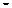 7.1.  Мероприятия, организованные учреждением за 3 учебных года:Обеспечение содержания и воспитания обучающихся, воспитанников:Оборудование кабинетов:- информатика: компьютеры – 12 стационарных компьютеров и 1 ноутбук,  1 проектор, интерактивная доска;кабинеты:16 стационарных компьютеров и 26 ноутбуков (кабинеты)интерактивные доски – 4 проекторы – 13-экраны – 14-музыкальные центры – 2-телевизоры – 4-DVD - плееры – 2-видеомагнитофоны - 1цифровые фотоаппараты –3видеокамеры - 1планшеты -0МФУ - 28.3.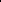 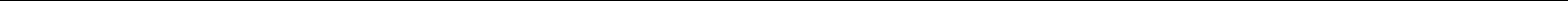 Материально-техническое иинформационно -техническоеобеспечениевнеурочнойдеятельности(начальное общее,основное общее,среднее общееобразование)наличие помещений;-наличие оборудования в учебных помещениях;наличие инвентаря. Наличие ИКТ для:проведения мониторинга профессионально-общественного мнения среди педагогов, обучающихся, родительской общественности;создания и ведения различных баз данных;дистанционного взаимодействия ОУ с учреждениями науки, культуры, спорта, досуга и другими социальными партнерами;планирования, контроляФактическое наличие материально-технических, информационно-методических условий для внеурочной деятельности:Для организации внеурочной деятельности школа располагает одним спортивным залом со спортивным инвентарем, музыкальной техникой, библиотекой, стадионом, спортивной площадкой.Школа располагает кабинетами, оборудованными компьютерной техникой. Ноутбуки и компьютеры, мультимедийные системы, установленные в кабинетах школы, используются учителями во внеурочной деятельности, для планирования и контроля, для дистанционного взаимодействия ОУ с учреждениями культуры, спорта, досуга (Районный культурный центр, Дворец культуры и спорта, НОК, «Дом Карпеченко», ДЮСШ, ДЮЦ)Внутришкольный контроль плана работы школы предполагает контроль8.6.8.7. Участие обучающихся в интеллектуальных и творческих конкурсах, спортивных соревнованиях различных уровней•	Успехи учащихся в командных интеллектуальных играх и конкурсах  по  предметам выше школьного уровня:•	Личные успехи  учащихся в интеллектуальных  и творческих конкурсах:•	Традиционно учащиеся школы участвуют в районных интеллектуальных играх на базе МБОУ ДОД «ДДТ» и МБОУ ДОД «ДЮЦ». Результаты участия в 2016-2017 учебном году представлены в таблице:8.9.школе разработаны следующие локальные акты, регламентирующие работу с родителями: 2015-2016 учебном году Школа принимала участие в социальных проектах:«Чистый обелиск»;«Я люблю свой город Вельск»;Межведомственная комплексная профилактическая операция «Подросток»;в акции «Вахта памяти»;во Всероссийской антинаркотической профилактической акции;в акции, приуроченной ко дню Победы.- всероссийская акция «Дорога – символ жизни»-  районная акция «Живая память» к юбилею Ломоносова.- участие в благотворительных акциях к дню пожилого человека и дню инвалидов-Районная  благотворительная акция «От сердца к сердцу» по сбору подарков для детей – инвалидов. -  районный молодежный флеш-моб  «Хотим под мирным небом жить»-  Профилактическая акция «Сообщи, где торгуют смертью»- Международный день Телефона доверия.- Социально-психологическое тестирование обучающихся, направленное на раннее выявление немедицинского потребления наркотических средств и психотропных веществ.- Медицинское тестирование,  направленное на раннее выявление немедицинского потребления наркотических средств и психотропных веществ.- участие в районной акции «Ребёнком не должно быть  больно»(флешмоб)- Организация  и проведение общешкольных проектов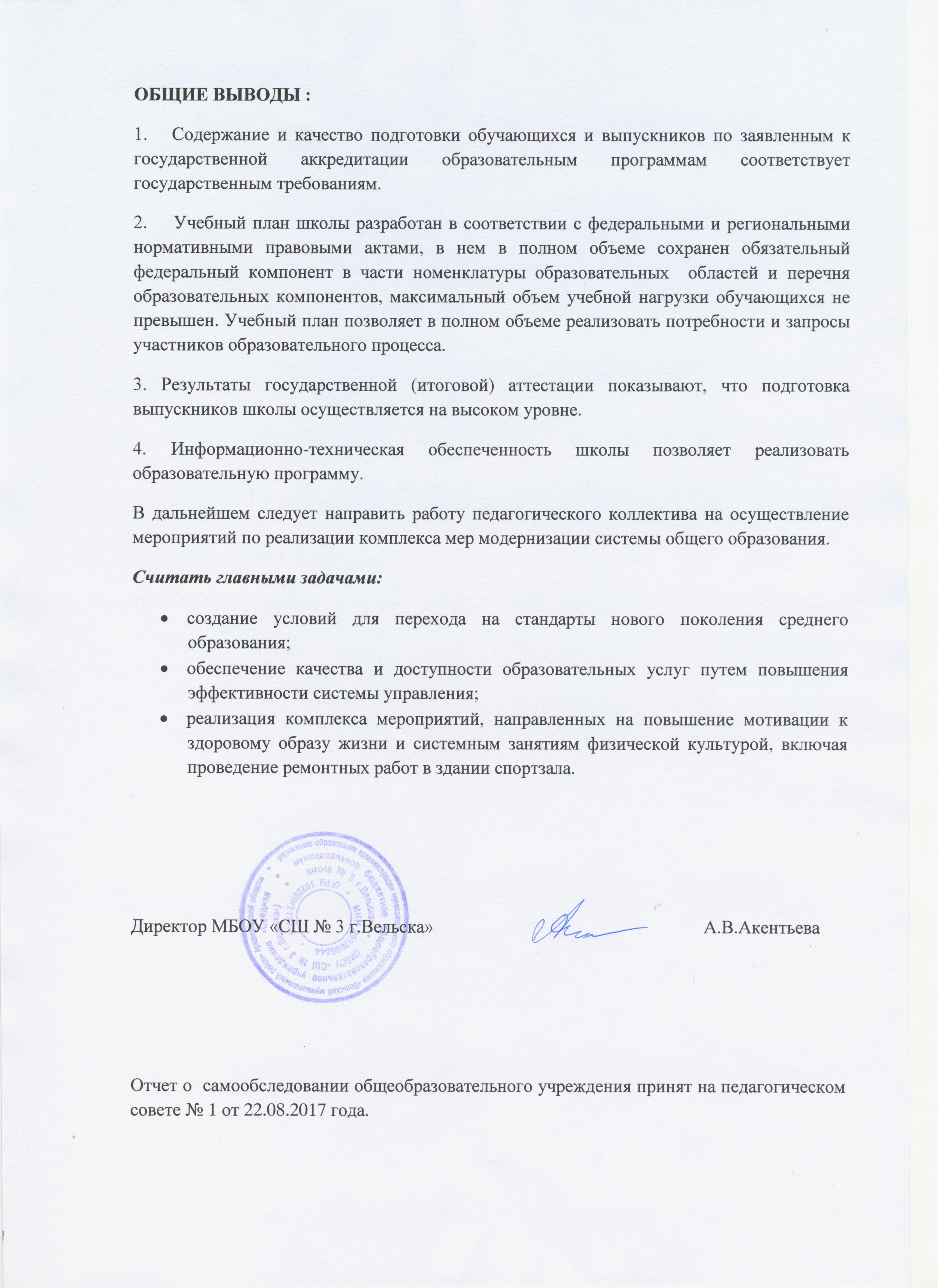 РАССМОТРЕНУТВЕРЖДЕНРАССМОТРЕНприказом директора МБОУ «СШ № 3 г. Вельска»на педагогическом совете,приказом директора МБОУ «СШ № 3 г. Вельска»на педагогическом совете,от 30.08.2017. № 158протокол № 1 от 22.08.2017 г.от 30.08.2017. № 158протокол № 1 от 22.08.2017 г.СодержаниеПоказатели деятельности образовательной организации, подлежащей самообследованиюПоказатели деятельности образовательной организации, подлежащей самообследованию3-6Аналитическая частьАналитическая часть1.Общие сведения об общеобразовательном учреждении72.Система управления организации83.Организация образовательного процесса9информационно-технические)информационно-технические)10-155.Содержание образовательного процесса15-166.Качество подготовки обучающихся и выпускников16-187.Организация методической деятельности по профилю реализуемых образовательных программ19-208.Обеспечение содержания и воспитания обучающихся, воспитанников21-499. Общие выводы9. Общие выводы49-50№ПоказателиЕдиницап/пизмерения1.Образовательная деятельность1.1Общая численность обучающихся496 человек1.2Численность учащихся по образовательной программе начального общего образования205 человек1.3Численность учащихся по образовательной программе основного общего образования243 человек1.4Численность учащихся по образовательной программе среднего общего образования48 человек1.5Численность/удельный вес численности учащихся, успевающих на "4" и "5" по результатам промежуточной аттестации, в215 человека/общей численности учащихся48,97%1.6Средний балл государственной итоговой аттестации выпускников 9 класса по русскому языку4,22 балла1.7Средний балл государственной итоговой аттестации выпускников 9 класса по математике3,67 балла1.8Средний балл единого государственного экзамена выпускников 11 класса по русскому языку76,27 балла1.9Средний балл единого государственного экзамена выпускников 11 класса по математике (профильный уровень)51,71 балла1.10Средний балл единого государственного экзамена выпускников 11 класса по математике (базовый уровень)4,65 балла1.11Численность/удельный вес численности выпускников 9 класса, получивших неудовлетворительные результаты на0 человека/1.11государственной итоговой аттестации по русскому языку, в общей численности выпускников 9 класса0%государственной итоговой аттестации по русскому языку, в общей численности выпускников 9 класса0%1.12Численность/удельный вес численности выпускников 9 класса, получивших неудовлетворительные результаты на2 человека/1.12государственной итоговой аттестации по математике, в общей численности выпускников 9 класса3,9 %государственной итоговой аттестации по математике, в общей численности выпускников 9 класса3,9 %1.13Численность/удельный вес численности выпускников 11 класса, получивших результаты ниже установленного0 человек/1.13минимального количества баллов единого государственного экзамена по русскому языку, в общей численности выпускников0 %минимального количества баллов единого государственного экзамена по русскому языку, в общей численности выпускников0 %1.14Численность/удельный вес численности выпускников 11 класса, получивших результаты ниже установленного0 человек/1.14минимального количества баллов единого государственного экзамена по математике (базовый уровень), в общей численности0 %минимального количества баллов единого государственного экзамена по математике (базовый уровень), в общей численности0 %выпускников 11 класса1.15Численность/удельный вес численности выпускников 9 класса, не получивших аттестаты об основном общем образовании,2 человека/1.15в общей численности выпускников 9 класса3,9 %в общей численности выпускников 9 класса3,9 %1.16Численность/удельный вес численности выпускников 11 класса, не получивших аттестаты о среднем общем образовании,0 человек/1.16в общей численности выпускников 11 класса0 %в общей численности выпускников 11 класса0 %1.17Численность/удельный вес численности выпускников 9 класса, получивших аттестаты об основном общем образовании с3 человека/1.17отличием, в общей численности выпускников 9 класса5,9 %отличием, в общей численности выпускников 9 класса5,9 %1.18Численность/удельный вес численности выпускников 11 класса, получивших аттестаты о среднем общем образовании с1 человек/1 человек/1.18отличием, в общей численности выпускников 11 класса4,5 %4,5 %отличием, в общей численности выпускников 11 класса4,5 %4,5 %1.19Численность/удельный вес численности учащихся, принявших участие в различных олимпиадах, смотрах, конкурсах в общей 327 человек1.19численности учащихся60,5 %1.20Численность/удельный вес численности учащихся - победителей и призеров олимпиад, смотров, конкурсов, в общей205 человек/1.20численности учащихся, в том числе:62,7 %численности учащихся, в том числе:62,7 %1.21регионального уровня23 человек/1.21регионального уровня11,2 %11,2 %1.22федерального уровня56 человек1.22федерального уровня27,3 %27,3 %1.23международного уровня0 человека/1.23международного уровня0 %0 %1.21Численность/удельный вес численности учащихся, получающих образование с углубленным изучением отдельных учебных0 человек/1.21предметов, в общей численности учащихся0 %предметов, в общей численности учащихся0 %1.22Численность/удельный вес численности учащихся, получающих образование в рамках профильного обучения, в общей25 человек/1.22численности учащихся5,04 %численности учащихся5,04 %1.23Численность/удельный вес численности обучающихся с применением дистанционных образовательных технологий,0 человек/1.23электронного обучения, в общей численности учащихся0%электронного обучения, в общей численности учащихся0%1.24Численность/удельный вес численности учащихся в рамках сетевой формы реализации образовательных программ, в общей0 человек/численности учащихся0 %1.25Общая численность педагогических работников, в том числе:34 человека1.251.25.1численность/удельный вес численности педагогических работников, имеющих высшее образование, в общей численности30 человек/1.25.1педагогических работников88,2 %педагогических работников88,2 %1.25.2численность/удельный вес численности педагогических работников, имеющих высшее образование педагогической29 человека/1.25.2направленности (профиля), в общей численности педагогических работников85,2 %направленности (профиля), в общей численности педагогических работников85,2 %1.25.3численность/удельный вес численности педагогических работников, имеющих среднее профессиональное образование, в2 человека/1.25.3общей численности педагогических работников5,8 %общей численности педагогических работников5,8 %1.25.4численность/удельный вес численности педагогических работников, имеющих среднее профессиональное образование1 человек/1.25.4педагогической направленности (профиля), в общей численности педагогических работников2,9 %педагогической направленности (профиля), в общей численности педагогических работников2,9 %1.26Численность/удельный вес численности педагогических работников, которым по результатам аттестации присвоена22 человек/1.26квалификационная категория, в общей численности педагогических работников, в том числе:65 %квалификационная категория, в общей численности педагогических работников, в том числе:65 %1.26.1высшая9 человек/1.26.1высшая26 %26 %1.26.2первая14 человек/первая41 %41 %1.27Численность/удельный вес численности педагогических работников в общей численности педагогических работников,педагогический стаж работы которых составляет:1.27.1до 5 лет3 человека/1.27.1до 5 лет8,8 %8,8 %1.27.2свыше 30 лет3 человека/1.27.2свыше 30 лет8,8 %8,8 %1.28Численность/удельный вес численности педагогических работников в общей численности педагогических работников в5 человек/1.28возрасте до 30 лет14,7 %возрасте до 30 лет14,7 %1.29Численность/удельный вес численности педагогических работников в общей численности педагогических работников в2 человека/1.29возрасте от 55 лет5,8 %возрасте от 55 лет5,8 %Численность/удельный вес численности педагогических и административно-хозяйственных работников, прошедших за1.30последние 5 лет повышение квалификации/профессиональную переподготовку по профилю педагогической деятельности35 человек/1.30или иной осуществляемой в образовательной организации деятельности, в общей численности педагогических и100 %или иной осуществляемой в образовательной организации деятельности, в общей численности педагогических и100 %административно-хозяйственных работниковЧисленность/удельный вес численности педагогических и административно-хозяйственных работников, прошедших32 человек/1.31повышение квалификации по применению в образовательном процессе федеральных государственных образовательных32 человек/1.31повышение квалификации по применению в образовательном процессе федеральных государственных образовательных91,4 %стандартов, в общей численности педагогических и административно-хозяйственных работников91,4 %стандартов, в общей численности педагогических и административно-хозяйственных работников2.Инфраструктура2.1Количество компьютеров в расчете на одного учащегося0,06 единицы2.2Количество экземпляров учебной и учебно-методической литературы из общего количества единиц хранения библиотечного35 единиц2.2фонда, состоящих на учете, в расчете на одного учащегося35 единицфонда, состоящих на учете, в расчете на одного учащегося2.3Наличие в образовательной организации системы электронного документооборотанет2.4Наличие читального зала библиотеки, в том числе:нет2.4.1с обеспечением возможности работы на стационарных компьютерах или использования переносных компьютеровда2.4.2с медиатекойнет2.4.3оснащенного средствами сканирования и распознавания текстовнет2.4.4с выходом в Интернет с компьютеров, расположенных в помещении библиотеки (переносные компьютеры)да2.4.5с контролируемой распечаткой бумажных материаловда2.5Численность/удельный вес численности учащихся, которым обеспечена возможность пользоваться широкополосным281 человек/57,9%2.5Интернетом (не менее 2 Мб/с), в общей численности учащихся281 человек/57,9%Интернетом (не менее 2 Мб/с), в общей численности учащихся281 человек/57,9%2.6Общая площадь помещений, в которых осуществляется образовательная деятельность, в расчете на одного учащегося2,2 кв.м3.1. Данные о контингенте обучающихся, формах обучения по состоянию на 1 августа 2017 г.3.1. Данные о контингенте обучающихся, формах обучения по состоянию на 1 августа 2017 г.ПоказательКоличество, чел.%Всего классов20100Всего обучающихся496100в том числе:- начальное общее образование20541,33- основное общее образование24348,99- среднее общее образование489,68Всего классов (групп):- реализующих общеобразовательные программы профильного образования- реализующих общеобразовательные программы профильного образования15- реализующих общеобразовательные программы дополнительной (углубленной) подготовки- реализующих общеобразовательные программы дополнительной (углубленной) подготовки00- специальные (коррекционные) образовательные программам (указать вид)- специальные (коррекционные) образовательные программам (указать вид)00- очное496100Обучающиеся, получающие образование- очно-заочное (вечернее)по формам- заочное- семейное- экстернатВоспитанники детских домов, интернатов00Дети-инвалиды00СменаКлассы (группы)Общее количество обучающихся на смене1 смена1А, 1Б, 3Б, 4А, 4Б, 5А,5Б, 6А, 6Б, 7А,7Б, 8А, 8Б, 9А, 9Б, 10,114201 смена1А, 1Б, 3Б, 4А, 4Б, 5А,5Б, 6А, 6Б, 7А,7Б, 8А, 8Б, 9А, 9Б, 10,114201 смена1А, 1Б, 3Б, 4А, 4Б, 5А,5Б, 6А, 6Б, 7А,7Б, 8А, 8Б, 9А, 9Б, 10,114202 смена2А, 2Б, 3А764.3.1.4.3.1.Сведения о руководящих работникахСведения о руководящих работникахСведения о руководящих работникахФИОДолжностьсогласнотрудовойкнижкеОбразование: наименование образовательного учреждения, специальность, год окончанияПреподаваемыйпредмет,квалификационнаякатегорияКвалификациоСтажработы вдолжностиПедагогическийстажФИОДолжностьсогласнотрудовойкнижкеОбразование: наименование образовательного учреждения, специальность, год окончанияПреподаваемыйпредмет,квалификационнаякатегориянная категорияСтажработы вдолжностиПедагогическийстажФИОДолжностьсогласнотрудовойкнижкеОбразование: наименование образовательного учреждения, специальность, год окончанияПреподаваемыйпредмет,квалификационнаякатегорияпо занимаемойСтажработы вдолжностиПедагогическийстажФИОДолжностьсогласнотрудовойкнижкеОбразование: наименование образовательного учреждения, специальность, год окончанияПреподаваемыйпредмет,квалификационнаякатегориядолжности,Стажработы вдолжностиПедагогическийстажФИОДолжностьсогласнотрудовойкнижкеОбразование: наименование образовательного учреждения, специальность, год окончанияПреподаваемыйпредмет,квалификационнаякатегориялибоСтажработы вдолжностиПедагогическийстажФИОДолжностьсогласнотрудовойкнижкеОбразование: наименование образовательного учреждения, специальность, год окончанияПреподаваемыйпредмет,квалификационнаякатегориясоответствиеСтажработы вдолжностиПедагогическийстаж123456781.Акентьева Анна ВикторовнадиректорВысшее, «Поморский государственный университетимени М.В. Ломоносова», математика, 1992математика,перваяСЗД 16271.Акентьева Анна ВикторовнадиректорВысшее, «Поморский государственный университетимени М.В. Ломоносова», математика, 1992математика,перваяСЗД 16271.Акентьева Анна ВикторовнадиректорВысшее, «Поморский государственный университетимени М.В. Ломоносова», математика, 1992математика,перваяСЗД 16271.Акентьева Анна ВикторовнадиректорВысшее, «Поморский государственный университетимени М.В. Ломоносова», математика, 1992математика,перваяСЗД 16271.Акентьева Анна ВикторовнадиректорВысшее, «Поморский государственный университетимени М.В. Ломоносова», математика, 1992математика,перваяСЗД 1627Высшее, «Поморский государственный университетимени М.В. Ломоносова», математика, 19922.Щекина Валентина Александровназаместительдиректора поУВРвысшееАрхангельский государственный педагогическийинститут им. М.В. Ломоносова, французский инемецкий языки, 1981СЗД20362.Щекина Валентина Александровназаместительдиректора поУВРвысшееАрхангельский государственный педагогическийинститут им. М.В. Ломоносова, французский инемецкий языки, 1981СЗД20362.Щекина Валентина Александровназаместительдиректора поУВРвысшееАрхангельский государственный педагогическийинститут им. М.В. Ломоносова, французский инемецкий языки, 1981СЗД20362.Щекина Валентина Александровназаместительдиректора поУВРвысшееАрхангельский государственный педагогическийинститут им. М.В. Ломоносова, французский инемецкий языки, 1981СЗД2036203.Губенская Татьяна Викторовназаместительдиректора поВРвысшееООО  Учебный центр «Профессионал», г. Москва, 2017 г.СЗД9143.Губенская Татьяна Викторовназаместительдиректора поВРвысшееООО  Учебный центр «Профессионал», г. Москва, 2017 г.СЗД9143.Губенская Татьяна Викторовназаместительдиректора поВРвысшееООО  Учебный центр «Профессионал», г. Москва, 2017 г.СЗД9143.Губенская Татьяна Викторовназаместительдиректора поВРвысшееООО  Учебный центр «Профессионал», г. Москва, 2017 г.СЗД9143.Губенская Татьяна Викторовназаместительдиректора поВРвысшееООО  Учебный центр «Профессионал», г. Москва, 2017 г.СЗД9143.Губенская Татьяна ВикторовнавысшееООО  Учебный центр «Профессионал», г. Москва, 2017 г.СЗД914высшееООО  Учебный центр «Профессионал», г. Москва, 2017 г.14ПоказательПоказательКоличество%Укомплектованность штата педагогических работников (%)Укомплектованность штата педагогических работников (%)100Всего педагогических работников:Всего педагогических работников:34100- из них внешних совместителей- из них внешних совместителей00Вакансии (указать должности)Вакансии (указать должности)нетОбразовательный ценз педагогических работниковОбразовательный ценз педагогических работников- с высшим образованием3088,2- со средним специальным образованием25,6- с начальным профессиональным образованием12,9- с высшим непедагогическим образованием12,9Соответствие уровня квалификации педагогических Соответствие уровня квалификации педагогических работников требованиям квалификационной характеристики поработников требованиям квалификационной характеристики посоответствующей должности соответствующей должности 34100Педагогические работники, имеющие ученую степеньПедагогические работники, имеющие ученую степень- кандидата наук--- доктора наук--Педагогические работники, освоившие программыПедагогические работники, освоившие программыПедагогические работники, освоившие программыдополнительного профессионального образования не реже одногораза в 3годадополнительного профессионального образования не реже одногораза в 3годадополнительного профессионального образования не реже одногораза в 3года1235Педагогически работники, имеющие квалификационнуюПедагогически работники, имеющие квалификационнуюПедагогически работники, имеющие квалификационную- всего2161категорию:категорию:категорию:- всего2161- высшую823,5- первую1338Состав педагогического коллективаСостав педагогического коллективаСостав педагогического коллектива- учитель (по первой должности)2985- социальный педагог--- учитель-логопед--- педагог-психолог12,9- педагог дополнительного образования--- педагог-организатор12,9- воспитатель в группе продленного дня--- преподаватель-организатор ОБЖ--Педагогические работники, имеющие государственные иПедагогические работники, имеющие государственные иПочётный работник общего образования,411,7ведомственные награды, почетные званияведомственные награды, почетные званияОтличник народного просвещенияФ.И.О.Должность(руководитель, учитель, предмет,воспитатель и др.)Тема курсовСрокиМесто курсовой переподготовки1.Акентьева Анна Викторовнадиректор «Готовимся к ФГОС СОО»13-17.03. 2017 ГАОУ ДПО АО ИОО2. Богдановская Наталия АльбертовнаУчитель начальных классов«Проектирование уроков в начальной школе с позиций системно-деятельностного подхода»  23.01.-28.01.2017ГАОУ ДПО АО ИОО2. Богдановская Наталия АльбертовнаУчитель начальных классов «ФГОС НОО обучающихся с ОВЗ: разработка адаптированной программы»25.01-03.02.2017   ГАОУ ДПО АО ИОО3. Воробьева Анастасия АнатольевнаУчитель русского языка«ФГОС: современные стратегии работы с текстом»27.-28.03.2017 ГАОУ ДПО АО ИОО4. Золотых Наталья   Борисовна Учитель английского языка«Организация работы с одарёнными детьми в условиях ФГОС»01.02-19.04. 2017 ООО «Учебный центр «Профессионал»  г. Москва5. Лежава Любовь АлександровнаУчитель английского языка«Современная модель обучения иностранному языку»  13.03.- 08.04.2017 ГАОУ ДПО АО ИОО5. Лежава Любовь АлександровнаУчитель английского языка«Решение учебно-практических задач на уроке английского языка в процессе коммуникативной деятельности с использованием УМК и учебных пособий издательства «Просвещение» и «Express Publishing»18.11.2017 АО «Издательство «Просвещение», Центр лингвистического образования6. Лосева Наталья ВячеславовнаПедагог-организатор«Деятельность педагога-организатора (старшего вожатого) в условиях стандартизации образования» 06.02.-28.02.2017ГАОУ ДПО АО ИОО7. Самухина Любовь НиколаевнаУчитель биологии, географии, экологии«Методическое сопровождение обучения одаренных детей по биологии»03.04.-08.04.2017 ГАОУ ДПО АО ИОО8. Семьина Светлана НиколаевнаУчитель начальных классов«Метапредметные результаты обучения младших школьников и их диагностика» 20.03-25.03.2017 ГАОУ ДПО АО ИОО9. Федоренко Оксана ЕвгеньевнаУчитель математики, информатики«Экспертиза профессиональной деятельности педагогического работника при аттестации на квалификационную категорию»27.03.-31.03.2017 ГАОУ ДПО АО ИОО10. Шерягина Екатерина АлександровнаУчитель начальных классов«Инклюзивное образование в общеобразовательной организации»19.-30.12. 2016 ЧОУ ДПО «Региональная академия делового образования» г. Тольятти11. Шишкина Наталия ВладимировнаУчитель начальных классов«Содержание и методика преподавания финансовой грамотности различным категориям обучающихся» (2-4 классы)31.10.-11.11.2016ГАОУ ДПО АО ИОО12. Щекина Валентина АлександровнаЗаместитель директора по УВР«ФГОС: современные образовательные технологии в преподавании учебных предметов»29-30.08. 2016 ГАОУ ДПО АО ИОО№п/пМероприятиеУровеньФ.И.О. учителяРезультатКонкурс на получение денежного поощрения  лучшими учителями РФ, проводимого в рамках  Приоритетного национального проекта «Образование»Региональный Федоренко О.Е.ЛауреатМежмуниципальный конкурс программ внеурочной деятельности (управление социального развития администрации г. Коряжма)Региональный Федоренко О.Е.Сертификат участникаI Всероссийский конкурс научно-методических разработок, конспектов и сценариев «Воспитание и образование в современном образовательном учреждении»  (Образовательный центр «INCEPTUM», г. Чебоксары)ВсероссийскийГубенская Т.В.Лосева Н.В.ЛауреатыI Всероссийский конкурс научно-методических разработок, конспектов и сценариев «Мы дети твои, дорогая Земля!» (ООО Образовательный центр «Инициатива» г. Чебоксары)ВсероссийскийСамухина Л.Н.Воробьёва А.А.1 местоI Всероссийский конкурс научно-методических разработок, конспектов и сценариев «Мы дети твои, дорогая Земля!» (ООО Образовательный центр «Инициатива» г. Чебоксары)ВсероссийскийКашина Н.Г.Кузичева Т.Е.1 местоРайонный конкурс методических разработок «Современное образование: новые требования, новые возможности (опыт внедрения ФГОС)»  (Управление образования МО «Вельский муниципальный район)Муниципальный Кашина Н.Г.Сертификат участникаРайонный конкурс методических разработок «Современное образование: новые требования, новые возможности (опыт внедрения ФГОС)»  (Управление образования МО «Вельский муниципальный район)Муниципальный Федоренко О.Е.Котова О.А.Елисеева Е.А.1 местоРайонный конкурс методических разработок «Современное образование: новые требования, новые возможности (опыт внедрения ФГОС)»  (Управление образования МО «Вельский муниципальный район)Муниципальный Заборовская Н.Н. Елисеева Е.А.Сертификат участникаРайонный конкурс методических разработок «Современное образование: новые требования, новые возможности (опыт внедрения ФГОС)»  (Управление образования МО «Вельский муниципальный район)Муниципальный Котов А.В.Котова О.А.2 местоРайонный конкурс методических разработок «Современное образование: новые требования, новые возможности (опыт внедрения ФГОС)»  (Управление образования МО «Вельский муниципальный район)Муниципальный Прокопец Т.С.Маслова Н.А.3 местоРайонный конкурс методических разработок «Современное образование: новые требования, новые возможности (опыт внедрения ФГОС)»  (Управление образования МО «Вельский муниципальный район)Муниципальный Галкина Л.БСертификат участникаРегиональный конкурс «От курса внеурочной деятельности до программы воспитания и социализации школьников» (АО ИОО)Региональный Федоренко О.Е.Сертификат участникаРегиональный конкурс «От курса внеурочной деятельности до программы воспитания и социализации школьников» (АО ИОО)Региональный Котова О.А.Сертификат участника№УчительТема урока/мероприятияУровень/  в рамках какого мероприятия1.Богдановская Н.А."Праздники народов России", 4БРайонный/ Семинар учителей ОРКСЭ «Формирование духовно-нравственной культуры обучающихся посредством использования на уроках различных видов искусств»  16.12.20162.Воробьёва А.А.Самухина Л.Н. «Экологические и нравственные аспекты в произведении Р. Брэдбери «И грянул гром»» (литература—биология, 8А)Школьный/День интегрированных уроков Методической недели – 2017  11.04.20173.Губенская Т.В.«Территория закона» (внеурочное мероприятие, 5А)Областной/ Семинар-совещание специалистов муниципальных органов управления образованием Архангельской области, курирующих сферу дополнительного образования и воспитания, 02.03.20174Давлатмахмадова С.В.«Как понять своего ребёнка» тренинг для родителейРайонный/ Районная родительская конференция «Родителями становятся», 19.11.20165.Давлатмахмадова С.В.«Лидер и организатор досуга» тематическая площадка Районный/  Сбор социально активной молодёжи «Будущее начинается сегодня», 25.03.20176.Дектерева Я.А.Мухорина Н.В«По одёжке встречают...» (химия—технология, 10 хим.-био.)Школьный/   День интегрированных уроков Методической недели – 2017 ,   12.04.20177.Елисеева Е.А.Заборовская Н.Н.«Величины и их измерение» (математика-физика, 6А)  Школьный/  День интегрированных уроков Методической недели – 2017,   11.04.20178.Золотых Н.Б.Самухина Л.Н. «Бумага в нашей жизни» (английский язык—экология, 10 инф.-мат.)Школьный/  День интегрированных уроков Методической недели – 2017,  12.04.20179.Кашина Н.Г.Кузичева Т.Е.«Английский язык в движении» (английский язык—физическая культура, 2А)Школьный/  День интегрированных уроков Методической недели – 2017,12.04.201710.Котов А.В.Котова О.А.«Земельные реформы   братьев Гракхов» (история—математика, 5Б)Школьный/  День интегрированных уроков Методической недели – 2017, 11.04.201711.Кузичева Т.Е.«Милосердие и сострадание в православной культуре»,  4АРайонный/ Семинар учителей ОРКСЭ «Формирование духовно-нравственной культуры обучающихся посредством использования на уроках различных видов искусств»,   16.12.201612.Лосева Н.В.«Территория закона» (внеурочное мероприятие, 5А)Областной/ Семинар-совещание специалистов муниципальных органов управления образованием Архангельской области, курирующих сферу дополнительного образования и воспитания,   02.03.201713.Макарова О.Ю. «Если хочешь быть здоров»(внеурочное мероприятие,3А)Областной/ Семинар-совещание специалистов муниципальных органов управления образованием Архангельской области, курирующих сферу дополнительного образования и воспитания, 02.03.201714.Прокопец Т.С.Маслова Н.А.«Обучение технологии написания личного письма»(русский язык—английский язык, 9Б)    Школьный/ День интегрированных уроков Методической недели – 2017, 12.04.201715.Михевская Е.Ю.Сибирцева Е.И.«Музыка и композиторы XIX  века» (музыка—окружающий мир, 4Б)Школьный/  День интегрированных уроков Методической недели – 2017,  11.04.201716.Самухина Л.Н.«В гости к муравьям» внеурочное мероприятие для Школьного лесничестваОбластной/ Семинар-совещание специалистов муниципальных органов управления образованием Архангельской области, курирующих сферу дополнительного образования и воспитания, 02.03.201717Федоренко О.Е.Открытый отчёт клуба «Робототехника»Областной/ Семинар-совещание специалистов муниципальных органов управления образованием Архангельской области, курирующих сферу дополнительного образования и воспитания, 02.03.2017№УчительТема докладаУровень/  в рамках какого мероприятия,  дата1. Богдановская Н.А.«Формирование вычислительных навыков на этапах закрепления учебного материала»Школьный/  Школьные педагогические чтения, 14.11.20162.Богдановская Н.А."Музыка на уроках ОРКСЭ"Районный/ Семинар учителей ОРКСЭ «Формирование духовно-нравственной культуры обучающихся посредством использования на уроках различных видов искусств», 16.12.20163.Воробьёва А.А.«Система подготовки к итоговому сочинению обучающихся 11 класса»Районный/ Семинар РПС учителей русского языка и литературы «Знакомство в проектом «Образовательные династии». Итоговое сочинение в контексте новой образовательной ситуации», 14.10.20164.Воробьёва А.А.«Бинарные уроки в системе современного образования»Школьный/  Школьные педагогические чтения, 16.01.20175.Воробьёва А.А.«Бинарные уроки в системе современного образования»Районный/ Педагогические чтения «Современное образование: новые требования, новые возможности (опыт внедрения ФГОС)», 31.01.2017 6.Голосова  М.А.«Двигательная активность в начальной школе»Школьный/  Школьные педагогические чтения, 16.01.20177. Губенская Т.В.«Методы оценки эффективности воспитательного процесса в образовательной организации в условиях реализации ФГОС»Областной/ Семинар-совещание специалистов муниципальных органов управления образованием Архангельской области, курирующих сферу дополнительного образования и воспитания, 02.03.20178.Давлатмахмадова С.В.«Оценка склонности подростков  к социально-психологической дезадаптации вследствие девиантного поведения»Районный/   Семинар РПС социальных педагогов «Организация социально-педагогической деятельности образовательных учреждений в условиях ФГОС», 18.01.20179.Давлатмахмадова С.В.«Методы оценки эффективности профориентационной  работы в ОУ»Областной/  Семинар-совещание специалистов муниципальных органов управления образованием Архангельской области, курирующих сферу дополнительного образования и воспитания, 02.03.2017 10.Давлатмахмадова С.В.«Школьная служба медиации»Районный/  Семинар-тренинг для зам. директоров по ВР и педагогов службы сопровождения «Школьная служба медиации: методы и технология работы», 30.11.201611.Елисеева Е.А.«Методика проведения интегрированного урока"Районный/ Семинар РПС учителей физики «Повышение эффективности образовательного процесса через применение современных подходов к организации образовательной деятельности, 05.12.201612.Золотых Н.Б.«Конструктор современного урока»Районный/ семинар РПС учителей английского языка «Современному уроку иностранного языка – современные технологии», 24.10.201613.Золотых Н.Б.Мастер-класс «Технология «Мировое кафе»»Областной/   Межрайонный «Фестиваль инновационных идей» учителей иностранного языка, 17.03.201714.Кашина Н. Г.«Подвижные игры на уроках физкультуры»Школьный/  Школьные педагогические чтения, 14.11.201615.Кузичеа Т.Е.«Искусство и религия. Использование произведений искусства на уроках ОРКСЭ»Районный/ Семинар учителей ОРКСЭ «Формирование духовно-нравственной культуры обучающихся посредством использования на уроках различных видов искусств», 16.12.201616.Котов А.В.«Современная образовательная технология:  «Интеллект-карта»»Школьный/  Школьные педагогические чтения, 14.11.201617.Котов А.В.«Современная образовательная технология:  «Интеллект-карта»»Районный/ Семинар учителей ОРКСЭ «Формирование духовно-нравственной культуры обучающихся посредством использования на уроках различных видов искусств», 16.12.201618.Котов А.В.Мастер-класс «Применение интеллект-карт в преподавании предмета ОРКСЭ и ОДНРК»Районный/ Семинар учителей ОРКСЭ «Формирование духовно-нравственной культуры обучающихся посредством использования на уроках различных видов искусств», 16.12.201619.Котов А.В.«Современная образовательная технология:  «Интеллект-карта»»Районный/  Педагогические чтения «Современное образование: новые требования, новые возможности (опыт внедрения ФГОС)», 31.01.201720.Лосева Н.В.«Опыт проведения «Школы вожатого» в рамках летней оздоровительной кампании на базе школы»Областной/ Курсы повышения квалификации «Деятельность педагога-организатора (старшего вожатого) в условиях стандартизации образования», 17.02.201721.Макарова О.Ю.«Развитие орфографической зоркости у младших школьников»Школьный/  Школьные педагогические чтения, 16.01.201722.Самухина Л.Н.«Разработка программно-методического обеспечения курса «Биология» для 5-6 классов в соответствии с требованиями ФГОС»Школьный/  Школьные педагогические чтения, 14.11.201623.Самухина Л.Н.«Экологическое воспитание через формы внеурочной деятельности»Областной/  Семинар-совещание специалистов муниципальных органов управления образованием Архангельской области, курирующих сферу дополнительного образования и воспитания, 02.03.201724.Федоренко О.Е.Мастер-класс «Применение  интерактивной доски на уроках математики»Районный/ Заседание творческой группы учителей математики «Применение интерактивной доски на уроках математики», 26.01.201725.Федоренко О.Е.«Использование сетевых социальных сервисов WEB 2.0 на уроках физики, математики, информатики ».Районный/  Методический семинар для педагогов-участников «Дистанционной игры «ЕФИМ»№Ф.И.О.ИзданиеНазвание статьи/ методической разработки1.Лосева Н.В.Образовательный портал «Знание» «Интеллектуальная  викторина «Где логика?» для начальной школы»2.Елисеева Е.А.Сайт «Инфоурок»«Неделя физики в школе»3.Семьина С.Н.Сайт «Моё образование»«Викторина по сказкам К.И. Чуковского»ПоказательФактический показательНаличие автоматизированных рабочих% учебных кабинетов с автоматизированным рабочим5 - 100%мест педагогических работников:местом педагогических работниковначальное общее образованиеосновное общее, среднее общее образование% учебных кабинетов с автоматизированным рабочим3 – 18,75%основное общее, среднее общее образованиеместом обучающихся и педагогических работниковосновное общее, среднее общее образование% учебных кабинетов с автоматизированным рабочим15 - 93,75%основное общее, среднее общее образованиеместом педагогических работниковНаличие/отсутствие внутренней локальной сетиНаличие/отсутствие внутренней локальной сетиестьКоличество обучающихся на 1 компьютер, используемый в учебном процессеКоличество обучающихся на 1 компьютер, используемый в учебном процессе5,8Учебная, учебно-методическаялитература и иныебиблиотечно -информационныересурсы(начальное общее,Учебная, учебно-методическаялитература и иныебиблиотечно -информационныересурсы(начальное общее,- укомплектованность печатными информационно-образовательными ресурсами по всем предметам учебного плана13 841 экз.100%Учебная, учебно-методическаялитература и иныебиблиотечно -информационныересурсы(начальное общее,- укомплектованность печатными информационно-образовательными ресурсами по всем предметам учебного плана13 841 экз.100%Учебная, учебно-методическаялитература и иныебиблиотечно -информационныересурсы(начальное общее,- укомплектованность печатными информационно-образовательными ресурсами по всем предметам учебного плана13 841 экз.100%Учебная, учебно-методическаялитература и иныебиблиотечно -информационныересурсы(начальное общее,- укомплектованность печатными информационно-образовательными ресурсами по всем предметам учебного плана13 841 экз.Учебная, учебно-методическаялитература и иныебиблиотечно -информационныересурсы(начальное общее,330 («Морянка») - начальноеобщее образование 2- 4 классы(региональный компонент)Учебная, учебно-методическаялитература и иныебиблиотечно -информационныересурсы(начальное общее,330 («Морянка») - начальноеобщее образование 2- 4 классы(региональный компонент)Учебная, учебно-методическаялитература и иныебиблиотечно -информационныересурсы(начальное общее,- обеспеченность дополнительной литературой основных330 («Морянка») - начальноеобщее образование 2- 4 классы(региональный компонент)100%Учебная, учебно-методическаялитература и иныебиблиотечно -информационныересурсы(начальное общее,- обеспеченность дополнительной литературой основных330 («Морянка») - начальноеобщее образование 2- 4 классы(региональный компонент)100%Учебная, учебно-методическаялитература и иныебиблиотечно -информационныересурсы(начальное общее,образовательных программ;330 («Морянка») - начальноеобщее образование 2- 4 классы(региональный компонент)100%Учебная, учебно-методическаялитература и иныебиблиотечно -информационныересурсы(начальное общее,образовательных программ;330 («Морянка») - начальноеобщее образование 2- 4 классы(региональный компонент)Учебная, учебно-методическаялитература и иныебиблиотечно -информационныересурсы(начальное общее,основное общее,- наличие интерактивного электронного контента по всем128100%учебным предметам;среднее общее- обеспеченность учебниками и (или) учебниками с электроннымиобразование)приложениями,   являющимися   их составной частью,515-учебно-методической литературой и материалами по всем515-учебно-методической литературой и материалами по всемучебным  предметам  ООП;-обеспеченность официальными периодическими, справочно-703-библиографическими  изданиями,  научной литературой.ПоказательФактический показательПроцедура согласования иПринят на заседании педагогического совета МБОУ «СШ № 3 г.Вельска», протокол от 31 августаутверждения  учебного плана в2016 года №1. Утверждён приказом директора МБОУ «СШ № 3 г.Вельска» от 31 августа 2016 годасоответствии с нормативными№ 154.документами.ПоказательФактический показательПроцедура согласования иПроцедура согласования и утверждения расписания учебных занятий в соответствии с нормативнымиПроцедура согласования и утверждения расписания учебных занятий в соответствии с нормативнымиутверждения расписаниядокументами. Согласовано с председателем профсоюзного комитета МБОУ «СШ № 3 г.Вельска», утвержденодокументами. Согласовано с председателем профсоюзного комитета МБОУ «СШ № 3 г.Вельска», утвержденоучебных занятий вприказом директора. приказом директора. соответствии сСоответствие расписания занятий режиму работы ОУ, Уставу (пятидневная учебная неделя) иСоответствие расписания занятий режиму работы ОУ, Уставу (пятидневная учебная неделя) инормативнымитребованиям СанПиН.требованиям СанПиН.документами.5.4. Рабочие программы учебных курсов, предметов, дисциплин (модулей):5.4. Рабочие программы учебных курсов, предметов, дисциплин (модулей):5.4. Рабочие программы учебных курсов, предметов, дисциплин (модулей):ПоказательФактический  показательНаличие рабочих  программНаличие рабочих  программИмеются по всем предметам учебного планаучебных курсов, предметов,учебных курсов, предметов,Рабочие программы по внеурочной деятельности:дисциплин (модулей) и  ихРабочие программы по внеурочной деятельности:дисциплин (модулей) и  их«Пластилинография», «Развивай-ка», «Решение проектных задач», «Умники и умницы», «Мир вокруг нас», «Первые шаги», «Клуб почемучек», «Лингвознайка», «Афлатун: я и мои финансы»,  «Технология проектной и исследовательской деятельности», «Профориентация», «Школьное лесничество», «В лабиринтах математики», «Вектор успеха», «От фонетики до синтаксиса», «Клуб робототехники и программирования»соответствие используемымсоответствие используемым«Пластилинография», «Развивай-ка», «Решение проектных задач», «Умники и умницы», «Мир вокруг нас», «Первые шаги», «Клуб почемучек», «Лингвознайка», «Афлатун: я и мои финансы»,  «Технология проектной и исследовательской деятельности», «Профориентация», «Школьное лесничество», «В лабиринтах математики», «Вектор успеха», «От фонетики до синтаксиса», «Клуб робототехники и программирования»соответствие используемымсоответствие используемым«Пластилинография», «Развивай-ка», «Решение проектных задач», «Умники и умницы», «Мир вокруг нас», «Первые шаги», «Клуб почемучек», «Лингвознайка», «Афлатун: я и мои финансы»,  «Технология проектной и исследовательской деятельности», «Профориентация», «Школьное лесничество», «В лабиринтах математики», «Вектор успеха», «От фонетики до синтаксиса», «Клуб робототехники и программирования»примерным (авторским)«Пластилинография», «Развивай-ка», «Решение проектных задач», «Умники и умницы», «Мир вокруг нас», «Первые шаги», «Клуб почемучек», «Лингвознайка», «Афлатун: я и мои финансы»,  «Технология проектной и исследовательской деятельности», «Профориентация», «Школьное лесничество», «В лабиринтах математики», «Вектор успеха», «От фонетики до синтаксиса», «Клуб робототехники и программирования»примерным (авторским)«Пластилинография», «Развивай-ка», «Решение проектных задач», «Умники и умницы», «Мир вокруг нас», «Первые шаги», «Клуб почемучек», «Лингвознайка», «Афлатун: я и мои финансы»,  «Технология проектной и исследовательской деятельности», «Профориентация», «Школьное лесничество», «В лабиринтах математики», «Вектор успеха», «От фонетики до синтаксиса», «Клуб робототехники и программирования»программам (начальное общее,программам (начальное общее,«Пластилинография», «Развивай-ка», «Решение проектных задач», «Умники и умницы», «Мир вокруг нас», «Первые шаги», «Клуб почемучек», «Лингвознайка», «Афлатун: я и мои финансы»,  «Технология проектной и исследовательской деятельности», «Профориентация», «Школьное лесничество», «В лабиринтах математики», «Вектор успеха», «От фонетики до синтаксиса», «Клуб робототехники и программирования»программам (начальное общее,программам (начальное общее,«Пластилинография», «Развивай-ка», «Решение проектных задач», «Умники и умницы», «Мир вокруг нас», «Первые шаги», «Клуб почемучек», «Лингвознайка», «Афлатун: я и мои финансы»,  «Технология проектной и исследовательской деятельности», «Профориентация», «Школьное лесничество», «В лабиринтах математики», «Вектор успеха», «От фонетики до синтаксиса», «Клуб робототехники и программирования»основное общее, среднее общееосновное общее, среднее общее«Пластилинография», «Развивай-ка», «Решение проектных задач», «Умники и умницы», «Мир вокруг нас», «Первые шаги», «Клуб почемучек», «Лингвознайка», «Афлатун: я и мои финансы»,  «Технология проектной и исследовательской деятельности», «Профориентация», «Школьное лесничество», «В лабиринтах математики», «Вектор успеха», «От фонетики до синтаксиса», «Клуб робототехники и программирования»образование)«Пластилинография», «Развивай-ка», «Решение проектных задач», «Умники и умницы», «Мир вокруг нас», «Первые шаги», «Клуб почемучек», «Лингвознайка», «Афлатун: я и мои финансы»,  «Технология проектной и исследовательской деятельности», «Профориентация», «Школьное лесничество», «В лабиринтах математики», «Вектор успеха», «От фонетики до синтаксиса», «Клуб робототехники и программирования»«Пластилинография», «Развивай-ка», «Решение проектных задач», «Умники и умницы», «Мир вокруг нас», «Первые шаги», «Клуб почемучек», «Лингвознайка», «Афлатун: я и мои финансы»,  «Технология проектной и исследовательской деятельности», «Профориентация», «Школьное лесничество», «В лабиринтах математики», «Вектор успеха», «От фонетики до синтаксиса», «Клуб робототехники и программирования»«Пластилинография», «Развивай-ка», «Решение проектных задач», «Умники и умницы», «Мир вокруг нас», «Первые шаги», «Клуб почемучек», «Лингвознайка», «Афлатун: я и мои финансы»,  «Технология проектной и исследовательской деятельности», «Профориентация», «Школьное лесничество», «В лабиринтах математики», «Вектор успеха», «От фонетики до синтаксиса», «Клуб робототехники и программирования»«Пластилинография», «Развивай-ка», «Решение проектных задач», «Умники и умницы», «Мир вокруг нас», «Первые шаги», «Клуб почемучек», «Лингвознайка», «Афлатун: я и мои финансы»,  «Технология проектной и исследовательской деятельности», «Профориентация», «Школьное лесничество», «В лабиринтах математики», «Вектор успеха», «От фонетики до синтаксиса», «Клуб робототехники и программирования»«Пластилинография», «Развивай-ка», «Решение проектных задач», «Умники и умницы», «Мир вокруг нас», «Первые шаги», «Клуб почемучек», «Лингвознайка», «Афлатун: я и мои финансы»,  «Технология проектной и исследовательской деятельности», «Профориентация», «Школьное лесничество», «В лабиринтах математики», «Вектор успеха», «От фонетики до синтаксиса», «Клуб робототехники и программирования»«Пластилинография», «Развивай-ка», «Решение проектных задач», «Умники и умницы», «Мир вокруг нас», «Первые шаги», «Клуб почемучек», «Лингвознайка», «Афлатун: я и мои финансы»,  «Технология проектной и исследовательской деятельности», «Профориентация», «Школьное лесничество», «В лабиринтах математики», «Вектор успеха», «От фонетики до синтаксиса», «Клуб робототехники и программирования»Рабочие программы объединений дополнительного образования:Секция по волейболуСекция по баскетболу (мал.)Секция по баскетболу (мал.)Секция по волейболуСекция по баскетболу (мал.)Секция по баскетболу (мал.)Секция по волейболуСекция по баскетболу (мал.)Секция по баскетболу (мал.)Секция по волейболуСекция по баскетболу (мал.)Секция по баскетболу (мал.)Учебный год2014-20152015-20162016-2017Количество классов/ учащихся  в ОУ (всего)20/47520/48520/4961-4 классы8/2018/2048/2055-9 классы10/22810/23310/24310-11 классы2/462/482/48Количество классов/ выпускников ОУ (всего)5/1005/1105/1184 классы2/402/532/459 классы2/392/332/5111 классы1/211/241/22Успеваемость (%, по школе)97,999,299,61-4 классы9998,51005-9 классы96,599,699,1810-11 классы100100100Качество обучения (%, по школе)49,95048,971-4 классы60,996553,385-9 классы41,240,347,3310-11 классы58,747,943,75Количество учащихся, оставленныхна повторный курс обучения1041-4 классы2305-9 классы8110-11 классы000Количество медалистов (11 класс), окончивших 9 класс с отличием1 золотая медаль, 1 серебряная медаль, 12 золотых медали, 32 золотых медали,3Победители и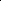 призерыВсероссийскойолимпиадышкольников за 3последних года:Предметные олимпиадыПобедители и призеры конференций за 3 последних года:Учебно-исследовательские конференцииЛокальные акты, регламентирующиеметодическую деятельность в МБОУ «СШ № 3 г.Вельска»  о методическом совете;о школьном методическом объединении;о рейтинговой оценке деятельности ШМОо школьных педагогических чтенияхоб организации учебно-исследовательской деятельности   о работе с одарёнными детьми   о НОУ     о наградах в МБОУ «СШ №3 г. Вельска»  о методическом совете;о школьном методическом объединении;о рейтинговой оценке деятельности ШМОо школьных педагогических чтенияхоб организации учебно-исследовательской деятельности   о работе с одарёнными детьми   о НОУ     о наградах в МБОУ «СШ №3 г. Вельска»Методические объединения учителей (начальное  общее, основное  общее, среднее общее  образование)- наличие в ОУпредметныхметодическихобъединений,удовлетворяющихзапросы учителей посовершенствованиюнаучно - методическойподготовки  Методический совет – 10 чел.ШМО учителей  физики, информатики и математики «ЕФИМ» - 4 чел.ШМО учителей русского языка и литературы «Лингва» - 3 чел.ШМО учителей иностранных языков «Полиглот» - 3 чел.ШМО учителей истории и обществознания, географии, биологии и экологии, химии  «Жизнь» - 4 чел.ШМО учителей музыки, изобразительного искусства, трудового обучения, педагог-психолог  «Гармония» - 4 чел.ШМО учителей начальных классов «Родник» - 7 чел.ШМО учителей физической культуры «Спорт» - 3 чел.Методические объединения учителей (начальное  общее, основное  общее, среднее общее  образование)- обеспечениесистемынепрерывногообразованияпедагогическихкадров;Курсы повышения квалификацииСамообразование Научно-методические семинары (НМС)Инструктивно-методические семинары (ИМС)Тематические педсоветыВебинары и ВКС через «Цифровое образовательное кольцо» и другие Интернет-ресурсыСеминары районных методических объединений учителейМетодические объединения учителей (начальное  общее, основное  общее, среднее общее  образование)- обеспечениеиндивидуальногоповышения научно-теоретической иметодическойподготовки,профессиональногомастерствапедагогических кадровСамообразованиеИндивидуальные консультацииАнализ посещённых уроковКонкурсы профессионального мастерстваДистанционные курсыВебинары и ВКС через «Цифровое образовательное кольцо» и другие Интернет-ресурсыУчебный годНаименование мероприятий, проведённых на базе ОУНаименование мероприятий, проведённых на базе ОУмуниципальныерегиональные2014-2015Семинар  «Организационные моменты ФГОС-урока» для педагогов МБОУ «СОШ № 15 п. Кулой», 28.10.2014Семинар учителей ОРКСЭ «Нравственное воспитание учащихся в контексте ФГОС», 16.03.2015Семинар учителей ОБЖ «Использование современных педагогических технологий в образовательном процессе»  20.04.2015Семинар зам. директоров по УВР «Первый опыт  ФГОС ООО. Образовательные технологии в контексте реализации ФГОС», 29.04.20152015-2016Творческая мастерская для учителей технологии «Урок технологии в условиях введения ФГОС ООО»,    23.09.2015Семинар для зам. директоров по УР и УВР по теме «Нормативно-правовая база и документальная основа организации проектной деятельности», 27.01.2016Районный семинар учителей начальных классов «Реализация требований ФГОС средствами учебного предмета «математика»», 18.02.2016 г.Районный семинар учителей географии «Работа учителя географии по реализации ФГОС второго поколения», 11.03.2016Районный сбор социально активной молодёжи «Будущее начинается сегодня», 19.03. 2016Районный семинар  учителей информатики «ФГОС ООО – опыт и трудности» , 20.04.2016 г.Районный семинар для учителей химии «Урок в контексте ФГОС ООО», 11.05.2016Межрайонный семинар «Практическая значимость курсов ОРКСЭ и ОДНКНР в формировании духовно-нравственных ценностей обучающихся», 20.11.2015 г.2016-2017Семинар учителей ОРКСЭ «Формирование духовно-нравственной культуры обучающихся посредством использования на уроках различных видов искусств», 16.12.2016Заседание творческой группы учителей математики «Применение интерактивной доски на уроках математики», 26.01.2017Методический семинар для педагогов-участников «Дистанционной игры «ЕФИМ»Семинар-совещание специалистов муниципальных органов управления образованием Архангельской области, курирующих сферу дополнительного образования и воспитания, 02.03.2017ПоказательПоказательПоказательФактический показатель8.1.Наличие материально--помещений;Помещения:технических,- оборудования и инвентаря;- оборудования и инвентаря;- кабинет начальных классов –5информационно--методической литературы;- кабинет математики – 1методических условий-ИКТ для организации- кабинет русского языка и литературы – 2(начальное общее,воспитательной деятельности;воспитательной деятельности;- кабинет географии – 1основное общее, среднее- кабинет биологии – 1общее образование),- кабинет химии – 1количество и %- кабинет физики – 1оснащенности- кабинет английского языка –4- кабинет истории и обществознания – 1- кабинет информатики и ИКТ– 1- кабинет технологии – 2- кабинет музыки – 1Спортивный зал – 1 (спортивное оборудование: скакалки, мячи волей-больные, баскетбольные, футбольные,  обручи,  канаты для лазания, маты,гимнастический  козел,  щиты баскетбольные и др.).Кабинет технологии (технический труд) – 1 (оборудование: верстакистолярные, слесарные; наборы столярных и слесарных инструментов и др.);Кабинет технологии (обслуживающий труд) – 1 (оборудование: машинкишвейные, утюги, гладильные доски, электродуховка и др.)Столовая – 1Библиотека – 1Обучающиеся имеют возможность пользоваться учебными кабинетами,инвентарём, литературой, ИКТ при проведении для них воспитательных ме-роприятий.Спортивный зал – 1 (спортивное оборудование: скакалки, мячи волей-больные, баскетбольные, футбольные,  обручи,  канаты для лазания, маты,гимнастический  козел,  щиты баскетбольные и др.).Кабинет технологии (технический труд) – 1 (оборудование: верстакистолярные, слесарные; наборы столярных и слесарных инструментов и др.);Кабинет технологии (обслуживающий труд) – 1 (оборудование: машинкишвейные, утюги, гладильные доски, электродуховка и др.)Столовая – 1Библиотека – 1Обучающиеся имеют возможность пользоваться учебными кабинетами,инвентарём, литературой, ИКТ при проведении для них воспитательных ме-роприятий.Спортивный зал – 1 (спортивное оборудование: скакалки, мячи волей-больные, баскетбольные, футбольные,  обручи,  канаты для лазания, маты,гимнастический  козел,  щиты баскетбольные и др.).Кабинет технологии (технический труд) – 1 (оборудование: верстакистолярные, слесарные; наборы столярных и слесарных инструментов и др.);Кабинет технологии (обслуживающий труд) – 1 (оборудование: машинкишвейные, утюги, гладильные доски, электродуховка и др.)Столовая – 1Библиотека – 1Обучающиеся имеют возможность пользоваться учебными кабинетами,инвентарём, литературой, ИКТ при проведении для них воспитательных ме-роприятий.Спортивный зал – 1 (спортивное оборудование: скакалки, мячи волей-больные, баскетбольные, футбольные,  обручи,  канаты для лазания, маты,гимнастический  козел,  щиты баскетбольные и др.).Кабинет технологии (технический труд) – 1 (оборудование: верстакистолярные, слесарные; наборы столярных и слесарных инструментов и др.);Кабинет технологии (обслуживающий труд) – 1 (оборудование: машинкишвейные, утюги, гладильные доски, электродуховка и др.)Столовая – 1Библиотека – 1Обучающиеся имеют возможность пользоваться учебными кабинетами,инвентарём, литературой, ИКТ при проведении для них воспитательных ме-роприятий.Спортивный зал – 1 (спортивное оборудование: скакалки, мячи волей-больные, баскетбольные, футбольные,  обручи,  канаты для лазания, маты,гимнастический  козел,  щиты баскетбольные и др.).Кабинет технологии (технический труд) – 1 (оборудование: верстакистолярные, слесарные; наборы столярных и слесарных инструментов и др.);Кабинет технологии (обслуживающий труд) – 1 (оборудование: машинкишвейные, утюги, гладильные доски, электродуховка и др.)Столовая – 1Библиотека – 1Обучающиеся имеют возможность пользоваться учебными кабинетами,инвентарём, литературой, ИКТ при проведении для них воспитательных ме-роприятий.Спортивный зал – 1 (спортивное оборудование: скакалки, мячи волей-больные, баскетбольные, футбольные,  обручи,  канаты для лазания, маты,гимнастический  козел,  щиты баскетбольные и др.).Кабинет технологии (технический труд) – 1 (оборудование: верстакистолярные, слесарные; наборы столярных и слесарных инструментов и др.);Кабинет технологии (обслуживающий труд) – 1 (оборудование: машинкишвейные, утюги, гладильные доски, электродуховка и др.)Столовая – 1Библиотека – 1Обучающиеся имеют возможность пользоваться учебными кабинетами,инвентарём, литературой, ИКТ при проведении для них воспитательных ме-роприятий.Спортивный зал – 1 (спортивное оборудование: скакалки, мячи волей-больные, баскетбольные, футбольные,  обручи,  канаты для лазания, маты,гимнастический  козел,  щиты баскетбольные и др.).Кабинет технологии (технический труд) – 1 (оборудование: верстакистолярные, слесарные; наборы столярных и слесарных инструментов и др.);Кабинет технологии (обслуживающий труд) – 1 (оборудование: машинкишвейные, утюги, гладильные доски, электродуховка и др.)Столовая – 1Библиотека – 1Обучающиеся имеют возможность пользоваться учебными кабинетами,инвентарём, литературой, ИКТ при проведении для них воспитательных ме-роприятий.Спортивный зал – 1 (спортивное оборудование: скакалки, мячи волей-больные, баскетбольные, футбольные,  обручи,  канаты для лазания, маты,гимнастический  козел,  щиты баскетбольные и др.).Кабинет технологии (технический труд) – 1 (оборудование: верстакистолярные, слесарные; наборы столярных и слесарных инструментов и др.);Кабинет технологии (обслуживающий труд) – 1 (оборудование: машинкишвейные, утюги, гладильные доски, электродуховка и др.)Столовая – 1Библиотека – 1Обучающиеся имеют возможность пользоваться учебными кабинетами,инвентарём, литературой, ИКТ при проведении для них воспитательных ме-роприятий.Спортивный зал – 1 (спортивное оборудование: скакалки, мячи волей-больные, баскетбольные, футбольные,  обручи,  канаты для лазания, маты,гимнастический  козел,  щиты баскетбольные и др.).Кабинет технологии (технический труд) – 1 (оборудование: верстакистолярные, слесарные; наборы столярных и слесарных инструментов и др.);Кабинет технологии (обслуживающий труд) – 1 (оборудование: машинкишвейные, утюги, гладильные доски, электродуховка и др.)Столовая – 1Библиотека – 1Обучающиеся имеют возможность пользоваться учебными кабинетами,инвентарём, литературой, ИКТ при проведении для них воспитательных ме-роприятий.Спортивный зал – 1 (спортивное оборудование: скакалки, мячи волей-больные, баскетбольные, футбольные,  обручи,  канаты для лазания, маты,гимнастический  козел,  щиты баскетбольные и др.).Кабинет технологии (технический труд) – 1 (оборудование: верстакистолярные, слесарные; наборы столярных и слесарных инструментов и др.);Кабинет технологии (обслуживающий труд) – 1 (оборудование: машинкишвейные, утюги, гладильные доски, электродуховка и др.)Столовая – 1Библиотека – 1Обучающиеся имеют возможность пользоваться учебными кабинетами,инвентарём, литературой, ИКТ при проведении для них воспитательных ме-роприятий.Спортивный зал – 1 (спортивное оборудование: скакалки, мячи волей-больные, баскетбольные, футбольные,  обручи,  канаты для лазания, маты,гимнастический  козел,  щиты баскетбольные и др.).Кабинет технологии (технический труд) – 1 (оборудование: верстакистолярные, слесарные; наборы столярных и слесарных инструментов и др.);Кабинет технологии (обслуживающий труд) – 1 (оборудование: машинкишвейные, утюги, гладильные доски, электродуховка и др.)Столовая – 1Библиотека – 1Обучающиеся имеют возможность пользоваться учебными кабинетами,инвентарём, литературой, ИКТ при проведении для них воспитательных ме-роприятий.Спортивный зал – 1 (спортивное оборудование: скакалки, мячи волей-больные, баскетбольные, футбольные,  обручи,  канаты для лазания, маты,гимнастический  козел,  щиты баскетбольные и др.).Кабинет технологии (технический труд) – 1 (оборудование: верстакистолярные, слесарные; наборы столярных и слесарных инструментов и др.);Кабинет технологии (обслуживающий труд) – 1 (оборудование: машинкишвейные, утюги, гладильные доски, электродуховка и др.)Столовая – 1Библиотека – 1Обучающиеся имеют возможность пользоваться учебными кабинетами,инвентарём, литературой, ИКТ при проведении для них воспитательных ме-роприятий.Спортивный зал – 1 (спортивное оборудование: скакалки, мячи волей-больные, баскетбольные, футбольные,  обручи,  канаты для лазания, маты,гимнастический  козел,  щиты баскетбольные и др.).Кабинет технологии (технический труд) – 1 (оборудование: верстакистолярные, слесарные; наборы столярных и слесарных инструментов и др.);Кабинет технологии (обслуживающий труд) – 1 (оборудование: машинкишвейные, утюги, гладильные доски, электродуховка и др.)Столовая – 1Библиотека – 1Обучающиеся имеют возможность пользоваться учебными кабинетами,инвентарём, литературой, ИКТ при проведении для них воспитательных ме-роприятий.Спортивный зал – 1 (спортивное оборудование: скакалки, мячи волей-больные, баскетбольные, футбольные,  обручи,  канаты для лазания, маты,гимнастический  козел,  щиты баскетбольные и др.).Кабинет технологии (технический труд) – 1 (оборудование: верстакистолярные, слесарные; наборы столярных и слесарных инструментов и др.);Кабинет технологии (обслуживающий труд) – 1 (оборудование: машинкишвейные, утюги, гладильные доски, электродуховка и др.)Столовая – 1Библиотека – 1Обучающиеся имеют возможность пользоваться учебными кабинетами,инвентарём, литературой, ИКТ при проведении для них воспитательных ме-роприятий.Спортивный зал – 1 (спортивное оборудование: скакалки, мячи волей-больные, баскетбольные, футбольные,  обручи,  канаты для лазания, маты,гимнастический  козел,  щиты баскетбольные и др.).Кабинет технологии (технический труд) – 1 (оборудование: верстакистолярные, слесарные; наборы столярных и слесарных инструментов и др.);Кабинет технологии (обслуживающий труд) – 1 (оборудование: машинкишвейные, утюги, гладильные доски, электродуховка и др.)Столовая – 1Библиотека – 1Обучающиеся имеют возможность пользоваться учебными кабинетами,инвентарём, литературой, ИКТ при проведении для них воспитательных ме-роприятий.Спортивный зал – 1 (спортивное оборудование: скакалки, мячи волей-больные, баскетбольные, футбольные,  обручи,  канаты для лазания, маты,гимнастический  козел,  щиты баскетбольные и др.).Кабинет технологии (технический труд) – 1 (оборудование: верстакистолярные, слесарные; наборы столярных и слесарных инструментов и др.);Кабинет технологии (обслуживающий труд) – 1 (оборудование: машинкишвейные, утюги, гладильные доски, электродуховка и др.)Столовая – 1Библиотека – 1Обучающиеся имеют возможность пользоваться учебными кабинетами,инвентарём, литературой, ИКТ при проведении для них воспитательных ме-роприятий.Спортивный зал – 1 (спортивное оборудование: скакалки, мячи волей-больные, баскетбольные, футбольные,  обручи,  канаты для лазания, маты,гимнастический  козел,  щиты баскетбольные и др.).Кабинет технологии (технический труд) – 1 (оборудование: верстакистолярные, слесарные; наборы столярных и слесарных инструментов и др.);Кабинет технологии (обслуживающий труд) – 1 (оборудование: машинкишвейные, утюги, гладильные доски, электродуховка и др.)Столовая – 1Библиотека – 1Обучающиеся имеют возможность пользоваться учебными кабинетами,инвентарём, литературой, ИКТ при проведении для них воспитательных ме-роприятий.8.2.8.2.ПоказательПоказательФактический показательНаличие ученического самоуправленияНаличие ученического самоуправленияОрганы  ученического  самоуправления созданы (Актив школы Совет школы) Локальные акты: Положение об Активе школы, утвержден на МО классных руководителей. Протокол  № 1 от 22.09.2016 г.    Положение о Совете ОУ(детских и юношеских общественных(детских и юношеских общественныхОрганы  ученического  самоуправления созданы (Актив школы Совет школы) Локальные акты: Положение об Активе школы, утвержден на МО классных руководителей. Протокол  № 1 от 22.09.2016 г.    Положение о Совете ОУорганизаций)организаций)Органы  ученического  самоуправления созданы (Актив школы Совет школы) Локальные акты: Положение об Активе школы, утвержден на МО классных руководителей. Протокол  № 1 от 22.09.2016 г.    Положение о Совете ОУОрганы  ученического  самоуправления созданы (Актив школы Совет школы) Локальные акты: Положение об Активе школы, утвержден на МО классных руководителей. Протокол  № 1 от 22.09.2016 г.    Положение о Совете ОУОрганы  ученического  самоуправления созданы (Актив школы Совет школы) Локальные акты: Положение об Активе школы, утвержден на МО классных руководителей. Протокол  № 1 от 22.09.2016 г.    Положение о Совете ОУПоказательПоказательФактический показательФактический показательФактический показательРеализациявнеурочнойдеятельности:начальное об-щее образова-ние, основное образованиещее образова-ниеНаличие в об-разовательнойпрограмме(учебном плане)организационноймодели внеуроч-ной деятельно-сти, разработан-ной в соответ-ствии с требова-ниямси  ФГОС иусловиями учре-жденияРабота по привлечению младших школьников во внеурочную деятельность осуществляется Работа по привлечению младших школьников во внеурочную деятельность осуществляется Работа по привлечению младших школьников во внеурочную деятельность осуществляется Работа по привлечению младших школьников во внеурочную деятельность осуществляется Работа по привлечению младших школьников во внеурочную деятельность осуществляется Работа по привлечению младших школьников во внеурочную деятельность осуществляется Работа по привлечению младших школьников во внеурочную деятельность осуществляется Работа по привлечению младших школьников во внеурочную деятельность осуществляется Работа по привлечению младших школьников во внеурочную деятельность осуществляется Работа по привлечению младших школьников во внеурочную деятельность осуществляется Работа по привлечению младших школьников во внеурочную деятельность осуществляется Реализациявнеурочнойдеятельности:начальное об-щее образова-ние, основное образованиещее образова-ниеНаличие в об-разовательнойпрограмме(учебном плане)организационноймодели внеуроч-ной деятельно-сти, разработан-ной в соответ-ствии с требова-ниямси  ФГОС иусловиями учре-жденияВ соответствии с программами  внеурочной деятельности ФГОС НОО, ООО             Для 1-4, 5-9 классов  на 2016-2017 учебный годВ соответствии с программами  внеурочной деятельности ФГОС НОО, ООО             Для 1-4, 5-9 классов  на 2016-2017 учебный годВ соответствии с программами  внеурочной деятельности ФГОС НОО, ООО             Для 1-4, 5-9 классов  на 2016-2017 учебный годВ соответствии с программами  внеурочной деятельности ФГОС НОО, ООО             Для 1-4, 5-9 классов  на 2016-2017 учебный годВ соответствии с программами  внеурочной деятельности ФГОС НОО, ООО             Для 1-4, 5-9 классов  на 2016-2017 учебный годВ соответствии с программами  внеурочной деятельности ФГОС НОО, ООО             Для 1-4, 5-9 классов  на 2016-2017 учебный годВ соответствии с программами  внеурочной деятельности ФГОС НОО, ООО             Для 1-4, 5-9 классов  на 2016-2017 учебный годВ соответствии с программами  внеурочной деятельности ФГОС НОО, ООО             Для 1-4, 5-9 классов  на 2016-2017 учебный годВ соответствии с программами  внеурочной деятельности ФГОС НОО, ООО             Для 1-4, 5-9 классов  на 2016-2017 учебный годВ соответствии с программами  внеурочной деятельности ФГОС НОО, ООО             Для 1-4, 5-9 классов  на 2016-2017 учебный годВ соответствии с программами  внеурочной деятельности ФГОС НОО, ООО             Для 1-4, 5-9 классов  на 2016-2017 учебный годВ соответствии с программами  внеурочной деятельности ФГОС НОО, ООО             Для 1-4, 5-9 классов  на 2016-2017 учебный годВ соответствии с программами  внеурочной деятельности ФГОС НОО, ООО             Для 1-4, 5-9 классов  на 2016-2017 учебный годРеализациявнеурочнойдеятельности:начальное об-щее образова-ние, основное образованиещее образова-ниеНаличие в об-разовательнойпрограмме(учебном плане)организационноймодели внеуроч-ной деятельно-сти, разработан-ной в соответ-ствии с требова-ниямси  ФГОС иусловиями учре-жденияНаправления реализации программы. Формы внеурочной деятельности.Направления реализации программы. Формы внеурочной деятельности.Направления реализации программы. Формы внеурочной деятельности.Направления реализации программы. Формы внеурочной деятельности.Направления реализации программы. Формы внеурочной деятельности.Реализациявнеурочнойдеятельности:начальное об-щее образова-ние, основное образованиещее образова-ниеНаличие в об-разовательнойпрограмме(учебном плане)организационноймодели внеуроч-ной деятельно-сти, разработан-ной в соответ-ствии с требова-ниямси  ФГОС иусловиями учре-жденияРеализациявнеурочнойдеятельности:начальное об-щее образова-ние, основное образованиещее образова-ниеНаличие в об-разовательнойпрограмме(учебном плане)организационноймодели внеуроч-ной деятельно-сти, разработан-ной в соответ-ствии с требова-ниямси  ФГОС иусловиями учре-жденияРеализациявнеурочнойдеятельности:начальное об-щее образова-ние, основное образованиещее образова-ниеНаличие в об-разовательнойпрограмме(учебном плане)организационноймодели внеуроч-ной деятельно-сти, разработан-ной в соответ-ствии с требова-ниямси  ФГОС иусловиями учре-жденияНаправление внеурочнойНаправление внеурочнойНаправление внеурочной формы реализации программы внеурочной деятельности формы реализации программы внеурочной деятельности формы реализации программы внеурочной деятельности формы реализации программы внеурочной деятельности формы реализации программы внеурочной деятельности формы реализации программы внеурочной деятельности формы реализации программы внеурочной деятельности формы реализации программы внеурочной деятельности формы реализации программы внеурочной деятельностиРеализациявнеурочнойдеятельности:начальное об-щее образова-ние, основное образованиещее образова-ниеНаличие в об-разовательнойпрограмме(учебном плане)организационноймодели внеуроч-ной деятельно-сти, разработан-ной в соответ-ствии с требова-ниямси  ФГОС иусловиями учре-ждениядеятельностидеятельностидеятельностиРеализациявнеурочнойдеятельности:начальное об-щее образова-ние, основное образованиещее образова-ниеНаличие в об-разовательнойпрограмме(учебном плане)организационноймодели внеуроч-ной деятельно-сти, разработан-ной в соответ-ствии с требова-ниямси  ФГОС иусловиями учре-ждения1. Спортивно-оздоровительное направление.
1. Спортивно-оздоровительное направление.
1. Спортивно-оздоровительное направление.
-  спортивные часы в ГПД – 1 классы. - Акция  «МЫ за ЗОЖ» 1-4, 5-9 классы-секция по баскетболу 5-8 классы- секция по волейболу и теннису для 9 класса- летний оздоровительный лагерь на базе школы 1-4 классы- организация вожатской группы для работы в ДОЛ 7-8 классы- ученическое волонтерское движение по пропаганде ЗОЖ и профилактике употребления ПАВ.- Реализация программы «Свободный» 7-9 класс в форме дискуссий, тренингов, лекций, видеоуроков и т.д.-Работа спортивных секций в школе для 5-9 классов. - вовлечение детей в спортивные секции и объединения по интересам вне школы  по футболу, волейболу, баскетболу, теннису, лыжам, лёгкой атлетике  и  военно - спортивной подготовке.-Организация походов, экскурсий, «Дней здоровья», подвижных игр, «Весёлых стартов», внутришкольных спортивных соревнований.-     Проведение бесед, игровых и познавательных мероприятий  по охране здоровья, в т.ч.  совместно с ОМВД, МЧС.-     Применение на уроках  игровых моментов, физ.минуток.-     Участие в районных  спортивных соревнованиях. - общешкольный турслет.- Организация осеннего интеллектуально-оздоровительного лагеря на базе школы. Всего лагерь посещали  50 детей. Эффект оздоровления – 100 %. Педагоги работали по направлениям:- Клуб экономической грамотности. Руководитель Котова Ольга Анатольевна.- Робототехника.  Руководитель Федоренко Оксана Евгеньевна.-  Школа вожатого. Руководитель Лосева Наталия Вячеславовна.-  Оздоровительный отряд. Руководитель Шерягина Екатерина Александровна.Организация летнего  интеллектуально-оздоровительного лагеря на базе школыВсего лагерь посещали  100 детей. Эффект оздоровления – 100 %. Педагоги работали по направлениям:-  Школа вожатого. Руководитель Лосева Наталия Вячеславовна.- отряд английского языка. Руководители: Золотых Наталья Борисовна, Носур Ольга Ивановна.- 3 оздоровительных отряда. - Поездки классных коллективов	- центр семейного отдыха «Леново»- центр отдыха «Малиновка»- центр отдыха с. Пежма- Вельский коневодческий завод.- Участие детей и педагогов во всероссийской акции по профилактике ДДТТ «Дорога – символ  жизни» - обучение  школьных волонтёров по программе  «Равный обучает равного» по линии РКК на базе МБОУ «СШ № 1 г. Вельска» - учащиеся 9 А класса. -  спортивные часы в ГПД – 1 классы. - Акция  «МЫ за ЗОЖ» 1-4, 5-9 классы-секция по баскетболу 5-8 классы- секция по волейболу и теннису для 9 класса- летний оздоровительный лагерь на базе школы 1-4 классы- организация вожатской группы для работы в ДОЛ 7-8 классы- ученическое волонтерское движение по пропаганде ЗОЖ и профилактике употребления ПАВ.- Реализация программы «Свободный» 7-9 класс в форме дискуссий, тренингов, лекций, видеоуроков и т.д.-Работа спортивных секций в школе для 5-9 классов. - вовлечение детей в спортивные секции и объединения по интересам вне школы  по футболу, волейболу, баскетболу, теннису, лыжам, лёгкой атлетике  и  военно - спортивной подготовке.-Организация походов, экскурсий, «Дней здоровья», подвижных игр, «Весёлых стартов», внутришкольных спортивных соревнований.-     Проведение бесед, игровых и познавательных мероприятий  по охране здоровья, в т.ч.  совместно с ОМВД, МЧС.-     Применение на уроках  игровых моментов, физ.минуток.-     Участие в районных  спортивных соревнованиях. - общешкольный турслет.- Организация осеннего интеллектуально-оздоровительного лагеря на базе школы. Всего лагерь посещали  50 детей. Эффект оздоровления – 100 %. Педагоги работали по направлениям:- Клуб экономической грамотности. Руководитель Котова Ольга Анатольевна.- Робототехника.  Руководитель Федоренко Оксана Евгеньевна.-  Школа вожатого. Руководитель Лосева Наталия Вячеславовна.-  Оздоровительный отряд. Руководитель Шерягина Екатерина Александровна.Организация летнего  интеллектуально-оздоровительного лагеря на базе школыВсего лагерь посещали  100 детей. Эффект оздоровления – 100 %. Педагоги работали по направлениям:-  Школа вожатого. Руководитель Лосева Наталия Вячеславовна.- отряд английского языка. Руководители: Золотых Наталья Борисовна, Носур Ольга Ивановна.- 3 оздоровительных отряда. - Поездки классных коллективов	- центр семейного отдыха «Леново»- центр отдыха «Малиновка»- центр отдыха с. Пежма- Вельский коневодческий завод.- Участие детей и педагогов во всероссийской акции по профилактике ДДТТ «Дорога – символ  жизни» - обучение  школьных волонтёров по программе  «Равный обучает равного» по линии РКК на базе МБОУ «СШ № 1 г. Вельска» - учащиеся 9 А класса. -  спортивные часы в ГПД – 1 классы. - Акция  «МЫ за ЗОЖ» 1-4, 5-9 классы-секция по баскетболу 5-8 классы- секция по волейболу и теннису для 9 класса- летний оздоровительный лагерь на базе школы 1-4 классы- организация вожатской группы для работы в ДОЛ 7-8 классы- ученическое волонтерское движение по пропаганде ЗОЖ и профилактике употребления ПАВ.- Реализация программы «Свободный» 7-9 класс в форме дискуссий, тренингов, лекций, видеоуроков и т.д.-Работа спортивных секций в школе для 5-9 классов. - вовлечение детей в спортивные секции и объединения по интересам вне школы  по футболу, волейболу, баскетболу, теннису, лыжам, лёгкой атлетике  и  военно - спортивной подготовке.-Организация походов, экскурсий, «Дней здоровья», подвижных игр, «Весёлых стартов», внутришкольных спортивных соревнований.-     Проведение бесед, игровых и познавательных мероприятий  по охране здоровья, в т.ч.  совместно с ОМВД, МЧС.-     Применение на уроках  игровых моментов, физ.минуток.-     Участие в районных  спортивных соревнованиях. - общешкольный турслет.- Организация осеннего интеллектуально-оздоровительного лагеря на базе школы. Всего лагерь посещали  50 детей. Эффект оздоровления – 100 %. Педагоги работали по направлениям:- Клуб экономической грамотности. Руководитель Котова Ольга Анатольевна.- Робототехника.  Руководитель Федоренко Оксана Евгеньевна.-  Школа вожатого. Руководитель Лосева Наталия Вячеславовна.-  Оздоровительный отряд. Руководитель Шерягина Екатерина Александровна.Организация летнего  интеллектуально-оздоровительного лагеря на базе школыВсего лагерь посещали  100 детей. Эффект оздоровления – 100 %. Педагоги работали по направлениям:-  Школа вожатого. Руководитель Лосева Наталия Вячеславовна.- отряд английского языка. Руководители: Золотых Наталья Борисовна, Носур Ольга Ивановна.- 3 оздоровительных отряда. - Поездки классных коллективов	- центр семейного отдыха «Леново»- центр отдыха «Малиновка»- центр отдыха с. Пежма- Вельский коневодческий завод.- Участие детей и педагогов во всероссийской акции по профилактике ДДТТ «Дорога – символ  жизни» - обучение  школьных волонтёров по программе  «Равный обучает равного» по линии РКК на базе МБОУ «СШ № 1 г. Вельска» - учащиеся 9 А класса. -  спортивные часы в ГПД – 1 классы. - Акция  «МЫ за ЗОЖ» 1-4, 5-9 классы-секция по баскетболу 5-8 классы- секция по волейболу и теннису для 9 класса- летний оздоровительный лагерь на базе школы 1-4 классы- организация вожатской группы для работы в ДОЛ 7-8 классы- ученическое волонтерское движение по пропаганде ЗОЖ и профилактике употребления ПАВ.- Реализация программы «Свободный» 7-9 класс в форме дискуссий, тренингов, лекций, видеоуроков и т.д.-Работа спортивных секций в школе для 5-9 классов. - вовлечение детей в спортивные секции и объединения по интересам вне школы  по футболу, волейболу, баскетболу, теннису, лыжам, лёгкой атлетике  и  военно - спортивной подготовке.-Организация походов, экскурсий, «Дней здоровья», подвижных игр, «Весёлых стартов», внутришкольных спортивных соревнований.-     Проведение бесед, игровых и познавательных мероприятий  по охране здоровья, в т.ч.  совместно с ОМВД, МЧС.-     Применение на уроках  игровых моментов, физ.минуток.-     Участие в районных  спортивных соревнованиях. - общешкольный турслет.- Организация осеннего интеллектуально-оздоровительного лагеря на базе школы. Всего лагерь посещали  50 детей. Эффект оздоровления – 100 %. Педагоги работали по направлениям:- Клуб экономической грамотности. Руководитель Котова Ольга Анатольевна.- Робототехника.  Руководитель Федоренко Оксана Евгеньевна.-  Школа вожатого. Руководитель Лосева Наталия Вячеславовна.-  Оздоровительный отряд. Руководитель Шерягина Екатерина Александровна.Организация летнего  интеллектуально-оздоровительного лагеря на базе школыВсего лагерь посещали  100 детей. Эффект оздоровления – 100 %. Педагоги работали по направлениям:-  Школа вожатого. Руководитель Лосева Наталия Вячеславовна.- отряд английского языка. Руководители: Золотых Наталья Борисовна, Носур Ольга Ивановна.- 3 оздоровительных отряда. - Поездки классных коллективов	- центр семейного отдыха «Леново»- центр отдыха «Малиновка»- центр отдыха с. Пежма- Вельский коневодческий завод.- Участие детей и педагогов во всероссийской акции по профилактике ДДТТ «Дорога – символ  жизни» - обучение  школьных волонтёров по программе  «Равный обучает равного» по линии РКК на базе МБОУ «СШ № 1 г. Вельска» - учащиеся 9 А класса. -  спортивные часы в ГПД – 1 классы. - Акция  «МЫ за ЗОЖ» 1-4, 5-9 классы-секция по баскетболу 5-8 классы- секция по волейболу и теннису для 9 класса- летний оздоровительный лагерь на базе школы 1-4 классы- организация вожатской группы для работы в ДОЛ 7-8 классы- ученическое волонтерское движение по пропаганде ЗОЖ и профилактике употребления ПАВ.- Реализация программы «Свободный» 7-9 класс в форме дискуссий, тренингов, лекций, видеоуроков и т.д.-Работа спортивных секций в школе для 5-9 классов. - вовлечение детей в спортивные секции и объединения по интересам вне школы  по футболу, волейболу, баскетболу, теннису, лыжам, лёгкой атлетике  и  военно - спортивной подготовке.-Организация походов, экскурсий, «Дней здоровья», подвижных игр, «Весёлых стартов», внутришкольных спортивных соревнований.-     Проведение бесед, игровых и познавательных мероприятий  по охране здоровья, в т.ч.  совместно с ОМВД, МЧС.-     Применение на уроках  игровых моментов, физ.минуток.-     Участие в районных  спортивных соревнованиях. - общешкольный турслет.- Организация осеннего интеллектуально-оздоровительного лагеря на базе школы. Всего лагерь посещали  50 детей. Эффект оздоровления – 100 %. Педагоги работали по направлениям:- Клуб экономической грамотности. Руководитель Котова Ольга Анатольевна.- Робототехника.  Руководитель Федоренко Оксана Евгеньевна.-  Школа вожатого. Руководитель Лосева Наталия Вячеславовна.-  Оздоровительный отряд. Руководитель Шерягина Екатерина Александровна.Организация летнего  интеллектуально-оздоровительного лагеря на базе школыВсего лагерь посещали  100 детей. Эффект оздоровления – 100 %. Педагоги работали по направлениям:-  Школа вожатого. Руководитель Лосева Наталия Вячеславовна.- отряд английского языка. Руководители: Золотых Наталья Борисовна, Носур Ольга Ивановна.- 3 оздоровительных отряда. - Поездки классных коллективов	- центр семейного отдыха «Леново»- центр отдыха «Малиновка»- центр отдыха с. Пежма- Вельский коневодческий завод.- Участие детей и педагогов во всероссийской акции по профилактике ДДТТ «Дорога – символ  жизни» - обучение  школьных волонтёров по программе  «Равный обучает равного» по линии РКК на базе МБОУ «СШ № 1 г. Вельска» - учащиеся 9 А класса. -  спортивные часы в ГПД – 1 классы. - Акция  «МЫ за ЗОЖ» 1-4, 5-9 классы-секция по баскетболу 5-8 классы- секция по волейболу и теннису для 9 класса- летний оздоровительный лагерь на базе школы 1-4 классы- организация вожатской группы для работы в ДОЛ 7-8 классы- ученическое волонтерское движение по пропаганде ЗОЖ и профилактике употребления ПАВ.- Реализация программы «Свободный» 7-9 класс в форме дискуссий, тренингов, лекций, видеоуроков и т.д.-Работа спортивных секций в школе для 5-9 классов. - вовлечение детей в спортивные секции и объединения по интересам вне школы  по футболу, волейболу, баскетболу, теннису, лыжам, лёгкой атлетике  и  военно - спортивной подготовке.-Организация походов, экскурсий, «Дней здоровья», подвижных игр, «Весёлых стартов», внутришкольных спортивных соревнований.-     Проведение бесед, игровых и познавательных мероприятий  по охране здоровья, в т.ч.  совместно с ОМВД, МЧС.-     Применение на уроках  игровых моментов, физ.минуток.-     Участие в районных  спортивных соревнованиях. - общешкольный турслет.- Организация осеннего интеллектуально-оздоровительного лагеря на базе школы. Всего лагерь посещали  50 детей. Эффект оздоровления – 100 %. Педагоги работали по направлениям:- Клуб экономической грамотности. Руководитель Котова Ольга Анатольевна.- Робототехника.  Руководитель Федоренко Оксана Евгеньевна.-  Школа вожатого. Руководитель Лосева Наталия Вячеславовна.-  Оздоровительный отряд. Руководитель Шерягина Екатерина Александровна.Организация летнего  интеллектуально-оздоровительного лагеря на базе школыВсего лагерь посещали  100 детей. Эффект оздоровления – 100 %. Педагоги работали по направлениям:-  Школа вожатого. Руководитель Лосева Наталия Вячеславовна.- отряд английского языка. Руководители: Золотых Наталья Борисовна, Носур Ольга Ивановна.- 3 оздоровительных отряда. - Поездки классных коллективов	- центр семейного отдыха «Леново»- центр отдыха «Малиновка»- центр отдыха с. Пежма- Вельский коневодческий завод.- Участие детей и педагогов во всероссийской акции по профилактике ДДТТ «Дорога – символ  жизни» - обучение  школьных волонтёров по программе  «Равный обучает равного» по линии РКК на базе МБОУ «СШ № 1 г. Вельска» - учащиеся 9 А класса. -  спортивные часы в ГПД – 1 классы. - Акция  «МЫ за ЗОЖ» 1-4, 5-9 классы-секция по баскетболу 5-8 классы- секция по волейболу и теннису для 9 класса- летний оздоровительный лагерь на базе школы 1-4 классы- организация вожатской группы для работы в ДОЛ 7-8 классы- ученическое волонтерское движение по пропаганде ЗОЖ и профилактике употребления ПАВ.- Реализация программы «Свободный» 7-9 класс в форме дискуссий, тренингов, лекций, видеоуроков и т.д.-Работа спортивных секций в школе для 5-9 классов. - вовлечение детей в спортивные секции и объединения по интересам вне школы  по футболу, волейболу, баскетболу, теннису, лыжам, лёгкой атлетике  и  военно - спортивной подготовке.-Организация походов, экскурсий, «Дней здоровья», подвижных игр, «Весёлых стартов», внутришкольных спортивных соревнований.-     Проведение бесед, игровых и познавательных мероприятий  по охране здоровья, в т.ч.  совместно с ОМВД, МЧС.-     Применение на уроках  игровых моментов, физ.минуток.-     Участие в районных  спортивных соревнованиях. - общешкольный турслет.- Организация осеннего интеллектуально-оздоровительного лагеря на базе школы. Всего лагерь посещали  50 детей. Эффект оздоровления – 100 %. Педагоги работали по направлениям:- Клуб экономической грамотности. Руководитель Котова Ольга Анатольевна.- Робототехника.  Руководитель Федоренко Оксана Евгеньевна.-  Школа вожатого. Руководитель Лосева Наталия Вячеславовна.-  Оздоровительный отряд. Руководитель Шерягина Екатерина Александровна.Организация летнего  интеллектуально-оздоровительного лагеря на базе школыВсего лагерь посещали  100 детей. Эффект оздоровления – 100 %. Педагоги работали по направлениям:-  Школа вожатого. Руководитель Лосева Наталия Вячеславовна.- отряд английского языка. Руководители: Золотых Наталья Борисовна, Носур Ольга Ивановна.- 3 оздоровительных отряда. - Поездки классных коллективов	- центр семейного отдыха «Леново»- центр отдыха «Малиновка»- центр отдыха с. Пежма- Вельский коневодческий завод.- Участие детей и педагогов во всероссийской акции по профилактике ДДТТ «Дорога – символ  жизни» - обучение  школьных волонтёров по программе  «Равный обучает равного» по линии РКК на базе МБОУ «СШ № 1 г. Вельска» - учащиеся 9 А класса. -  спортивные часы в ГПД – 1 классы. - Акция  «МЫ за ЗОЖ» 1-4, 5-9 классы-секция по баскетболу 5-8 классы- секция по волейболу и теннису для 9 класса- летний оздоровительный лагерь на базе школы 1-4 классы- организация вожатской группы для работы в ДОЛ 7-8 классы- ученическое волонтерское движение по пропаганде ЗОЖ и профилактике употребления ПАВ.- Реализация программы «Свободный» 7-9 класс в форме дискуссий, тренингов, лекций, видеоуроков и т.д.-Работа спортивных секций в школе для 5-9 классов. - вовлечение детей в спортивные секции и объединения по интересам вне школы  по футболу, волейболу, баскетболу, теннису, лыжам, лёгкой атлетике  и  военно - спортивной подготовке.-Организация походов, экскурсий, «Дней здоровья», подвижных игр, «Весёлых стартов», внутришкольных спортивных соревнований.-     Проведение бесед, игровых и познавательных мероприятий  по охране здоровья, в т.ч.  совместно с ОМВД, МЧС.-     Применение на уроках  игровых моментов, физ.минуток.-     Участие в районных  спортивных соревнованиях. - общешкольный турслет.- Организация осеннего интеллектуально-оздоровительного лагеря на базе школы. Всего лагерь посещали  50 детей. Эффект оздоровления – 100 %. Педагоги работали по направлениям:- Клуб экономической грамотности. Руководитель Котова Ольга Анатольевна.- Робототехника.  Руководитель Федоренко Оксана Евгеньевна.-  Школа вожатого. Руководитель Лосева Наталия Вячеславовна.-  Оздоровительный отряд. Руководитель Шерягина Екатерина Александровна.Организация летнего  интеллектуально-оздоровительного лагеря на базе школыВсего лагерь посещали  100 детей. Эффект оздоровления – 100 %. Педагоги работали по направлениям:-  Школа вожатого. Руководитель Лосева Наталия Вячеславовна.- отряд английского языка. Руководители: Золотых Наталья Борисовна, Носур Ольга Ивановна.- 3 оздоровительных отряда. - Поездки классных коллективов	- центр семейного отдыха «Леново»- центр отдыха «Малиновка»- центр отдыха с. Пежма- Вельский коневодческий завод.- Участие детей и педагогов во всероссийской акции по профилактике ДДТТ «Дорога – символ  жизни» - обучение  школьных волонтёров по программе  «Равный обучает равного» по линии РКК на базе МБОУ «СШ № 1 г. Вельска» - учащиеся 9 А класса. -  спортивные часы в ГПД – 1 классы. - Акция  «МЫ за ЗОЖ» 1-4, 5-9 классы-секция по баскетболу 5-8 классы- секция по волейболу и теннису для 9 класса- летний оздоровительный лагерь на базе школы 1-4 классы- организация вожатской группы для работы в ДОЛ 7-8 классы- ученическое волонтерское движение по пропаганде ЗОЖ и профилактике употребления ПАВ.- Реализация программы «Свободный» 7-9 класс в форме дискуссий, тренингов, лекций, видеоуроков и т.д.-Работа спортивных секций в школе для 5-9 классов. - вовлечение детей в спортивные секции и объединения по интересам вне школы  по футболу, волейболу, баскетболу, теннису, лыжам, лёгкой атлетике  и  военно - спортивной подготовке.-Организация походов, экскурсий, «Дней здоровья», подвижных игр, «Весёлых стартов», внутришкольных спортивных соревнований.-     Проведение бесед, игровых и познавательных мероприятий  по охране здоровья, в т.ч.  совместно с ОМВД, МЧС.-     Применение на уроках  игровых моментов, физ.минуток.-     Участие в районных  спортивных соревнованиях. - общешкольный турслет.- Организация осеннего интеллектуально-оздоровительного лагеря на базе школы. Всего лагерь посещали  50 детей. Эффект оздоровления – 100 %. Педагоги работали по направлениям:- Клуб экономической грамотности. Руководитель Котова Ольга Анатольевна.- Робототехника.  Руководитель Федоренко Оксана Евгеньевна.-  Школа вожатого. Руководитель Лосева Наталия Вячеславовна.-  Оздоровительный отряд. Руководитель Шерягина Екатерина Александровна.Организация летнего  интеллектуально-оздоровительного лагеря на базе школыВсего лагерь посещали  100 детей. Эффект оздоровления – 100 %. Педагоги работали по направлениям:-  Школа вожатого. Руководитель Лосева Наталия Вячеславовна.- отряд английского языка. Руководители: Золотых Наталья Борисовна, Носур Ольга Ивановна.- 3 оздоровительных отряда. - Поездки классных коллективов	- центр семейного отдыха «Леново»- центр отдыха «Малиновка»- центр отдыха с. Пежма- Вельский коневодческий завод.- Участие детей и педагогов во всероссийской акции по профилактике ДДТТ «Дорога – символ  жизни» - обучение  школьных волонтёров по программе  «Равный обучает равного» по линии РКК на базе МБОУ «СШ № 1 г. Вельска» - учащиеся 9 А класса. Реализациявнеурочнойдеятельности:начальное об-щее образова-ние, основное образованиещее образова-ниеНаличие в об-разовательнойпрограмме(учебном плане)организационноймодели внеуроч-ной деятельно-сти, разработан-ной в соответ-ствии с требова-ниямси  ФГОС иусловиями учре-жденияНаличие в об-разовательнойпрограмме(учебном плане)организационноймодели внеуроч-ной деятельно-сти, разработан-ной в соответ-ствии с требова-ниямси  ФГОС иусловиями учре-ждения2. Художественно-эстетическое направление.Представлено:* кружками художественно-технического направления на базе школы для 1-4, 5-8 классов.- робототехника- пластилинография*Внеклассными мероприятиями в классе и общешкольными мероприятиями:- творческие конкурсы рисунков, фотографий, поделок, театрализованных постановок и др. -групповые  игровые и познавательные  программы различной тематики- поездки классными  коллективами …. и др. по плану ВР школы.А также кружками и объединениями учреждений дополнительного образования социума- Город  мастеров  МБОУ ДОД «ДДТ»- посещение игровых программ в библиотеке.- экскурсии в музей- посещение театрализованных, концертных,  цирковых программ - занятия в музыкальной, художественной, спортивной школах и др.- участие в городских, районных и других уровней творческих конкурсах, фестивалях, соревнованиях.- Подготовка и проведение «Дня Учителя, Дня пожилых людей».- оформление школы – 9 классы;- организация праздничной встречи учителей – 9 А класс- праздничный концерт. Подготовили концертные номера  педагоги вместе с учащимися:Галкина Л.Б и группа 8 Б класса	Воробьева А.А. и Черныщук А, ученица 11  класса,Голосова М.А. и группа гимнасток 8 А класса,Макарова О.Ю. и учащиеся 3 А класса,Мухорина Н.В. и творческая группа учащихся.Котова О.А. и Котова Е., ученица 1 класса.	Щекина В.А. и Борисов Н., ученик 10 класса- Экскурсии классных коллективов:- в районную библиотеку- в Вельский краеведческий музей- в парк к часовне Кирилла Вельского- в Дом Карпеченко- театральные и цирковые представления в РКЦ- в кафе «Юрьево Подворье»-  Поездки классных коллективов- г. Ярославль- Курная изба-  в   классах были организованы тематические праздники  (День знаний, Новый год, День матери и т.д.)-  Участие в районной акции «Живая память», посвященной М.В.Ломоносову:- районный конкурс исполнительского мастерства в для педагогов – 1  место-  театрализованная постановка «Гений России» для 5-6 классов – 7 А класс- подготовка и просмотр  презентаций «Детство и юность гения»  2-4 классы- игра, посвященная юбилею Ломоносова – 5 б класс- участие в научной конференции по деятельности Ломоносова – 8 А класс- подготовка и проведение игры – квеста – 9а, 9бклассы- Участие в творческих конкурсах и  мероприятиях:- районный к-с по творчеству С.Я.Маршака «Город мастеров»- районный к-с «Петух – символ 2017»-  районная спартакиада по русским шашкам- районный к-с чтецов по творчеству Э.Э.Мошковской - районный конкурс детского творчества «Дорожный калейдоскоп» для  1-11 кл.- районная интеллектуальная игра для педагогов ОО, посвященная Дню учителя. 1 место- районная игра по ПДД «Дорожная азбука»- областной к-с видеороликов «Тепло семейного очага»- областной к-с рисунков «Осень»- - проведение совместных мероприятий с родителями (праздничные программы к Дню мамы, мастер-классы для мам, походы, поездки и т.д.)Представлено:* кружками художественно-технического направления на базе школы для 1-4, 5-8 классов.- робототехника- пластилинография*Внеклассными мероприятиями в классе и общешкольными мероприятиями:- творческие конкурсы рисунков, фотографий, поделок, театрализованных постановок и др. -групповые  игровые и познавательные  программы различной тематики- поездки классными  коллективами …. и др. по плану ВР школы.А также кружками и объединениями учреждений дополнительного образования социума- Город  мастеров  МБОУ ДОД «ДДТ»- посещение игровых программ в библиотеке.- экскурсии в музей- посещение театрализованных, концертных,  цирковых программ - занятия в музыкальной, художественной, спортивной школах и др.- участие в городских, районных и других уровней творческих конкурсах, фестивалях, соревнованиях.- Подготовка и проведение «Дня Учителя, Дня пожилых людей».- оформление школы – 9 классы;- организация праздничной встречи учителей – 9 А класс- праздничный концерт. Подготовили концертные номера  педагоги вместе с учащимися:Галкина Л.Б и группа 8 Б класса	Воробьева А.А. и Черныщук А, ученица 11  класса,Голосова М.А. и группа гимнасток 8 А класса,Макарова О.Ю. и учащиеся 3 А класса,Мухорина Н.В. и творческая группа учащихся.Котова О.А. и Котова Е., ученица 1 класса.	Щекина В.А. и Борисов Н., ученик 10 класса- Экскурсии классных коллективов:- в районную библиотеку- в Вельский краеведческий музей- в парк к часовне Кирилла Вельского- в Дом Карпеченко- театральные и цирковые представления в РКЦ- в кафе «Юрьево Подворье»-  Поездки классных коллективов- г. Ярославль- Курная изба-  в   классах были организованы тематические праздники  (День знаний, Новый год, День матери и т.д.)-  Участие в районной акции «Живая память», посвященной М.В.Ломоносову:- районный конкурс исполнительского мастерства в для педагогов – 1  место-  театрализованная постановка «Гений России» для 5-6 классов – 7 А класс- подготовка и просмотр  презентаций «Детство и юность гения»  2-4 классы- игра, посвященная юбилею Ломоносова – 5 б класс- участие в научной конференции по деятельности Ломоносова – 8 А класс- подготовка и проведение игры – квеста – 9а, 9бклассы- Участие в творческих конкурсах и  мероприятиях:- районный к-с по творчеству С.Я.Маршака «Город мастеров»- районный к-с «Петух – символ 2017»-  районная спартакиада по русским шашкам- районный к-с чтецов по творчеству Э.Э.Мошковской - районный конкурс детского творчества «Дорожный калейдоскоп» для  1-11 кл.- районная интеллектуальная игра для педагогов ОО, посвященная Дню учителя. 1 место- районная игра по ПДД «Дорожная азбука»- областной к-с видеороликов «Тепло семейного очага»- областной к-с рисунков «Осень»- - проведение совместных мероприятий с родителями (праздничные программы к Дню мамы, мастер-классы для мам, походы, поездки и т.д.)Представлено:* кружками художественно-технического направления на базе школы для 1-4, 5-8 классов.- робототехника- пластилинография*Внеклассными мероприятиями в классе и общешкольными мероприятиями:- творческие конкурсы рисунков, фотографий, поделок, театрализованных постановок и др. -групповые  игровые и познавательные  программы различной тематики- поездки классными  коллективами …. и др. по плану ВР школы.А также кружками и объединениями учреждений дополнительного образования социума- Город  мастеров  МБОУ ДОД «ДДТ»- посещение игровых программ в библиотеке.- экскурсии в музей- посещение театрализованных, концертных,  цирковых программ - занятия в музыкальной, художественной, спортивной школах и др.- участие в городских, районных и других уровней творческих конкурсах, фестивалях, соревнованиях.- Подготовка и проведение «Дня Учителя, Дня пожилых людей».- оформление школы – 9 классы;- организация праздничной встречи учителей – 9 А класс- праздничный концерт. Подготовили концертные номера  педагоги вместе с учащимися:Галкина Л.Б и группа 8 Б класса	Воробьева А.А. и Черныщук А, ученица 11  класса,Голосова М.А. и группа гимнасток 8 А класса,Макарова О.Ю. и учащиеся 3 А класса,Мухорина Н.В. и творческая группа учащихся.Котова О.А. и Котова Е., ученица 1 класса.	Щекина В.А. и Борисов Н., ученик 10 класса- Экскурсии классных коллективов:- в районную библиотеку- в Вельский краеведческий музей- в парк к часовне Кирилла Вельского- в Дом Карпеченко- театральные и цирковые представления в РКЦ- в кафе «Юрьево Подворье»-  Поездки классных коллективов- г. Ярославль- Курная изба-  в   классах были организованы тематические праздники  (День знаний, Новый год, День матери и т.д.)-  Участие в районной акции «Живая память», посвященной М.В.Ломоносову:- районный конкурс исполнительского мастерства в для педагогов – 1  место-  театрализованная постановка «Гений России» для 5-6 классов – 7 А класс- подготовка и просмотр  презентаций «Детство и юность гения»  2-4 классы- игра, посвященная юбилею Ломоносова – 5 б класс- участие в научной конференции по деятельности Ломоносова – 8 А класс- подготовка и проведение игры – квеста – 9а, 9бклассы- Участие в творческих конкурсах и  мероприятиях:- районный к-с по творчеству С.Я.Маршака «Город мастеров»- районный к-с «Петух – символ 2017»-  районная спартакиада по русским шашкам- районный к-с чтецов по творчеству Э.Э.Мошковской - районный конкурс детского творчества «Дорожный калейдоскоп» для  1-11 кл.- районная интеллектуальная игра для педагогов ОО, посвященная Дню учителя. 1 место- районная игра по ПДД «Дорожная азбука»- областной к-с видеороликов «Тепло семейного очага»- областной к-с рисунков «Осень»- - проведение совместных мероприятий с родителями (праздничные программы к Дню мамы, мастер-классы для мам, походы, поездки и т.д.)Представлено:* кружками художественно-технического направления на базе школы для 1-4, 5-8 классов.- робототехника- пластилинография*Внеклассными мероприятиями в классе и общешкольными мероприятиями:- творческие конкурсы рисунков, фотографий, поделок, театрализованных постановок и др. -групповые  игровые и познавательные  программы различной тематики- поездки классными  коллективами …. и др. по плану ВР школы.А также кружками и объединениями учреждений дополнительного образования социума- Город  мастеров  МБОУ ДОД «ДДТ»- посещение игровых программ в библиотеке.- экскурсии в музей- посещение театрализованных, концертных,  цирковых программ - занятия в музыкальной, художественной, спортивной школах и др.- участие в городских, районных и других уровней творческих конкурсах, фестивалях, соревнованиях.- Подготовка и проведение «Дня Учителя, Дня пожилых людей».- оформление школы – 9 классы;- организация праздничной встречи учителей – 9 А класс- праздничный концерт. Подготовили концертные номера  педагоги вместе с учащимися:Галкина Л.Б и группа 8 Б класса	Воробьева А.А. и Черныщук А, ученица 11  класса,Голосова М.А. и группа гимнасток 8 А класса,Макарова О.Ю. и учащиеся 3 А класса,Мухорина Н.В. и творческая группа учащихся.Котова О.А. и Котова Е., ученица 1 класса.	Щекина В.А. и Борисов Н., ученик 10 класса- Экскурсии классных коллективов:- в районную библиотеку- в Вельский краеведческий музей- в парк к часовне Кирилла Вельского- в Дом Карпеченко- театральные и цирковые представления в РКЦ- в кафе «Юрьево Подворье»-  Поездки классных коллективов- г. Ярославль- Курная изба-  в   классах были организованы тематические праздники  (День знаний, Новый год, День матери и т.д.)-  Участие в районной акции «Живая память», посвященной М.В.Ломоносову:- районный конкурс исполнительского мастерства в для педагогов – 1  место-  театрализованная постановка «Гений России» для 5-6 классов – 7 А класс- подготовка и просмотр  презентаций «Детство и юность гения»  2-4 классы- игра, посвященная юбилею Ломоносова – 5 б класс- участие в научной конференции по деятельности Ломоносова – 8 А класс- подготовка и проведение игры – квеста – 9а, 9бклассы- Участие в творческих конкурсах и  мероприятиях:- районный к-с по творчеству С.Я.Маршака «Город мастеров»- районный к-с «Петух – символ 2017»-  районная спартакиада по русским шашкам- районный к-с чтецов по творчеству Э.Э.Мошковской - районный конкурс детского творчества «Дорожный калейдоскоп» для  1-11 кл.- районная интеллектуальная игра для педагогов ОО, посвященная Дню учителя. 1 место- районная игра по ПДД «Дорожная азбука»- областной к-с видеороликов «Тепло семейного очага»- областной к-с рисунков «Осень»- - проведение совместных мероприятий с родителями (праздничные программы к Дню мамы, мастер-классы для мам, походы, поездки и т.д.)Представлено:* кружками художественно-технического направления на базе школы для 1-4, 5-8 классов.- робототехника- пластилинография*Внеклассными мероприятиями в классе и общешкольными мероприятиями:- творческие конкурсы рисунков, фотографий, поделок, театрализованных постановок и др. -групповые  игровые и познавательные  программы различной тематики- поездки классными  коллективами …. и др. по плану ВР школы.А также кружками и объединениями учреждений дополнительного образования социума- Город  мастеров  МБОУ ДОД «ДДТ»- посещение игровых программ в библиотеке.- экскурсии в музей- посещение театрализованных, концертных,  цирковых программ - занятия в музыкальной, художественной, спортивной школах и др.- участие в городских, районных и других уровней творческих конкурсах, фестивалях, соревнованиях.- Подготовка и проведение «Дня Учителя, Дня пожилых людей».- оформление школы – 9 классы;- организация праздничной встречи учителей – 9 А класс- праздничный концерт. Подготовили концертные номера  педагоги вместе с учащимися:Галкина Л.Б и группа 8 Б класса	Воробьева А.А. и Черныщук А, ученица 11  класса,Голосова М.А. и группа гимнасток 8 А класса,Макарова О.Ю. и учащиеся 3 А класса,Мухорина Н.В. и творческая группа учащихся.Котова О.А. и Котова Е., ученица 1 класса.	Щекина В.А. и Борисов Н., ученик 10 класса- Экскурсии классных коллективов:- в районную библиотеку- в Вельский краеведческий музей- в парк к часовне Кирилла Вельского- в Дом Карпеченко- театральные и цирковые представления в РКЦ- в кафе «Юрьево Подворье»-  Поездки классных коллективов- г. Ярославль- Курная изба-  в   классах были организованы тематические праздники  (День знаний, Новый год, День матери и т.д.)-  Участие в районной акции «Живая память», посвященной М.В.Ломоносову:- районный конкурс исполнительского мастерства в для педагогов – 1  место-  театрализованная постановка «Гений России» для 5-6 классов – 7 А класс- подготовка и просмотр  презентаций «Детство и юность гения»  2-4 классы- игра, посвященная юбилею Ломоносова – 5 б класс- участие в научной конференции по деятельности Ломоносова – 8 А класс- подготовка и проведение игры – квеста – 9а, 9бклассы- Участие в творческих конкурсах и  мероприятиях:- районный к-с по творчеству С.Я.Маршака «Город мастеров»- районный к-с «Петух – символ 2017»-  районная спартакиада по русским шашкам- районный к-с чтецов по творчеству Э.Э.Мошковской - районный конкурс детского творчества «Дорожный калейдоскоп» для  1-11 кл.- районная интеллектуальная игра для педагогов ОО, посвященная Дню учителя. 1 место- районная игра по ПДД «Дорожная азбука»- областной к-с видеороликов «Тепло семейного очага»- областной к-с рисунков «Осень»- - проведение совместных мероприятий с родителями (праздничные программы к Дню мамы, мастер-классы для мам, походы, поездки и т.д.)Представлено:* кружками художественно-технического направления на базе школы для 1-4, 5-8 классов.- робототехника- пластилинография*Внеклассными мероприятиями в классе и общешкольными мероприятиями:- творческие конкурсы рисунков, фотографий, поделок, театрализованных постановок и др. -групповые  игровые и познавательные  программы различной тематики- поездки классными  коллективами …. и др. по плану ВР школы.А также кружками и объединениями учреждений дополнительного образования социума- Город  мастеров  МБОУ ДОД «ДДТ»- посещение игровых программ в библиотеке.- экскурсии в музей- посещение театрализованных, концертных,  цирковых программ - занятия в музыкальной, художественной, спортивной школах и др.- участие в городских, районных и других уровней творческих конкурсах, фестивалях, соревнованиях.- Подготовка и проведение «Дня Учителя, Дня пожилых людей».- оформление школы – 9 классы;- организация праздничной встречи учителей – 9 А класс- праздничный концерт. Подготовили концертные номера  педагоги вместе с учащимися:Галкина Л.Б и группа 8 Б класса	Воробьева А.А. и Черныщук А, ученица 11  класса,Голосова М.А. и группа гимнасток 8 А класса,Макарова О.Ю. и учащиеся 3 А класса,Мухорина Н.В. и творческая группа учащихся.Котова О.А. и Котова Е., ученица 1 класса.	Щекина В.А. и Борисов Н., ученик 10 класса- Экскурсии классных коллективов:- в районную библиотеку- в Вельский краеведческий музей- в парк к часовне Кирилла Вельского- в Дом Карпеченко- театральные и цирковые представления в РКЦ- в кафе «Юрьево Подворье»-  Поездки классных коллективов- г. Ярославль- Курная изба-  в   классах были организованы тематические праздники  (День знаний, Новый год, День матери и т.д.)-  Участие в районной акции «Живая память», посвященной М.В.Ломоносову:- районный конкурс исполнительского мастерства в для педагогов – 1  место-  театрализованная постановка «Гений России» для 5-6 классов – 7 А класс- подготовка и просмотр  презентаций «Детство и юность гения»  2-4 классы- игра, посвященная юбилею Ломоносова – 5 б класс- участие в научной конференции по деятельности Ломоносова – 8 А класс- подготовка и проведение игры – квеста – 9а, 9бклассы- Участие в творческих конкурсах и  мероприятиях:- районный к-с по творчеству С.Я.Маршака «Город мастеров»- районный к-с «Петух – символ 2017»-  районная спартакиада по русским шашкам- районный к-с чтецов по творчеству Э.Э.Мошковской - районный конкурс детского творчества «Дорожный калейдоскоп» для  1-11 кл.- районная интеллектуальная игра для педагогов ОО, посвященная Дню учителя. 1 место- районная игра по ПДД «Дорожная азбука»- областной к-с видеороликов «Тепло семейного очага»- областной к-с рисунков «Осень»- - проведение совместных мероприятий с родителями (праздничные программы к Дню мамы, мастер-классы для мам, походы, поездки и т.д.)Представлено:* кружками художественно-технического направления на базе школы для 1-4, 5-8 классов.- робототехника- пластилинография*Внеклассными мероприятиями в классе и общешкольными мероприятиями:- творческие конкурсы рисунков, фотографий, поделок, театрализованных постановок и др. -групповые  игровые и познавательные  программы различной тематики- поездки классными  коллективами …. и др. по плану ВР школы.А также кружками и объединениями учреждений дополнительного образования социума- Город  мастеров  МБОУ ДОД «ДДТ»- посещение игровых программ в библиотеке.- экскурсии в музей- посещение театрализованных, концертных,  цирковых программ - занятия в музыкальной, художественной, спортивной школах и др.- участие в городских, районных и других уровней творческих конкурсах, фестивалях, соревнованиях.- Подготовка и проведение «Дня Учителя, Дня пожилых людей».- оформление школы – 9 классы;- организация праздничной встречи учителей – 9 А класс- праздничный концерт. Подготовили концертные номера  педагоги вместе с учащимися:Галкина Л.Б и группа 8 Б класса	Воробьева А.А. и Черныщук А, ученица 11  класса,Голосова М.А. и группа гимнасток 8 А класса,Макарова О.Ю. и учащиеся 3 А класса,Мухорина Н.В. и творческая группа учащихся.Котова О.А. и Котова Е., ученица 1 класса.	Щекина В.А. и Борисов Н., ученик 10 класса- Экскурсии классных коллективов:- в районную библиотеку- в Вельский краеведческий музей- в парк к часовне Кирилла Вельского- в Дом Карпеченко- театральные и цирковые представления в РКЦ- в кафе «Юрьево Подворье»-  Поездки классных коллективов- г. Ярославль- Курная изба-  в   классах были организованы тематические праздники  (День знаний, Новый год, День матери и т.д.)-  Участие в районной акции «Живая память», посвященной М.В.Ломоносову:- районный конкурс исполнительского мастерства в для педагогов – 1  место-  театрализованная постановка «Гений России» для 5-6 классов – 7 А класс- подготовка и просмотр  презентаций «Детство и юность гения»  2-4 классы- игра, посвященная юбилею Ломоносова – 5 б класс- участие в научной конференции по деятельности Ломоносова – 8 А класс- подготовка и проведение игры – квеста – 9а, 9бклассы- Участие в творческих конкурсах и  мероприятиях:- районный к-с по творчеству С.Я.Маршака «Город мастеров»- районный к-с «Петух – символ 2017»-  районная спартакиада по русским шашкам- районный к-с чтецов по творчеству Э.Э.Мошковской - районный конкурс детского творчества «Дорожный калейдоскоп» для  1-11 кл.- районная интеллектуальная игра для педагогов ОО, посвященная Дню учителя. 1 место- районная игра по ПДД «Дорожная азбука»- областной к-с видеороликов «Тепло семейного очага»- областной к-с рисунков «Осень»- - проведение совместных мероприятий с родителями (праздничные программы к Дню мамы, мастер-классы для мам, походы, поездки и т.д.)Представлено:* кружками художественно-технического направления на базе школы для 1-4, 5-8 классов.- робототехника- пластилинография*Внеклассными мероприятиями в классе и общешкольными мероприятиями:- творческие конкурсы рисунков, фотографий, поделок, театрализованных постановок и др. -групповые  игровые и познавательные  программы различной тематики- поездки классными  коллективами …. и др. по плану ВР школы.А также кружками и объединениями учреждений дополнительного образования социума- Город  мастеров  МБОУ ДОД «ДДТ»- посещение игровых программ в библиотеке.- экскурсии в музей- посещение театрализованных, концертных,  цирковых программ - занятия в музыкальной, художественной, спортивной школах и др.- участие в городских, районных и других уровней творческих конкурсах, фестивалях, соревнованиях.- Подготовка и проведение «Дня Учителя, Дня пожилых людей».- оформление школы – 9 классы;- организация праздничной встречи учителей – 9 А класс- праздничный концерт. Подготовили концертные номера  педагоги вместе с учащимися:Галкина Л.Б и группа 8 Б класса	Воробьева А.А. и Черныщук А, ученица 11  класса,Голосова М.А. и группа гимнасток 8 А класса,Макарова О.Ю. и учащиеся 3 А класса,Мухорина Н.В. и творческая группа учащихся.Котова О.А. и Котова Е., ученица 1 класса.	Щекина В.А. и Борисов Н., ученик 10 класса- Экскурсии классных коллективов:- в районную библиотеку- в Вельский краеведческий музей- в парк к часовне Кирилла Вельского- в Дом Карпеченко- театральные и цирковые представления в РКЦ- в кафе «Юрьево Подворье»-  Поездки классных коллективов- г. Ярославль- Курная изба-  в   классах были организованы тематические праздники  (День знаний, Новый год, День матери и т.д.)-  Участие в районной акции «Живая память», посвященной М.В.Ломоносову:- районный конкурс исполнительского мастерства в для педагогов – 1  место-  театрализованная постановка «Гений России» для 5-6 классов – 7 А класс- подготовка и просмотр  презентаций «Детство и юность гения»  2-4 классы- игра, посвященная юбилею Ломоносова – 5 б класс- участие в научной конференции по деятельности Ломоносова – 8 А класс- подготовка и проведение игры – квеста – 9а, 9бклассы- Участие в творческих конкурсах и  мероприятиях:- районный к-с по творчеству С.Я.Маршака «Город мастеров»- районный к-с «Петух – символ 2017»-  районная спартакиада по русским шашкам- районный к-с чтецов по творчеству Э.Э.Мошковской - районный конкурс детского творчества «Дорожный калейдоскоп» для  1-11 кл.- районная интеллектуальная игра для педагогов ОО, посвященная Дню учителя. 1 место- районная игра по ПДД «Дорожная азбука»- областной к-с видеороликов «Тепло семейного очага»- областной к-с рисунков «Осень»- - проведение совместных мероприятий с родителями (праздничные программы к Дню мамы, мастер-классы для мам, походы, поездки и т.д.)Представлено:* кружками художественно-технического направления на базе школы для 1-4, 5-8 классов.- робототехника- пластилинография*Внеклассными мероприятиями в классе и общешкольными мероприятиями:- творческие конкурсы рисунков, фотографий, поделок, театрализованных постановок и др. -групповые  игровые и познавательные  программы различной тематики- поездки классными  коллективами …. и др. по плану ВР школы.А также кружками и объединениями учреждений дополнительного образования социума- Город  мастеров  МБОУ ДОД «ДДТ»- посещение игровых программ в библиотеке.- экскурсии в музей- посещение театрализованных, концертных,  цирковых программ - занятия в музыкальной, художественной, спортивной школах и др.- участие в городских, районных и других уровней творческих конкурсах, фестивалях, соревнованиях.- Подготовка и проведение «Дня Учителя, Дня пожилых людей».- оформление школы – 9 классы;- организация праздничной встречи учителей – 9 А класс- праздничный концерт. Подготовили концертные номера  педагоги вместе с учащимися:Галкина Л.Б и группа 8 Б класса	Воробьева А.А. и Черныщук А, ученица 11  класса,Голосова М.А. и группа гимнасток 8 А класса,Макарова О.Ю. и учащиеся 3 А класса,Мухорина Н.В. и творческая группа учащихся.Котова О.А. и Котова Е., ученица 1 класса.	Щекина В.А. и Борисов Н., ученик 10 класса- Экскурсии классных коллективов:- в районную библиотеку- в Вельский краеведческий музей- в парк к часовне Кирилла Вельского- в Дом Карпеченко- театральные и цирковые представления в РКЦ- в кафе «Юрьево Подворье»-  Поездки классных коллективов- г. Ярославль- Курная изба-  в   классах были организованы тематические праздники  (День знаний, Новый год, День матери и т.д.)-  Участие в районной акции «Живая память», посвященной М.В.Ломоносову:- районный конкурс исполнительского мастерства в для педагогов – 1  место-  театрализованная постановка «Гений России» для 5-6 классов – 7 А класс- подготовка и просмотр  презентаций «Детство и юность гения»  2-4 классы- игра, посвященная юбилею Ломоносова – 5 б класс- участие в научной конференции по деятельности Ломоносова – 8 А класс- подготовка и проведение игры – квеста – 9а, 9бклассы- Участие в творческих конкурсах и  мероприятиях:- районный к-с по творчеству С.Я.Маршака «Город мастеров»- районный к-с «Петух – символ 2017»-  районная спартакиада по русским шашкам- районный к-с чтецов по творчеству Э.Э.Мошковской - районный конкурс детского творчества «Дорожный калейдоскоп» для  1-11 кл.- районная интеллектуальная игра для педагогов ОО, посвященная Дню учителя. 1 место- районная игра по ПДД «Дорожная азбука»- областной к-с видеороликов «Тепло семейного очага»- областной к-с рисунков «Осень»- - проведение совместных мероприятий с родителями (праздничные программы к Дню мамы, мастер-классы для мам, походы, поездки и т.д.)Представлено:* кружками художественно-технического направления на базе школы для 1-4, 5-8 классов.- робототехника- пластилинография*Внеклассными мероприятиями в классе и общешкольными мероприятиями:- творческие конкурсы рисунков, фотографий, поделок, театрализованных постановок и др. -групповые  игровые и познавательные  программы различной тематики- поездки классными  коллективами …. и др. по плану ВР школы.А также кружками и объединениями учреждений дополнительного образования социума- Город  мастеров  МБОУ ДОД «ДДТ»- посещение игровых программ в библиотеке.- экскурсии в музей- посещение театрализованных, концертных,  цирковых программ - занятия в музыкальной, художественной, спортивной школах и др.- участие в городских, районных и других уровней творческих конкурсах, фестивалях, соревнованиях.- Подготовка и проведение «Дня Учителя, Дня пожилых людей».- оформление школы – 9 классы;- организация праздничной встречи учителей – 9 А класс- праздничный концерт. Подготовили концертные номера  педагоги вместе с учащимися:Галкина Л.Б и группа 8 Б класса	Воробьева А.А. и Черныщук А, ученица 11  класса,Голосова М.А. и группа гимнасток 8 А класса,Макарова О.Ю. и учащиеся 3 А класса,Мухорина Н.В. и творческая группа учащихся.Котова О.А. и Котова Е., ученица 1 класса.	Щекина В.А. и Борисов Н., ученик 10 класса- Экскурсии классных коллективов:- в районную библиотеку- в Вельский краеведческий музей- в парк к часовне Кирилла Вельского- в Дом Карпеченко- театральные и цирковые представления в РКЦ- в кафе «Юрьево Подворье»-  Поездки классных коллективов- г. Ярославль- Курная изба-  в   классах были организованы тематические праздники  (День знаний, Новый год, День матери и т.д.)-  Участие в районной акции «Живая память», посвященной М.В.Ломоносову:- районный конкурс исполнительского мастерства в для педагогов – 1  место-  театрализованная постановка «Гений России» для 5-6 классов – 7 А класс- подготовка и просмотр  презентаций «Детство и юность гения»  2-4 классы- игра, посвященная юбилею Ломоносова – 5 б класс- участие в научной конференции по деятельности Ломоносова – 8 А класс- подготовка и проведение игры – квеста – 9а, 9бклассы- Участие в творческих конкурсах и  мероприятиях:- районный к-с по творчеству С.Я.Маршака «Город мастеров»- районный к-с «Петух – символ 2017»-  районная спартакиада по русским шашкам- районный к-с чтецов по творчеству Э.Э.Мошковской - районный конкурс детского творчества «Дорожный калейдоскоп» для  1-11 кл.- районная интеллектуальная игра для педагогов ОО, посвященная Дню учителя. 1 место- районная игра по ПДД «Дорожная азбука»- областной к-с видеороликов «Тепло семейного очага»- областной к-с рисунков «Осень»- - проведение совместных мероприятий с родителями (праздничные программы к Дню мамы, мастер-классы для мам, походы, поездки и т.д.)Представлено:* кружками художественно-технического направления на базе школы для 1-4, 5-8 классов.- робототехника- пластилинография*Внеклассными мероприятиями в классе и общешкольными мероприятиями:- творческие конкурсы рисунков, фотографий, поделок, театрализованных постановок и др. -групповые  игровые и познавательные  программы различной тематики- поездки классными  коллективами …. и др. по плану ВР школы.А также кружками и объединениями учреждений дополнительного образования социума- Город  мастеров  МБОУ ДОД «ДДТ»- посещение игровых программ в библиотеке.- экскурсии в музей- посещение театрализованных, концертных,  цирковых программ - занятия в музыкальной, художественной, спортивной школах и др.- участие в городских, районных и других уровней творческих конкурсах, фестивалях, соревнованиях.- Подготовка и проведение «Дня Учителя, Дня пожилых людей».- оформление школы – 9 классы;- организация праздничной встречи учителей – 9 А класс- праздничный концерт. Подготовили концертные номера  педагоги вместе с учащимися:Галкина Л.Б и группа 8 Б класса	Воробьева А.А. и Черныщук А, ученица 11  класса,Голосова М.А. и группа гимнасток 8 А класса,Макарова О.Ю. и учащиеся 3 А класса,Мухорина Н.В. и творческая группа учащихся.Котова О.А. и Котова Е., ученица 1 класса.	Щекина В.А. и Борисов Н., ученик 10 класса- Экскурсии классных коллективов:- в районную библиотеку- в Вельский краеведческий музей- в парк к часовне Кирилла Вельского- в Дом Карпеченко- театральные и цирковые представления в РКЦ- в кафе «Юрьево Подворье»-  Поездки классных коллективов- г. Ярославль- Курная изба-  в   классах были организованы тематические праздники  (День знаний, Новый год, День матери и т.д.)-  Участие в районной акции «Живая память», посвященной М.В.Ломоносову:- районный конкурс исполнительского мастерства в для педагогов – 1  место-  театрализованная постановка «Гений России» для 5-6 классов – 7 А класс- подготовка и просмотр  презентаций «Детство и юность гения»  2-4 классы- игра, посвященная юбилею Ломоносова – 5 б класс- участие в научной конференции по деятельности Ломоносова – 8 А класс- подготовка и проведение игры – квеста – 9а, 9бклассы- Участие в творческих конкурсах и  мероприятиях:- районный к-с по творчеству С.Я.Маршака «Город мастеров»- районный к-с «Петух – символ 2017»-  районная спартакиада по русским шашкам- районный к-с чтецов по творчеству Э.Э.Мошковской - районный конкурс детского творчества «Дорожный калейдоскоп» для  1-11 кл.- районная интеллектуальная игра для педагогов ОО, посвященная Дню учителя. 1 место- районная игра по ПДД «Дорожная азбука»- областной к-с видеороликов «Тепло семейного очага»- областной к-с рисунков «Осень»- - проведение совместных мероприятий с родителями (праздничные программы к Дню мамы, мастер-классы для мам, походы, поездки и т.д.)Наличие в об-разовательнойпрограмме(учебном плане)организационноймодели внеуроч-ной деятельно-сти, разработан-ной в соответ-ствии с требова-ниямси  ФГОС иусловиями учре-ждения3. Научно-познавательное направлениеПредставлено:* кружками на базе школы для 1-9 классов- экология города.  Реализуется  в летнем экологическом отряде,  5-9 классы- школьное лесничество- экскурсии в музей,  библиотеку, на природу и т.д.- викторины, познавательно-игровые программы- коллективные творческие дела по плану ВР школы и планам работы классных руководителей- участие в городских, районных и других уровней конкурсах исследовательских работ, сочинений и др.- Участие в научно-исследовательских конференциях на уровне школы, района ,области, России.  -  Предметные недели;  - Библиотечные уроки;  - Конкурсы, экскурсии, олимпиады, конференции, деловые и ролевые игры и др.Декада профилактики и правовой грамотности школьников.-  Игровая познавательная программа по ПДД «Про того, кто головой рисковал на мостовой» для 1 классов.-  Мероприятие по толерантности «Толерантность» для 1-2 классов – 2А класс.-  Мероприятие по пропаганде ЗОЖ «Здоровейск» для 1-2 классов – 2 Б класс-  Мероприятие по пропаганде ДДТТ для 1-2 классов – 1А и 1Б классы -  Мероприятие «Достопримечательности Вельска» для 3-4 классов – 3Б класс-  Мероприятие «Достопримечательности Архангельской области» для 3-4 классов – 4 Б класс.-  Мероприятие о дружбе и толерантности «Мы вместе» для 3-4 классов – 3А класс.-  Мероприятие по пропаганде ДДТТ для 3-4  классов – 4 А класс.-  Мероприятие по пропаганде ДДТТ для 5-6 классов – 5 А класс. - Мероприятие по символике РФ и АО для 5-6  классов –  5Б класс.-  Мероприятие по толерантности для 5-6 классов – 6А класс.-  Мероприятие по правовй грамотности и законопослушному поведению для 5-6 классов – 6Б класс.-  Мероприятие по правовй грамотности и законопослушному поведению «Право и ответственность» для 7-8 классов – 7 А класс.-  Мероприятие по пропаганде ДДТТ для 7-8  классов – 7Б класс. -  Мероприятие , посвященное конвою «Дервиш», для 7-8 классов – 8А класс.-  Мероприятие по символике РФ и АО для 7-8 классов – 8Б класс.- встречи учащихся с инспектором ГИБДД и ОМВД.Районные интеллектуальные игры.Место- 5А, 7Б классыМесто – 9Б, 10, 7 А  классы   - Участие в районном дне актива – команда  5Б  класса. - Участие в  межрегиональной детской проектно -исследовательской конференции  «Я познаю мир».- кружки на базе школы:«Развивай-ка»	1 А, 1 Б	Давлатмахмадова С. В.«Решение проектных задач»	1 А, 1 Б	Шерягина Е. А.«Умники и умницы»	2 А	Семьина С. Н.«Мир вокруг нас»	2 Б	Лосева Н. В.«Первые шаги»	3 А	Макарова О. Ю.«Клуб почемучек»	4 А	Шишкина Н. В.«Лингвознайка»	5	Золотых Н. Б.«Афлатун: я и мои финансы»	5	Котова О. А.«Афлатун: я и мои финансы»	6	Котова О. А.«Технология проектной и исследовательской деятельности»	6-8	Галкина Л. Б.Представлено:* кружками на базе школы для 1-9 классов- экология города.  Реализуется  в летнем экологическом отряде,  5-9 классы- школьное лесничество- экскурсии в музей,  библиотеку, на природу и т.д.- викторины, познавательно-игровые программы- коллективные творческие дела по плану ВР школы и планам работы классных руководителей- участие в городских, районных и других уровней конкурсах исследовательских работ, сочинений и др.- Участие в научно-исследовательских конференциях на уровне школы, района ,области, России.  -  Предметные недели;  - Библиотечные уроки;  - Конкурсы, экскурсии, олимпиады, конференции, деловые и ролевые игры и др.Декада профилактики и правовой грамотности школьников.-  Игровая познавательная программа по ПДД «Про того, кто головой рисковал на мостовой» для 1 классов.-  Мероприятие по толерантности «Толерантность» для 1-2 классов – 2А класс.-  Мероприятие по пропаганде ЗОЖ «Здоровейск» для 1-2 классов – 2 Б класс-  Мероприятие по пропаганде ДДТТ для 1-2 классов – 1А и 1Б классы -  Мероприятие «Достопримечательности Вельска» для 3-4 классов – 3Б класс-  Мероприятие «Достопримечательности Архангельской области» для 3-4 классов – 4 Б класс.-  Мероприятие о дружбе и толерантности «Мы вместе» для 3-4 классов – 3А класс.-  Мероприятие по пропаганде ДДТТ для 3-4  классов – 4 А класс.-  Мероприятие по пропаганде ДДТТ для 5-6 классов – 5 А класс. - Мероприятие по символике РФ и АО для 5-6  классов –  5Б класс.-  Мероприятие по толерантности для 5-6 классов – 6А класс.-  Мероприятие по правовй грамотности и законопослушному поведению для 5-6 классов – 6Б класс.-  Мероприятие по правовй грамотности и законопослушному поведению «Право и ответственность» для 7-8 классов – 7 А класс.-  Мероприятие по пропаганде ДДТТ для 7-8  классов – 7Б класс. -  Мероприятие , посвященное конвою «Дервиш», для 7-8 классов – 8А класс.-  Мероприятие по символике РФ и АО для 7-8 классов – 8Б класс.- встречи учащихся с инспектором ГИБДД и ОМВД.Районные интеллектуальные игры.Место- 5А, 7Б классыМесто – 9Б, 10, 7 А  классы   - Участие в районном дне актива – команда  5Б  класса. - Участие в  межрегиональной детской проектно -исследовательской конференции  «Я познаю мир».- кружки на базе школы:«Развивай-ка»	1 А, 1 Б	Давлатмахмадова С. В.«Решение проектных задач»	1 А, 1 Б	Шерягина Е. А.«Умники и умницы»	2 А	Семьина С. Н.«Мир вокруг нас»	2 Б	Лосева Н. В.«Первые шаги»	3 А	Макарова О. Ю.«Клуб почемучек»	4 А	Шишкина Н. В.«Лингвознайка»	5	Золотых Н. Б.«Афлатун: я и мои финансы»	5	Котова О. А.«Афлатун: я и мои финансы»	6	Котова О. А.«Технология проектной и исследовательской деятельности»	6-8	Галкина Л. Б.Представлено:* кружками на базе школы для 1-9 классов- экология города.  Реализуется  в летнем экологическом отряде,  5-9 классы- школьное лесничество- экскурсии в музей,  библиотеку, на природу и т.д.- викторины, познавательно-игровые программы- коллективные творческие дела по плану ВР школы и планам работы классных руководителей- участие в городских, районных и других уровней конкурсах исследовательских работ, сочинений и др.- Участие в научно-исследовательских конференциях на уровне школы, района ,области, России.  -  Предметные недели;  - Библиотечные уроки;  - Конкурсы, экскурсии, олимпиады, конференции, деловые и ролевые игры и др.Декада профилактики и правовой грамотности школьников.-  Игровая познавательная программа по ПДД «Про того, кто головой рисковал на мостовой» для 1 классов.-  Мероприятие по толерантности «Толерантность» для 1-2 классов – 2А класс.-  Мероприятие по пропаганде ЗОЖ «Здоровейск» для 1-2 классов – 2 Б класс-  Мероприятие по пропаганде ДДТТ для 1-2 классов – 1А и 1Б классы -  Мероприятие «Достопримечательности Вельска» для 3-4 классов – 3Б класс-  Мероприятие «Достопримечательности Архангельской области» для 3-4 классов – 4 Б класс.-  Мероприятие о дружбе и толерантности «Мы вместе» для 3-4 классов – 3А класс.-  Мероприятие по пропаганде ДДТТ для 3-4  классов – 4 А класс.-  Мероприятие по пропаганде ДДТТ для 5-6 классов – 5 А класс. - Мероприятие по символике РФ и АО для 5-6  классов –  5Б класс.-  Мероприятие по толерантности для 5-6 классов – 6А класс.-  Мероприятие по правовй грамотности и законопослушному поведению для 5-6 классов – 6Б класс.-  Мероприятие по правовй грамотности и законопослушному поведению «Право и ответственность» для 7-8 классов – 7 А класс.-  Мероприятие по пропаганде ДДТТ для 7-8  классов – 7Б класс. -  Мероприятие , посвященное конвою «Дервиш», для 7-8 классов – 8А класс.-  Мероприятие по символике РФ и АО для 7-8 классов – 8Б класс.- встречи учащихся с инспектором ГИБДД и ОМВД.Районные интеллектуальные игры.Место- 5А, 7Б классыМесто – 9Б, 10, 7 А  классы   - Участие в районном дне актива – команда  5Б  класса. - Участие в  межрегиональной детской проектно -исследовательской конференции  «Я познаю мир».- кружки на базе школы:«Развивай-ка»	1 А, 1 Б	Давлатмахмадова С. В.«Решение проектных задач»	1 А, 1 Б	Шерягина Е. А.«Умники и умницы»	2 А	Семьина С. Н.«Мир вокруг нас»	2 Б	Лосева Н. В.«Первые шаги»	3 А	Макарова О. Ю.«Клуб почемучек»	4 А	Шишкина Н. В.«Лингвознайка»	5	Золотых Н. Б.«Афлатун: я и мои финансы»	5	Котова О. А.«Афлатун: я и мои финансы»	6	Котова О. А.«Технология проектной и исследовательской деятельности»	6-8	Галкина Л. Б.Представлено:* кружками на базе школы для 1-9 классов- экология города.  Реализуется  в летнем экологическом отряде,  5-9 классы- школьное лесничество- экскурсии в музей,  библиотеку, на природу и т.д.- викторины, познавательно-игровые программы- коллективные творческие дела по плану ВР школы и планам работы классных руководителей- участие в городских, районных и других уровней конкурсах исследовательских работ, сочинений и др.- Участие в научно-исследовательских конференциях на уровне школы, района ,области, России.  -  Предметные недели;  - Библиотечные уроки;  - Конкурсы, экскурсии, олимпиады, конференции, деловые и ролевые игры и др.Декада профилактики и правовой грамотности школьников.-  Игровая познавательная программа по ПДД «Про того, кто головой рисковал на мостовой» для 1 классов.-  Мероприятие по толерантности «Толерантность» для 1-2 классов – 2А класс.-  Мероприятие по пропаганде ЗОЖ «Здоровейск» для 1-2 классов – 2 Б класс-  Мероприятие по пропаганде ДДТТ для 1-2 классов – 1А и 1Б классы -  Мероприятие «Достопримечательности Вельска» для 3-4 классов – 3Б класс-  Мероприятие «Достопримечательности Архангельской области» для 3-4 классов – 4 Б класс.-  Мероприятие о дружбе и толерантности «Мы вместе» для 3-4 классов – 3А класс.-  Мероприятие по пропаганде ДДТТ для 3-4  классов – 4 А класс.-  Мероприятие по пропаганде ДДТТ для 5-6 классов – 5 А класс. - Мероприятие по символике РФ и АО для 5-6  классов –  5Б класс.-  Мероприятие по толерантности для 5-6 классов – 6А класс.-  Мероприятие по правовй грамотности и законопослушному поведению для 5-6 классов – 6Б класс.-  Мероприятие по правовй грамотности и законопослушному поведению «Право и ответственность» для 7-8 классов – 7 А класс.-  Мероприятие по пропаганде ДДТТ для 7-8  классов – 7Б класс. -  Мероприятие , посвященное конвою «Дервиш», для 7-8 классов – 8А класс.-  Мероприятие по символике РФ и АО для 7-8 классов – 8Б класс.- встречи учащихся с инспектором ГИБДД и ОМВД.Районные интеллектуальные игры.Место- 5А, 7Б классыМесто – 9Б, 10, 7 А  классы   - Участие в районном дне актива – команда  5Б  класса. - Участие в  межрегиональной детской проектно -исследовательской конференции  «Я познаю мир».- кружки на базе школы:«Развивай-ка»	1 А, 1 Б	Давлатмахмадова С. В.«Решение проектных задач»	1 А, 1 Б	Шерягина Е. А.«Умники и умницы»	2 А	Семьина С. Н.«Мир вокруг нас»	2 Б	Лосева Н. В.«Первые шаги»	3 А	Макарова О. Ю.«Клуб почемучек»	4 А	Шишкина Н. В.«Лингвознайка»	5	Золотых Н. Б.«Афлатун: я и мои финансы»	5	Котова О. А.«Афлатун: я и мои финансы»	6	Котова О. А.«Технология проектной и исследовательской деятельности»	6-8	Галкина Л. Б.Представлено:* кружками на базе школы для 1-9 классов- экология города.  Реализуется  в летнем экологическом отряде,  5-9 классы- школьное лесничество- экскурсии в музей,  библиотеку, на природу и т.д.- викторины, познавательно-игровые программы- коллективные творческие дела по плану ВР школы и планам работы классных руководителей- участие в городских, районных и других уровней конкурсах исследовательских работ, сочинений и др.- Участие в научно-исследовательских конференциях на уровне школы, района ,области, России.  -  Предметные недели;  - Библиотечные уроки;  - Конкурсы, экскурсии, олимпиады, конференции, деловые и ролевые игры и др.Декада профилактики и правовой грамотности школьников.-  Игровая познавательная программа по ПДД «Про того, кто головой рисковал на мостовой» для 1 классов.-  Мероприятие по толерантности «Толерантность» для 1-2 классов – 2А класс.-  Мероприятие по пропаганде ЗОЖ «Здоровейск» для 1-2 классов – 2 Б класс-  Мероприятие по пропаганде ДДТТ для 1-2 классов – 1А и 1Б классы -  Мероприятие «Достопримечательности Вельска» для 3-4 классов – 3Б класс-  Мероприятие «Достопримечательности Архангельской области» для 3-4 классов – 4 Б класс.-  Мероприятие о дружбе и толерантности «Мы вместе» для 3-4 классов – 3А класс.-  Мероприятие по пропаганде ДДТТ для 3-4  классов – 4 А класс.-  Мероприятие по пропаганде ДДТТ для 5-6 классов – 5 А класс. - Мероприятие по символике РФ и АО для 5-6  классов –  5Б класс.-  Мероприятие по толерантности для 5-6 классов – 6А класс.-  Мероприятие по правовй грамотности и законопослушному поведению для 5-6 классов – 6Б класс.-  Мероприятие по правовй грамотности и законопослушному поведению «Право и ответственность» для 7-8 классов – 7 А класс.-  Мероприятие по пропаганде ДДТТ для 7-8  классов – 7Б класс. -  Мероприятие , посвященное конвою «Дервиш», для 7-8 классов – 8А класс.-  Мероприятие по символике РФ и АО для 7-8 классов – 8Б класс.- встречи учащихся с инспектором ГИБДД и ОМВД.Районные интеллектуальные игры.Место- 5А, 7Б классыМесто – 9Б, 10, 7 А  классы   - Участие в районном дне актива – команда  5Б  класса. - Участие в  межрегиональной детской проектно -исследовательской конференции  «Я познаю мир».- кружки на базе школы:«Развивай-ка»	1 А, 1 Б	Давлатмахмадова С. В.«Решение проектных задач»	1 А, 1 Б	Шерягина Е. А.«Умники и умницы»	2 А	Семьина С. Н.«Мир вокруг нас»	2 Б	Лосева Н. В.«Первые шаги»	3 А	Макарова О. Ю.«Клуб почемучек»	4 А	Шишкина Н. В.«Лингвознайка»	5	Золотых Н. Б.«Афлатун: я и мои финансы»	5	Котова О. А.«Афлатун: я и мои финансы»	6	Котова О. А.«Технология проектной и исследовательской деятельности»	6-8	Галкина Л. Б.Представлено:* кружками на базе школы для 1-9 классов- экология города.  Реализуется  в летнем экологическом отряде,  5-9 классы- школьное лесничество- экскурсии в музей,  библиотеку, на природу и т.д.- викторины, познавательно-игровые программы- коллективные творческие дела по плану ВР школы и планам работы классных руководителей- участие в городских, районных и других уровней конкурсах исследовательских работ, сочинений и др.- Участие в научно-исследовательских конференциях на уровне школы, района ,области, России.  -  Предметные недели;  - Библиотечные уроки;  - Конкурсы, экскурсии, олимпиады, конференции, деловые и ролевые игры и др.Декада профилактики и правовой грамотности школьников.-  Игровая познавательная программа по ПДД «Про того, кто головой рисковал на мостовой» для 1 классов.-  Мероприятие по толерантности «Толерантность» для 1-2 классов – 2А класс.-  Мероприятие по пропаганде ЗОЖ «Здоровейск» для 1-2 классов – 2 Б класс-  Мероприятие по пропаганде ДДТТ для 1-2 классов – 1А и 1Б классы -  Мероприятие «Достопримечательности Вельска» для 3-4 классов – 3Б класс-  Мероприятие «Достопримечательности Архангельской области» для 3-4 классов – 4 Б класс.-  Мероприятие о дружбе и толерантности «Мы вместе» для 3-4 классов – 3А класс.-  Мероприятие по пропаганде ДДТТ для 3-4  классов – 4 А класс.-  Мероприятие по пропаганде ДДТТ для 5-6 классов – 5 А класс. - Мероприятие по символике РФ и АО для 5-6  классов –  5Б класс.-  Мероприятие по толерантности для 5-6 классов – 6А класс.-  Мероприятие по правовй грамотности и законопослушному поведению для 5-6 классов – 6Б класс.-  Мероприятие по правовй грамотности и законопослушному поведению «Право и ответственность» для 7-8 классов – 7 А класс.-  Мероприятие по пропаганде ДДТТ для 7-8  классов – 7Б класс. -  Мероприятие , посвященное конвою «Дервиш», для 7-8 классов – 8А класс.-  Мероприятие по символике РФ и АО для 7-8 классов – 8Б класс.- встречи учащихся с инспектором ГИБДД и ОМВД.Районные интеллектуальные игры.Место- 5А, 7Б классыМесто – 9Б, 10, 7 А  классы   - Участие в районном дне актива – команда  5Б  класса. - Участие в  межрегиональной детской проектно -исследовательской конференции  «Я познаю мир».- кружки на базе школы:«Развивай-ка»	1 А, 1 Б	Давлатмахмадова С. В.«Решение проектных задач»	1 А, 1 Б	Шерягина Е. А.«Умники и умницы»	2 А	Семьина С. Н.«Мир вокруг нас»	2 Б	Лосева Н. В.«Первые шаги»	3 А	Макарова О. Ю.«Клуб почемучек»	4 А	Шишкина Н. В.«Лингвознайка»	5	Золотых Н. Б.«Афлатун: я и мои финансы»	5	Котова О. А.«Афлатун: я и мои финансы»	6	Котова О. А.«Технология проектной и исследовательской деятельности»	6-8	Галкина Л. Б.Представлено:* кружками на базе школы для 1-9 классов- экология города.  Реализуется  в летнем экологическом отряде,  5-9 классы- школьное лесничество- экскурсии в музей,  библиотеку, на природу и т.д.- викторины, познавательно-игровые программы- коллективные творческие дела по плану ВР школы и планам работы классных руководителей- участие в городских, районных и других уровней конкурсах исследовательских работ, сочинений и др.- Участие в научно-исследовательских конференциях на уровне школы, района ,области, России.  -  Предметные недели;  - Библиотечные уроки;  - Конкурсы, экскурсии, олимпиады, конференции, деловые и ролевые игры и др.Декада профилактики и правовой грамотности школьников.-  Игровая познавательная программа по ПДД «Про того, кто головой рисковал на мостовой» для 1 классов.-  Мероприятие по толерантности «Толерантность» для 1-2 классов – 2А класс.-  Мероприятие по пропаганде ЗОЖ «Здоровейск» для 1-2 классов – 2 Б класс-  Мероприятие по пропаганде ДДТТ для 1-2 классов – 1А и 1Б классы -  Мероприятие «Достопримечательности Вельска» для 3-4 классов – 3Б класс-  Мероприятие «Достопримечательности Архангельской области» для 3-4 классов – 4 Б класс.-  Мероприятие о дружбе и толерантности «Мы вместе» для 3-4 классов – 3А класс.-  Мероприятие по пропаганде ДДТТ для 3-4  классов – 4 А класс.-  Мероприятие по пропаганде ДДТТ для 5-6 классов – 5 А класс. - Мероприятие по символике РФ и АО для 5-6  классов –  5Б класс.-  Мероприятие по толерантности для 5-6 классов – 6А класс.-  Мероприятие по правовй грамотности и законопослушному поведению для 5-6 классов – 6Б класс.-  Мероприятие по правовй грамотности и законопослушному поведению «Право и ответственность» для 7-8 классов – 7 А класс.-  Мероприятие по пропаганде ДДТТ для 7-8  классов – 7Б класс. -  Мероприятие , посвященное конвою «Дервиш», для 7-8 классов – 8А класс.-  Мероприятие по символике РФ и АО для 7-8 классов – 8Б класс.- встречи учащихся с инспектором ГИБДД и ОМВД.Районные интеллектуальные игры.Место- 5А, 7Б классыМесто – 9Б, 10, 7 А  классы   - Участие в районном дне актива – команда  5Б  класса. - Участие в  межрегиональной детской проектно -исследовательской конференции  «Я познаю мир».- кружки на базе школы:«Развивай-ка»	1 А, 1 Б	Давлатмахмадова С. В.«Решение проектных задач»	1 А, 1 Б	Шерягина Е. А.«Умники и умницы»	2 А	Семьина С. Н.«Мир вокруг нас»	2 Б	Лосева Н. В.«Первые шаги»	3 А	Макарова О. Ю.«Клуб почемучек»	4 А	Шишкина Н. В.«Лингвознайка»	5	Золотых Н. Б.«Афлатун: я и мои финансы»	5	Котова О. А.«Афлатун: я и мои финансы»	6	Котова О. А.«Технология проектной и исследовательской деятельности»	6-8	Галкина Л. Б.Представлено:* кружками на базе школы для 1-9 классов- экология города.  Реализуется  в летнем экологическом отряде,  5-9 классы- школьное лесничество- экскурсии в музей,  библиотеку, на природу и т.д.- викторины, познавательно-игровые программы- коллективные творческие дела по плану ВР школы и планам работы классных руководителей- участие в городских, районных и других уровней конкурсах исследовательских работ, сочинений и др.- Участие в научно-исследовательских конференциях на уровне школы, района ,области, России.  -  Предметные недели;  - Библиотечные уроки;  - Конкурсы, экскурсии, олимпиады, конференции, деловые и ролевые игры и др.Декада профилактики и правовой грамотности школьников.-  Игровая познавательная программа по ПДД «Про того, кто головой рисковал на мостовой» для 1 классов.-  Мероприятие по толерантности «Толерантность» для 1-2 классов – 2А класс.-  Мероприятие по пропаганде ЗОЖ «Здоровейск» для 1-2 классов – 2 Б класс-  Мероприятие по пропаганде ДДТТ для 1-2 классов – 1А и 1Б классы -  Мероприятие «Достопримечательности Вельска» для 3-4 классов – 3Б класс-  Мероприятие «Достопримечательности Архангельской области» для 3-4 классов – 4 Б класс.-  Мероприятие о дружбе и толерантности «Мы вместе» для 3-4 классов – 3А класс.-  Мероприятие по пропаганде ДДТТ для 3-4  классов – 4 А класс.-  Мероприятие по пропаганде ДДТТ для 5-6 классов – 5 А класс. - Мероприятие по символике РФ и АО для 5-6  классов –  5Б класс.-  Мероприятие по толерантности для 5-6 классов – 6А класс.-  Мероприятие по правовй грамотности и законопослушному поведению для 5-6 классов – 6Б класс.-  Мероприятие по правовй грамотности и законопослушному поведению «Право и ответственность» для 7-8 классов – 7 А класс.-  Мероприятие по пропаганде ДДТТ для 7-8  классов – 7Б класс. -  Мероприятие , посвященное конвою «Дервиш», для 7-8 классов – 8А класс.-  Мероприятие по символике РФ и АО для 7-8 классов – 8Б класс.- встречи учащихся с инспектором ГИБДД и ОМВД.Районные интеллектуальные игры.Место- 5А, 7Б классыМесто – 9Б, 10, 7 А  классы   - Участие в районном дне актива – команда  5Б  класса. - Участие в  межрегиональной детской проектно -исследовательской конференции  «Я познаю мир».- кружки на базе школы:«Развивай-ка»	1 А, 1 Б	Давлатмахмадова С. В.«Решение проектных задач»	1 А, 1 Б	Шерягина Е. А.«Умники и умницы»	2 А	Семьина С. Н.«Мир вокруг нас»	2 Б	Лосева Н. В.«Первые шаги»	3 А	Макарова О. Ю.«Клуб почемучек»	4 А	Шишкина Н. В.«Лингвознайка»	5	Золотых Н. Б.«Афлатун: я и мои финансы»	5	Котова О. А.«Афлатун: я и мои финансы»	6	Котова О. А.«Технология проектной и исследовательской деятельности»	6-8	Галкина Л. Б.Представлено:* кружками на базе школы для 1-9 классов- экология города.  Реализуется  в летнем экологическом отряде,  5-9 классы- школьное лесничество- экскурсии в музей,  библиотеку, на природу и т.д.- викторины, познавательно-игровые программы- коллективные творческие дела по плану ВР школы и планам работы классных руководителей- участие в городских, районных и других уровней конкурсах исследовательских работ, сочинений и др.- Участие в научно-исследовательских конференциях на уровне школы, района ,области, России.  -  Предметные недели;  - Библиотечные уроки;  - Конкурсы, экскурсии, олимпиады, конференции, деловые и ролевые игры и др.Декада профилактики и правовой грамотности школьников.-  Игровая познавательная программа по ПДД «Про того, кто головой рисковал на мостовой» для 1 классов.-  Мероприятие по толерантности «Толерантность» для 1-2 классов – 2А класс.-  Мероприятие по пропаганде ЗОЖ «Здоровейск» для 1-2 классов – 2 Б класс-  Мероприятие по пропаганде ДДТТ для 1-2 классов – 1А и 1Б классы -  Мероприятие «Достопримечательности Вельска» для 3-4 классов – 3Б класс-  Мероприятие «Достопримечательности Архангельской области» для 3-4 классов – 4 Б класс.-  Мероприятие о дружбе и толерантности «Мы вместе» для 3-4 классов – 3А класс.-  Мероприятие по пропаганде ДДТТ для 3-4  классов – 4 А класс.-  Мероприятие по пропаганде ДДТТ для 5-6 классов – 5 А класс. - Мероприятие по символике РФ и АО для 5-6  классов –  5Б класс.-  Мероприятие по толерантности для 5-6 классов – 6А класс.-  Мероприятие по правовй грамотности и законопослушному поведению для 5-6 классов – 6Б класс.-  Мероприятие по правовй грамотности и законопослушному поведению «Право и ответственность» для 7-8 классов – 7 А класс.-  Мероприятие по пропаганде ДДТТ для 7-8  классов – 7Б класс. -  Мероприятие , посвященное конвою «Дервиш», для 7-8 классов – 8А класс.-  Мероприятие по символике РФ и АО для 7-8 классов – 8Б класс.- встречи учащихся с инспектором ГИБДД и ОМВД.Районные интеллектуальные игры.Место- 5А, 7Б классыМесто – 9Б, 10, 7 А  классы   - Участие в районном дне актива – команда  5Б  класса. - Участие в  межрегиональной детской проектно -исследовательской конференции  «Я познаю мир».- кружки на базе школы:«Развивай-ка»	1 А, 1 Б	Давлатмахмадова С. В.«Решение проектных задач»	1 А, 1 Б	Шерягина Е. А.«Умники и умницы»	2 А	Семьина С. Н.«Мир вокруг нас»	2 Б	Лосева Н. В.«Первые шаги»	3 А	Макарова О. Ю.«Клуб почемучек»	4 А	Шишкина Н. В.«Лингвознайка»	5	Золотых Н. Б.«Афлатун: я и мои финансы»	5	Котова О. А.«Афлатун: я и мои финансы»	6	Котова О. А.«Технология проектной и исследовательской деятельности»	6-8	Галкина Л. Б.Представлено:* кружками на базе школы для 1-9 классов- экология города.  Реализуется  в летнем экологическом отряде,  5-9 классы- школьное лесничество- экскурсии в музей,  библиотеку, на природу и т.д.- викторины, познавательно-игровые программы- коллективные творческие дела по плану ВР школы и планам работы классных руководителей- участие в городских, районных и других уровней конкурсах исследовательских работ, сочинений и др.- Участие в научно-исследовательских конференциях на уровне школы, района ,области, России.  -  Предметные недели;  - Библиотечные уроки;  - Конкурсы, экскурсии, олимпиады, конференции, деловые и ролевые игры и др.Декада профилактики и правовой грамотности школьников.-  Игровая познавательная программа по ПДД «Про того, кто головой рисковал на мостовой» для 1 классов.-  Мероприятие по толерантности «Толерантность» для 1-2 классов – 2А класс.-  Мероприятие по пропаганде ЗОЖ «Здоровейск» для 1-2 классов – 2 Б класс-  Мероприятие по пропаганде ДДТТ для 1-2 классов – 1А и 1Б классы -  Мероприятие «Достопримечательности Вельска» для 3-4 классов – 3Б класс-  Мероприятие «Достопримечательности Архангельской области» для 3-4 классов – 4 Б класс.-  Мероприятие о дружбе и толерантности «Мы вместе» для 3-4 классов – 3А класс.-  Мероприятие по пропаганде ДДТТ для 3-4  классов – 4 А класс.-  Мероприятие по пропаганде ДДТТ для 5-6 классов – 5 А класс. - Мероприятие по символике РФ и АО для 5-6  классов –  5Б класс.-  Мероприятие по толерантности для 5-6 классов – 6А класс.-  Мероприятие по правовй грамотности и законопослушному поведению для 5-6 классов – 6Б класс.-  Мероприятие по правовй грамотности и законопослушному поведению «Право и ответственность» для 7-8 классов – 7 А класс.-  Мероприятие по пропаганде ДДТТ для 7-8  классов – 7Б класс. -  Мероприятие , посвященное конвою «Дервиш», для 7-8 классов – 8А класс.-  Мероприятие по символике РФ и АО для 7-8 классов – 8Б класс.- встречи учащихся с инспектором ГИБДД и ОМВД.Районные интеллектуальные игры.Место- 5А, 7Б классыМесто – 9Б, 10, 7 А  классы   - Участие в районном дне актива – команда  5Б  класса. - Участие в  межрегиональной детской проектно -исследовательской конференции  «Я познаю мир».- кружки на базе школы:«Развивай-ка»	1 А, 1 Б	Давлатмахмадова С. В.«Решение проектных задач»	1 А, 1 Б	Шерягина Е. А.«Умники и умницы»	2 А	Семьина С. Н.«Мир вокруг нас»	2 Б	Лосева Н. В.«Первые шаги»	3 А	Макарова О. Ю.«Клуб почемучек»	4 А	Шишкина Н. В.«Лингвознайка»	5	Золотых Н. Б.«Афлатун: я и мои финансы»	5	Котова О. А.«Афлатун: я и мои финансы»	6	Котова О. А.«Технология проектной и исследовательской деятельности»	6-8	Галкина Л. Б.Представлено:* кружками на базе школы для 1-9 классов- экология города.  Реализуется  в летнем экологическом отряде,  5-9 классы- школьное лесничество- экскурсии в музей,  библиотеку, на природу и т.д.- викторины, познавательно-игровые программы- коллективные творческие дела по плану ВР школы и планам работы классных руководителей- участие в городских, районных и других уровней конкурсах исследовательских работ, сочинений и др.- Участие в научно-исследовательских конференциях на уровне школы, района ,области, России.  -  Предметные недели;  - Библиотечные уроки;  - Конкурсы, экскурсии, олимпиады, конференции, деловые и ролевые игры и др.Декада профилактики и правовой грамотности школьников.-  Игровая познавательная программа по ПДД «Про того, кто головой рисковал на мостовой» для 1 классов.-  Мероприятие по толерантности «Толерантность» для 1-2 классов – 2А класс.-  Мероприятие по пропаганде ЗОЖ «Здоровейск» для 1-2 классов – 2 Б класс-  Мероприятие по пропаганде ДДТТ для 1-2 классов – 1А и 1Б классы -  Мероприятие «Достопримечательности Вельска» для 3-4 классов – 3Б класс-  Мероприятие «Достопримечательности Архангельской области» для 3-4 классов – 4 Б класс.-  Мероприятие о дружбе и толерантности «Мы вместе» для 3-4 классов – 3А класс.-  Мероприятие по пропаганде ДДТТ для 3-4  классов – 4 А класс.-  Мероприятие по пропаганде ДДТТ для 5-6 классов – 5 А класс. - Мероприятие по символике РФ и АО для 5-6  классов –  5Б класс.-  Мероприятие по толерантности для 5-6 классов – 6А класс.-  Мероприятие по правовй грамотности и законопослушному поведению для 5-6 классов – 6Б класс.-  Мероприятие по правовй грамотности и законопослушному поведению «Право и ответственность» для 7-8 классов – 7 А класс.-  Мероприятие по пропаганде ДДТТ для 7-8  классов – 7Б класс. -  Мероприятие , посвященное конвою «Дервиш», для 7-8 классов – 8А класс.-  Мероприятие по символике РФ и АО для 7-8 классов – 8Б класс.- встречи учащихся с инспектором ГИБДД и ОМВД.Районные интеллектуальные игры.Место- 5А, 7Б классыМесто – 9Б, 10, 7 А  классы   - Участие в районном дне актива – команда  5Б  класса. - Участие в  межрегиональной детской проектно -исследовательской конференции  «Я познаю мир».- кружки на базе школы:«Развивай-ка»	1 А, 1 Б	Давлатмахмадова С. В.«Решение проектных задач»	1 А, 1 Б	Шерягина Е. А.«Умники и умницы»	2 А	Семьина С. Н.«Мир вокруг нас»	2 Б	Лосева Н. В.«Первые шаги»	3 А	Макарова О. Ю.«Клуб почемучек»	4 А	Шишкина Н. В.«Лингвознайка»	5	Золотых Н. Б.«Афлатун: я и мои финансы»	5	Котова О. А.«Афлатун: я и мои финансы»	6	Котова О. А.«Технология проектной и исследовательской деятельности»	6-8	Галкина Л. Б.Наличие в об-разовательнойпрограмме(учебном плане)организационноймодели внеуроч-ной деятельно-сти, разработан-ной в соответ-ствии с требова-ниямси  ФГОС иусловиями учре-ждения3. Научно-познавательное направлениеПредставлено:* кружками на базе школы для 1-9 классов- экология города.  Реализуется  в летнем экологическом отряде,  5-9 классы- школьное лесничество- экскурсии в музей,  библиотеку, на природу и т.д.- викторины, познавательно-игровые программы- коллективные творческие дела по плану ВР школы и планам работы классных руководителей- участие в городских, районных и других уровней конкурсах исследовательских работ, сочинений и др.- Участие в научно-исследовательских конференциях на уровне школы, района ,области, России.  -  Предметные недели;  - Библиотечные уроки;  - Конкурсы, экскурсии, олимпиады, конференции, деловые и ролевые игры и др.Декада профилактики и правовой грамотности школьников.-  Игровая познавательная программа по ПДД «Про того, кто головой рисковал на мостовой» для 1 классов.-  Мероприятие по толерантности «Толерантность» для 1-2 классов – 2А класс.-  Мероприятие по пропаганде ЗОЖ «Здоровейск» для 1-2 классов – 2 Б класс-  Мероприятие по пропаганде ДДТТ для 1-2 классов – 1А и 1Б классы -  Мероприятие «Достопримечательности Вельска» для 3-4 классов – 3Б класс-  Мероприятие «Достопримечательности Архангельской области» для 3-4 классов – 4 Б класс.-  Мероприятие о дружбе и толерантности «Мы вместе» для 3-4 классов – 3А класс.-  Мероприятие по пропаганде ДДТТ для 3-4  классов – 4 А класс.-  Мероприятие по пропаганде ДДТТ для 5-6 классов – 5 А класс. - Мероприятие по символике РФ и АО для 5-6  классов –  5Б класс.-  Мероприятие по толерантности для 5-6 классов – 6А класс.-  Мероприятие по правовй грамотности и законопослушному поведению для 5-6 классов – 6Б класс.-  Мероприятие по правовй грамотности и законопослушному поведению «Право и ответственность» для 7-8 классов – 7 А класс.-  Мероприятие по пропаганде ДДТТ для 7-8  классов – 7Б класс. -  Мероприятие , посвященное конвою «Дервиш», для 7-8 классов – 8А класс.-  Мероприятие по символике РФ и АО для 7-8 классов – 8Б класс.- встречи учащихся с инспектором ГИБДД и ОМВД.Районные интеллектуальные игры.Место- 5А, 7Б классыМесто – 9Б, 10, 7 А  классы   - Участие в районном дне актива – команда  5Б  класса. - Участие в  межрегиональной детской проектно -исследовательской конференции  «Я познаю мир».- кружки на базе школы:«Развивай-ка»	1 А, 1 Б	Давлатмахмадова С. В.«Решение проектных задач»	1 А, 1 Б	Шерягина Е. А.«Умники и умницы»	2 А	Семьина С. Н.«Мир вокруг нас»	2 Б	Лосева Н. В.«Первые шаги»	3 А	Макарова О. Ю.«Клуб почемучек»	4 А	Шишкина Н. В.«Лингвознайка»	5	Золотых Н. Б.«Афлатун: я и мои финансы»	5	Котова О. А.«Афлатун: я и мои финансы»	6	Котова О. А.«Технология проектной и исследовательской деятельности»	6-8	Галкина Л. Б.Представлено:* кружками на базе школы для 1-9 классов- экология города.  Реализуется  в летнем экологическом отряде,  5-9 классы- школьное лесничество- экскурсии в музей,  библиотеку, на природу и т.д.- викторины, познавательно-игровые программы- коллективные творческие дела по плану ВР школы и планам работы классных руководителей- участие в городских, районных и других уровней конкурсах исследовательских работ, сочинений и др.- Участие в научно-исследовательских конференциях на уровне школы, района ,области, России.  -  Предметные недели;  - Библиотечные уроки;  - Конкурсы, экскурсии, олимпиады, конференции, деловые и ролевые игры и др.Декада профилактики и правовой грамотности школьников.-  Игровая познавательная программа по ПДД «Про того, кто головой рисковал на мостовой» для 1 классов.-  Мероприятие по толерантности «Толерантность» для 1-2 классов – 2А класс.-  Мероприятие по пропаганде ЗОЖ «Здоровейск» для 1-2 классов – 2 Б класс-  Мероприятие по пропаганде ДДТТ для 1-2 классов – 1А и 1Б классы -  Мероприятие «Достопримечательности Вельска» для 3-4 классов – 3Б класс-  Мероприятие «Достопримечательности Архангельской области» для 3-4 классов – 4 Б класс.-  Мероприятие о дружбе и толерантности «Мы вместе» для 3-4 классов – 3А класс.-  Мероприятие по пропаганде ДДТТ для 3-4  классов – 4 А класс.-  Мероприятие по пропаганде ДДТТ для 5-6 классов – 5 А класс. - Мероприятие по символике РФ и АО для 5-6  классов –  5Б класс.-  Мероприятие по толерантности для 5-6 классов – 6А класс.-  Мероприятие по правовй грамотности и законопослушному поведению для 5-6 классов – 6Б класс.-  Мероприятие по правовй грамотности и законопослушному поведению «Право и ответственность» для 7-8 классов – 7 А класс.-  Мероприятие по пропаганде ДДТТ для 7-8  классов – 7Б класс. -  Мероприятие , посвященное конвою «Дервиш», для 7-8 классов – 8А класс.-  Мероприятие по символике РФ и АО для 7-8 классов – 8Б класс.- встречи учащихся с инспектором ГИБДД и ОМВД.Районные интеллектуальные игры.Место- 5А, 7Б классыМесто – 9Б, 10, 7 А  классы   - Участие в районном дне актива – команда  5Б  класса. - Участие в  межрегиональной детской проектно -исследовательской конференции  «Я познаю мир».- кружки на базе школы:«Развивай-ка»	1 А, 1 Б	Давлатмахмадова С. В.«Решение проектных задач»	1 А, 1 Б	Шерягина Е. А.«Умники и умницы»	2 А	Семьина С. Н.«Мир вокруг нас»	2 Б	Лосева Н. В.«Первые шаги»	3 А	Макарова О. Ю.«Клуб почемучек»	4 А	Шишкина Н. В.«Лингвознайка»	5	Золотых Н. Б.«Афлатун: я и мои финансы»	5	Котова О. А.«Афлатун: я и мои финансы»	6	Котова О. А.«Технология проектной и исследовательской деятельности»	6-8	Галкина Л. Б.Представлено:* кружками на базе школы для 1-9 классов- экология города.  Реализуется  в летнем экологическом отряде,  5-9 классы- школьное лесничество- экскурсии в музей,  библиотеку, на природу и т.д.- викторины, познавательно-игровые программы- коллективные творческие дела по плану ВР школы и планам работы классных руководителей- участие в городских, районных и других уровней конкурсах исследовательских работ, сочинений и др.- Участие в научно-исследовательских конференциях на уровне школы, района ,области, России.  -  Предметные недели;  - Библиотечные уроки;  - Конкурсы, экскурсии, олимпиады, конференции, деловые и ролевые игры и др.Декада профилактики и правовой грамотности школьников.-  Игровая познавательная программа по ПДД «Про того, кто головой рисковал на мостовой» для 1 классов.-  Мероприятие по толерантности «Толерантность» для 1-2 классов – 2А класс.-  Мероприятие по пропаганде ЗОЖ «Здоровейск» для 1-2 классов – 2 Б класс-  Мероприятие по пропаганде ДДТТ для 1-2 классов – 1А и 1Б классы -  Мероприятие «Достопримечательности Вельска» для 3-4 классов – 3Б класс-  Мероприятие «Достопримечательности Архангельской области» для 3-4 классов – 4 Б класс.-  Мероприятие о дружбе и толерантности «Мы вместе» для 3-4 классов – 3А класс.-  Мероприятие по пропаганде ДДТТ для 3-4  классов – 4 А класс.-  Мероприятие по пропаганде ДДТТ для 5-6 классов – 5 А класс. - Мероприятие по символике РФ и АО для 5-6  классов –  5Б класс.-  Мероприятие по толерантности для 5-6 классов – 6А класс.-  Мероприятие по правовй грамотности и законопослушному поведению для 5-6 классов – 6Б класс.-  Мероприятие по правовй грамотности и законопослушному поведению «Право и ответственность» для 7-8 классов – 7 А класс.-  Мероприятие по пропаганде ДДТТ для 7-8  классов – 7Б класс. -  Мероприятие , посвященное конвою «Дервиш», для 7-8 классов – 8А класс.-  Мероприятие по символике РФ и АО для 7-8 классов – 8Б класс.- встречи учащихся с инспектором ГИБДД и ОМВД.Районные интеллектуальные игры.Место- 5А, 7Б классыМесто – 9Б, 10, 7 А  классы   - Участие в районном дне актива – команда  5Б  класса. - Участие в  межрегиональной детской проектно -исследовательской конференции  «Я познаю мир».- кружки на базе школы:«Развивай-ка»	1 А, 1 Б	Давлатмахмадова С. В.«Решение проектных задач»	1 А, 1 Б	Шерягина Е. А.«Умники и умницы»	2 А	Семьина С. Н.«Мир вокруг нас»	2 Б	Лосева Н. В.«Первые шаги»	3 А	Макарова О. Ю.«Клуб почемучек»	4 А	Шишкина Н. В.«Лингвознайка»	5	Золотых Н. Б.«Афлатун: я и мои финансы»	5	Котова О. А.«Афлатун: я и мои финансы»	6	Котова О. А.«Технология проектной и исследовательской деятельности»	6-8	Галкина Л. Б.Представлено:* кружками на базе школы для 1-9 классов- экология города.  Реализуется  в летнем экологическом отряде,  5-9 классы- школьное лесничество- экскурсии в музей,  библиотеку, на природу и т.д.- викторины, познавательно-игровые программы- коллективные творческие дела по плану ВР школы и планам работы классных руководителей- участие в городских, районных и других уровней конкурсах исследовательских работ, сочинений и др.- Участие в научно-исследовательских конференциях на уровне школы, района ,области, России.  -  Предметные недели;  - Библиотечные уроки;  - Конкурсы, экскурсии, олимпиады, конференции, деловые и ролевые игры и др.Декада профилактики и правовой грамотности школьников.-  Игровая познавательная программа по ПДД «Про того, кто головой рисковал на мостовой» для 1 классов.-  Мероприятие по толерантности «Толерантность» для 1-2 классов – 2А класс.-  Мероприятие по пропаганде ЗОЖ «Здоровейск» для 1-2 классов – 2 Б класс-  Мероприятие по пропаганде ДДТТ для 1-2 классов – 1А и 1Б классы -  Мероприятие «Достопримечательности Вельска» для 3-4 классов – 3Б класс-  Мероприятие «Достопримечательности Архангельской области» для 3-4 классов – 4 Б класс.-  Мероприятие о дружбе и толерантности «Мы вместе» для 3-4 классов – 3А класс.-  Мероприятие по пропаганде ДДТТ для 3-4  классов – 4 А класс.-  Мероприятие по пропаганде ДДТТ для 5-6 классов – 5 А класс. - Мероприятие по символике РФ и АО для 5-6  классов –  5Б класс.-  Мероприятие по толерантности для 5-6 классов – 6А класс.-  Мероприятие по правовй грамотности и законопослушному поведению для 5-6 классов – 6Б класс.-  Мероприятие по правовй грамотности и законопослушному поведению «Право и ответственность» для 7-8 классов – 7 А класс.-  Мероприятие по пропаганде ДДТТ для 7-8  классов – 7Б класс. -  Мероприятие , посвященное конвою «Дервиш», для 7-8 классов – 8А класс.-  Мероприятие по символике РФ и АО для 7-8 классов – 8Б класс.- встречи учащихся с инспектором ГИБДД и ОМВД.Районные интеллектуальные игры.Место- 5А, 7Б классыМесто – 9Б, 10, 7 А  классы   - Участие в районном дне актива – команда  5Б  класса. - Участие в  межрегиональной детской проектно -исследовательской конференции  «Я познаю мир».- кружки на базе школы:«Развивай-ка»	1 А, 1 Б	Давлатмахмадова С. В.«Решение проектных задач»	1 А, 1 Б	Шерягина Е. А.«Умники и умницы»	2 А	Семьина С. Н.«Мир вокруг нас»	2 Б	Лосева Н. В.«Первые шаги»	3 А	Макарова О. Ю.«Клуб почемучек»	4 А	Шишкина Н. В.«Лингвознайка»	5	Золотых Н. Б.«Афлатун: я и мои финансы»	5	Котова О. А.«Афлатун: я и мои финансы»	6	Котова О. А.«Технология проектной и исследовательской деятельности»	6-8	Галкина Л. Б.Представлено:* кружками на базе школы для 1-9 классов- экология города.  Реализуется  в летнем экологическом отряде,  5-9 классы- школьное лесничество- экскурсии в музей,  библиотеку, на природу и т.д.- викторины, познавательно-игровые программы- коллективные творческие дела по плану ВР школы и планам работы классных руководителей- участие в городских, районных и других уровней конкурсах исследовательских работ, сочинений и др.- Участие в научно-исследовательских конференциях на уровне школы, района ,области, России.  -  Предметные недели;  - Библиотечные уроки;  - Конкурсы, экскурсии, олимпиады, конференции, деловые и ролевые игры и др.Декада профилактики и правовой грамотности школьников.-  Игровая познавательная программа по ПДД «Про того, кто головой рисковал на мостовой» для 1 классов.-  Мероприятие по толерантности «Толерантность» для 1-2 классов – 2А класс.-  Мероприятие по пропаганде ЗОЖ «Здоровейск» для 1-2 классов – 2 Б класс-  Мероприятие по пропаганде ДДТТ для 1-2 классов – 1А и 1Б классы -  Мероприятие «Достопримечательности Вельска» для 3-4 классов – 3Б класс-  Мероприятие «Достопримечательности Архангельской области» для 3-4 классов – 4 Б класс.-  Мероприятие о дружбе и толерантности «Мы вместе» для 3-4 классов – 3А класс.-  Мероприятие по пропаганде ДДТТ для 3-4  классов – 4 А класс.-  Мероприятие по пропаганде ДДТТ для 5-6 классов – 5 А класс. - Мероприятие по символике РФ и АО для 5-6  классов –  5Б класс.-  Мероприятие по толерантности для 5-6 классов – 6А класс.-  Мероприятие по правовй грамотности и законопослушному поведению для 5-6 классов – 6Б класс.-  Мероприятие по правовй грамотности и законопослушному поведению «Право и ответственность» для 7-8 классов – 7 А класс.-  Мероприятие по пропаганде ДДТТ для 7-8  классов – 7Б класс. -  Мероприятие , посвященное конвою «Дервиш», для 7-8 классов – 8А класс.-  Мероприятие по символике РФ и АО для 7-8 классов – 8Б класс.- встречи учащихся с инспектором ГИБДД и ОМВД.Районные интеллектуальные игры.Место- 5А, 7Б классыМесто – 9Б, 10, 7 А  классы   - Участие в районном дне актива – команда  5Б  класса. - Участие в  межрегиональной детской проектно -исследовательской конференции  «Я познаю мир».- кружки на базе школы:«Развивай-ка»	1 А, 1 Б	Давлатмахмадова С. В.«Решение проектных задач»	1 А, 1 Б	Шерягина Е. А.«Умники и умницы»	2 А	Семьина С. Н.«Мир вокруг нас»	2 Б	Лосева Н. В.«Первые шаги»	3 А	Макарова О. Ю.«Клуб почемучек»	4 А	Шишкина Н. В.«Лингвознайка»	5	Золотых Н. Б.«Афлатун: я и мои финансы»	5	Котова О. А.«Афлатун: я и мои финансы»	6	Котова О. А.«Технология проектной и исследовательской деятельности»	6-8	Галкина Л. Б.Представлено:* кружками на базе школы для 1-9 классов- экология города.  Реализуется  в летнем экологическом отряде,  5-9 классы- школьное лесничество- экскурсии в музей,  библиотеку, на природу и т.д.- викторины, познавательно-игровые программы- коллективные творческие дела по плану ВР школы и планам работы классных руководителей- участие в городских, районных и других уровней конкурсах исследовательских работ, сочинений и др.- Участие в научно-исследовательских конференциях на уровне школы, района ,области, России.  -  Предметные недели;  - Библиотечные уроки;  - Конкурсы, экскурсии, олимпиады, конференции, деловые и ролевые игры и др.Декада профилактики и правовой грамотности школьников.-  Игровая познавательная программа по ПДД «Про того, кто головой рисковал на мостовой» для 1 классов.-  Мероприятие по толерантности «Толерантность» для 1-2 классов – 2А класс.-  Мероприятие по пропаганде ЗОЖ «Здоровейск» для 1-2 классов – 2 Б класс-  Мероприятие по пропаганде ДДТТ для 1-2 классов – 1А и 1Б классы -  Мероприятие «Достопримечательности Вельска» для 3-4 классов – 3Б класс-  Мероприятие «Достопримечательности Архангельской области» для 3-4 классов – 4 Б класс.-  Мероприятие о дружбе и толерантности «Мы вместе» для 3-4 классов – 3А класс.-  Мероприятие по пропаганде ДДТТ для 3-4  классов – 4 А класс.-  Мероприятие по пропаганде ДДТТ для 5-6 классов – 5 А класс. - Мероприятие по символике РФ и АО для 5-6  классов –  5Б класс.-  Мероприятие по толерантности для 5-6 классов – 6А класс.-  Мероприятие по правовй грамотности и законопослушному поведению для 5-6 классов – 6Б класс.-  Мероприятие по правовй грамотности и законопослушному поведению «Право и ответственность» для 7-8 классов – 7 А класс.-  Мероприятие по пропаганде ДДТТ для 7-8  классов – 7Б класс. -  Мероприятие , посвященное конвою «Дервиш», для 7-8 классов – 8А класс.-  Мероприятие по символике РФ и АО для 7-8 классов – 8Б класс.- встречи учащихся с инспектором ГИБДД и ОМВД.Районные интеллектуальные игры.Место- 5А, 7Б классыМесто – 9Б, 10, 7 А  классы   - Участие в районном дне актива – команда  5Б  класса. - Участие в  межрегиональной детской проектно -исследовательской конференции  «Я познаю мир».- кружки на базе школы:«Развивай-ка»	1 А, 1 Б	Давлатмахмадова С. В.«Решение проектных задач»	1 А, 1 Б	Шерягина Е. А.«Умники и умницы»	2 А	Семьина С. Н.«Мир вокруг нас»	2 Б	Лосева Н. В.«Первые шаги»	3 А	Макарова О. Ю.«Клуб почемучек»	4 А	Шишкина Н. В.«Лингвознайка»	5	Золотых Н. Б.«Афлатун: я и мои финансы»	5	Котова О. А.«Афлатун: я и мои финансы»	6	Котова О. А.«Технология проектной и исследовательской деятельности»	6-8	Галкина Л. Б.Представлено:* кружками на базе школы для 1-9 классов- экология города.  Реализуется  в летнем экологическом отряде,  5-9 классы- школьное лесничество- экскурсии в музей,  библиотеку, на природу и т.д.- викторины, познавательно-игровые программы- коллективные творческие дела по плану ВР школы и планам работы классных руководителей- участие в городских, районных и других уровней конкурсах исследовательских работ, сочинений и др.- Участие в научно-исследовательских конференциях на уровне школы, района ,области, России.  -  Предметные недели;  - Библиотечные уроки;  - Конкурсы, экскурсии, олимпиады, конференции, деловые и ролевые игры и др.Декада профилактики и правовой грамотности школьников.-  Игровая познавательная программа по ПДД «Про того, кто головой рисковал на мостовой» для 1 классов.-  Мероприятие по толерантности «Толерантность» для 1-2 классов – 2А класс.-  Мероприятие по пропаганде ЗОЖ «Здоровейск» для 1-2 классов – 2 Б класс-  Мероприятие по пропаганде ДДТТ для 1-2 классов – 1А и 1Б классы -  Мероприятие «Достопримечательности Вельска» для 3-4 классов – 3Б класс-  Мероприятие «Достопримечательности Архангельской области» для 3-4 классов – 4 Б класс.-  Мероприятие о дружбе и толерантности «Мы вместе» для 3-4 классов – 3А класс.-  Мероприятие по пропаганде ДДТТ для 3-4  классов – 4 А класс.-  Мероприятие по пропаганде ДДТТ для 5-6 классов – 5 А класс. - Мероприятие по символике РФ и АО для 5-6  классов –  5Б класс.-  Мероприятие по толерантности для 5-6 классов – 6А класс.-  Мероприятие по правовй грамотности и законопослушному поведению для 5-6 классов – 6Б класс.-  Мероприятие по правовй грамотности и законопослушному поведению «Право и ответственность» для 7-8 классов – 7 А класс.-  Мероприятие по пропаганде ДДТТ для 7-8  классов – 7Б класс. -  Мероприятие , посвященное конвою «Дервиш», для 7-8 классов – 8А класс.-  Мероприятие по символике РФ и АО для 7-8 классов – 8Б класс.- встречи учащихся с инспектором ГИБДД и ОМВД.Районные интеллектуальные игры.Место- 5А, 7Б классыМесто – 9Б, 10, 7 А  классы   - Участие в районном дне актива – команда  5Б  класса. - Участие в  межрегиональной детской проектно -исследовательской конференции  «Я познаю мир».- кружки на базе школы:«Развивай-ка»	1 А, 1 Б	Давлатмахмадова С. В.«Решение проектных задач»	1 А, 1 Б	Шерягина Е. А.«Умники и умницы»	2 А	Семьина С. Н.«Мир вокруг нас»	2 Б	Лосева Н. В.«Первые шаги»	3 А	Макарова О. Ю.«Клуб почемучек»	4 А	Шишкина Н. В.«Лингвознайка»	5	Золотых Н. Б.«Афлатун: я и мои финансы»	5	Котова О. А.«Афлатун: я и мои финансы»	6	Котова О. А.«Технология проектной и исследовательской деятельности»	6-8	Галкина Л. Б.Представлено:* кружками на базе школы для 1-9 классов- экология города.  Реализуется  в летнем экологическом отряде,  5-9 классы- школьное лесничество- экскурсии в музей,  библиотеку, на природу и т.д.- викторины, познавательно-игровые программы- коллективные творческие дела по плану ВР школы и планам работы классных руководителей- участие в городских, районных и других уровней конкурсах исследовательских работ, сочинений и др.- Участие в научно-исследовательских конференциях на уровне школы, района ,области, России.  -  Предметные недели;  - Библиотечные уроки;  - Конкурсы, экскурсии, олимпиады, конференции, деловые и ролевые игры и др.Декада профилактики и правовой грамотности школьников.-  Игровая познавательная программа по ПДД «Про того, кто головой рисковал на мостовой» для 1 классов.-  Мероприятие по толерантности «Толерантность» для 1-2 классов – 2А класс.-  Мероприятие по пропаганде ЗОЖ «Здоровейск» для 1-2 классов – 2 Б класс-  Мероприятие по пропаганде ДДТТ для 1-2 классов – 1А и 1Б классы -  Мероприятие «Достопримечательности Вельска» для 3-4 классов – 3Б класс-  Мероприятие «Достопримечательности Архангельской области» для 3-4 классов – 4 Б класс.-  Мероприятие о дружбе и толерантности «Мы вместе» для 3-4 классов – 3А класс.-  Мероприятие по пропаганде ДДТТ для 3-4  классов – 4 А класс.-  Мероприятие по пропаганде ДДТТ для 5-6 классов – 5 А класс. - Мероприятие по символике РФ и АО для 5-6  классов –  5Б класс.-  Мероприятие по толерантности для 5-6 классов – 6А класс.-  Мероприятие по правовй грамотности и законопослушному поведению для 5-6 классов – 6Б класс.-  Мероприятие по правовй грамотности и законопослушному поведению «Право и ответственность» для 7-8 классов – 7 А класс.-  Мероприятие по пропаганде ДДТТ для 7-8  классов – 7Б класс. -  Мероприятие , посвященное конвою «Дервиш», для 7-8 классов – 8А класс.-  Мероприятие по символике РФ и АО для 7-8 классов – 8Б класс.- встречи учащихся с инспектором ГИБДД и ОМВД.Районные интеллектуальные игры.Место- 5А, 7Б классыМесто – 9Б, 10, 7 А  классы   - Участие в районном дне актива – команда  5Б  класса. - Участие в  межрегиональной детской проектно -исследовательской конференции  «Я познаю мир».- кружки на базе школы:«Развивай-ка»	1 А, 1 Б	Давлатмахмадова С. В.«Решение проектных задач»	1 А, 1 Б	Шерягина Е. А.«Умники и умницы»	2 А	Семьина С. Н.«Мир вокруг нас»	2 Б	Лосева Н. В.«Первые шаги»	3 А	Макарова О. Ю.«Клуб почемучек»	4 А	Шишкина Н. В.«Лингвознайка»	5	Золотых Н. Б.«Афлатун: я и мои финансы»	5	Котова О. А.«Афлатун: я и мои финансы»	6	Котова О. А.«Технология проектной и исследовательской деятельности»	6-8	Галкина Л. Б.Представлено:* кружками на базе школы для 1-9 классов- экология города.  Реализуется  в летнем экологическом отряде,  5-9 классы- школьное лесничество- экскурсии в музей,  библиотеку, на природу и т.д.- викторины, познавательно-игровые программы- коллективные творческие дела по плану ВР школы и планам работы классных руководителей- участие в городских, районных и других уровней конкурсах исследовательских работ, сочинений и др.- Участие в научно-исследовательских конференциях на уровне школы, района ,области, России.  -  Предметные недели;  - Библиотечные уроки;  - Конкурсы, экскурсии, олимпиады, конференции, деловые и ролевые игры и др.Декада профилактики и правовой грамотности школьников.-  Игровая познавательная программа по ПДД «Про того, кто головой рисковал на мостовой» для 1 классов.-  Мероприятие по толерантности «Толерантность» для 1-2 классов – 2А класс.-  Мероприятие по пропаганде ЗОЖ «Здоровейск» для 1-2 классов – 2 Б класс-  Мероприятие по пропаганде ДДТТ для 1-2 классов – 1А и 1Б классы -  Мероприятие «Достопримечательности Вельска» для 3-4 классов – 3Б класс-  Мероприятие «Достопримечательности Архангельской области» для 3-4 классов – 4 Б класс.-  Мероприятие о дружбе и толерантности «Мы вместе» для 3-4 классов – 3А класс.-  Мероприятие по пропаганде ДДТТ для 3-4  классов – 4 А класс.-  Мероприятие по пропаганде ДДТТ для 5-6 классов – 5 А класс. - Мероприятие по символике РФ и АО для 5-6  классов –  5Б класс.-  Мероприятие по толерантности для 5-6 классов – 6А класс.-  Мероприятие по правовй грамотности и законопослушному поведению для 5-6 классов – 6Б класс.-  Мероприятие по правовй грамотности и законопослушному поведению «Право и ответственность» для 7-8 классов – 7 А класс.-  Мероприятие по пропаганде ДДТТ для 7-8  классов – 7Б класс. -  Мероприятие , посвященное конвою «Дервиш», для 7-8 классов – 8А класс.-  Мероприятие по символике РФ и АО для 7-8 классов – 8Б класс.- встречи учащихся с инспектором ГИБДД и ОМВД.Районные интеллектуальные игры.Место- 5А, 7Б классыМесто – 9Б, 10, 7 А  классы   - Участие в районном дне актива – команда  5Б  класса. - Участие в  межрегиональной детской проектно -исследовательской конференции  «Я познаю мир».- кружки на базе школы:«Развивай-ка»	1 А, 1 Б	Давлатмахмадова С. В.«Решение проектных задач»	1 А, 1 Б	Шерягина Е. А.«Умники и умницы»	2 А	Семьина С. Н.«Мир вокруг нас»	2 Б	Лосева Н. В.«Первые шаги»	3 А	Макарова О. Ю.«Клуб почемучек»	4 А	Шишкина Н. В.«Лингвознайка»	5	Золотых Н. Б.«Афлатун: я и мои финансы»	5	Котова О. А.«Афлатун: я и мои финансы»	6	Котова О. А.«Технология проектной и исследовательской деятельности»	6-8	Галкина Л. Б.Представлено:* кружками на базе школы для 1-9 классов- экология города.  Реализуется  в летнем экологическом отряде,  5-9 классы- школьное лесничество- экскурсии в музей,  библиотеку, на природу и т.д.- викторины, познавательно-игровые программы- коллективные творческие дела по плану ВР школы и планам работы классных руководителей- участие в городских, районных и других уровней конкурсах исследовательских работ, сочинений и др.- Участие в научно-исследовательских конференциях на уровне школы, района ,области, России.  -  Предметные недели;  - Библиотечные уроки;  - Конкурсы, экскурсии, олимпиады, конференции, деловые и ролевые игры и др.Декада профилактики и правовой грамотности школьников.-  Игровая познавательная программа по ПДД «Про того, кто головой рисковал на мостовой» для 1 классов.-  Мероприятие по толерантности «Толерантность» для 1-2 классов – 2А класс.-  Мероприятие по пропаганде ЗОЖ «Здоровейск» для 1-2 классов – 2 Б класс-  Мероприятие по пропаганде ДДТТ для 1-2 классов – 1А и 1Б классы -  Мероприятие «Достопримечательности Вельска» для 3-4 классов – 3Б класс-  Мероприятие «Достопримечательности Архангельской области» для 3-4 классов – 4 Б класс.-  Мероприятие о дружбе и толерантности «Мы вместе» для 3-4 классов – 3А класс.-  Мероприятие по пропаганде ДДТТ для 3-4  классов – 4 А класс.-  Мероприятие по пропаганде ДДТТ для 5-6 классов – 5 А класс. - Мероприятие по символике РФ и АО для 5-6  классов –  5Б класс.-  Мероприятие по толерантности для 5-6 классов – 6А класс.-  Мероприятие по правовй грамотности и законопослушному поведению для 5-6 классов – 6Б класс.-  Мероприятие по правовй грамотности и законопослушному поведению «Право и ответственность» для 7-8 классов – 7 А класс.-  Мероприятие по пропаганде ДДТТ для 7-8  классов – 7Б класс. -  Мероприятие , посвященное конвою «Дервиш», для 7-8 классов – 8А класс.-  Мероприятие по символике РФ и АО для 7-8 классов – 8Б класс.- встречи учащихся с инспектором ГИБДД и ОМВД.Районные интеллектуальные игры.Место- 5А, 7Б классыМесто – 9Б, 10, 7 А  классы   - Участие в районном дне актива – команда  5Б  класса. - Участие в  межрегиональной детской проектно -исследовательской конференции  «Я познаю мир».- кружки на базе школы:«Развивай-ка»	1 А, 1 Б	Давлатмахмадова С. В.«Решение проектных задач»	1 А, 1 Б	Шерягина Е. А.«Умники и умницы»	2 А	Семьина С. Н.«Мир вокруг нас»	2 Б	Лосева Н. В.«Первые шаги»	3 А	Макарова О. Ю.«Клуб почемучек»	4 А	Шишкина Н. В.«Лингвознайка»	5	Золотых Н. Б.«Афлатун: я и мои финансы»	5	Котова О. А.«Афлатун: я и мои финансы»	6	Котова О. А.«Технология проектной и исследовательской деятельности»	6-8	Галкина Л. Б.Представлено:* кружками на базе школы для 1-9 классов- экология города.  Реализуется  в летнем экологическом отряде,  5-9 классы- школьное лесничество- экскурсии в музей,  библиотеку, на природу и т.д.- викторины, познавательно-игровые программы- коллективные творческие дела по плану ВР школы и планам работы классных руководителей- участие в городских, районных и других уровней конкурсах исследовательских работ, сочинений и др.- Участие в научно-исследовательских конференциях на уровне школы, района ,области, России.  -  Предметные недели;  - Библиотечные уроки;  - Конкурсы, экскурсии, олимпиады, конференции, деловые и ролевые игры и др.Декада профилактики и правовой грамотности школьников.-  Игровая познавательная программа по ПДД «Про того, кто головой рисковал на мостовой» для 1 классов.-  Мероприятие по толерантности «Толерантность» для 1-2 классов – 2А класс.-  Мероприятие по пропаганде ЗОЖ «Здоровейск» для 1-2 классов – 2 Б класс-  Мероприятие по пропаганде ДДТТ для 1-2 классов – 1А и 1Б классы -  Мероприятие «Достопримечательности Вельска» для 3-4 классов – 3Б класс-  Мероприятие «Достопримечательности Архангельской области» для 3-4 классов – 4 Б класс.-  Мероприятие о дружбе и толерантности «Мы вместе» для 3-4 классов – 3А класс.-  Мероприятие по пропаганде ДДТТ для 3-4  классов – 4 А класс.-  Мероприятие по пропаганде ДДТТ для 5-6 классов – 5 А класс. - Мероприятие по символике РФ и АО для 5-6  классов –  5Б класс.-  Мероприятие по толерантности для 5-6 классов – 6А класс.-  Мероприятие по правовй грамотности и законопослушному поведению для 5-6 классов – 6Б класс.-  Мероприятие по правовй грамотности и законопослушному поведению «Право и ответственность» для 7-8 классов – 7 А класс.-  Мероприятие по пропаганде ДДТТ для 7-8  классов – 7Б класс. -  Мероприятие , посвященное конвою «Дервиш», для 7-8 классов – 8А класс.-  Мероприятие по символике РФ и АО для 7-8 классов – 8Б класс.- встречи учащихся с инспектором ГИБДД и ОМВД.Районные интеллектуальные игры.Место- 5А, 7Б классыМесто – 9Б, 10, 7 А  классы   - Участие в районном дне актива – команда  5Б  класса. - Участие в  межрегиональной детской проектно -исследовательской конференции  «Я познаю мир».- кружки на базе школы:«Развивай-ка»	1 А, 1 Б	Давлатмахмадова С. В.«Решение проектных задач»	1 А, 1 Б	Шерягина Е. А.«Умники и умницы»	2 А	Семьина С. Н.«Мир вокруг нас»	2 Б	Лосева Н. В.«Первые шаги»	3 А	Макарова О. Ю.«Клуб почемучек»	4 А	Шишкина Н. В.«Лингвознайка»	5	Золотых Н. Б.«Афлатун: я и мои финансы»	5	Котова О. А.«Афлатун: я и мои финансы»	6	Котова О. А.«Технология проектной и исследовательской деятельности»	6-8	Галкина Л. Б.Наличие в об-разовательнойпрограмме(учебном плане)организационноймодели внеуроч-ной деятельно-сти, разработан-ной в соответ-ствии с требова-ниямси  ФГОС иусловиями учре-жденияГражданско-патриотическое:4. Гражданско-патриотическое:- Межведомственное взаимодействие при подготовке и проведении мероприятий Краеведческий музей, ГАОУ СПО АО « Вельский сельскохозяйственный техникум, Совет Ветеранов Вельского р-на, МБОУ ДОД «ДДТ», МБОУ ДОД «ДЮЦ», школа искусств.- Участие в районных благотворительных акциях «Подари добро детям», «Согреем сердце добротой», «Старость в радость».-  Участие школьников и педагогов в митинге памяти жертв политических репрессий.-  Экскурсии классных коллективов:- в парк к часовне Кирилла Вельского- в сбербанк- в пожарную часть- Вельский центр занятости населения- Вельский совхозтехникум-Участие в районном профориентационном мероприятии «Вектор будущего» -  9А, 9Б классы- Участие в районном мероприятии «День призывника»- Организация и проведение на базе школы районной игры «Территория закона»    В игре приняли участие команды из 10 школ района- Участие в городском флеш-мобе «Ребенком не должно быть больно»-  Участие в районной игре  - КВЕСТ «Бегущий город» для  8-11 кл. – 11 класс.- Организация и проведение на базе школы районного сбора социально активной молодежи «Будущее начинается  сегодня».-    Участие в районной рекламной акции учреждений ДО и ВЦЗН на пл. Ленина (выступление, мастер-класс, шашки, выставка) - Занятия учащихся школы  в клубе «Бастион» (МБОУ ДОД «ДЮЦ) и гражданско-патриотическом кружке  «Юнармия» на базе МБОУ ДОД «ДДТ»- участие в мероприятиях патриотической направленности различного уровня (конференции, чтения, конкурсы творческих работ и т.д.)- Участие в различных акциях и проектах:  всероссийская акция «Дорога – символ жизни»,  районная акция «Живая память» к юбилею Ломоносова,  участие в благотворительных акциях к дню пожилого человека и дню инвалидов, районная  благотворительная акция «От сердца к сердцу» по сбору подарков для детей – инвалидов,  районный молодежный флеш-моб  «Хотим под мирным небом жить»,  профилактическая акция «Сообщи, где торгуют смертью», Международный день Телефона доверия,  социально-психологическое тестирование обучающихся, направленное на раннее выявление немедицинского потребления наркотических средств и психотропных веществ, медицинское тестирование,  направленное на раннее выявление немедицинского потребления наркотических средств и психотропных веществ,  участие в районной акции «Ребёнком не должно быть  больно»(флешмоб) и др.-  Кружки на базе школы:  «Профориентация», «Школьное лесничество», «Школа вожатого».-  Мероприятия, посвященные памятным дням России:  к 9 мая, к 80-летию Архангельской области, к Дню Конституции, к Дню независимости России и т.д.Реализация  общешкольных проектов, декад  и акций: Общешкольный  проект «Сохраним природу вместе»Конкурс и выставка   рисунков по  теме  «Правила поведения на природе»  1-4, (учащиеся) Конкурс и выставка   плакатов «Заходя в зелёный дом, грязь не оставляйте в нём» 5-8 класмсы. (Учащиеся, педагоги школы).Выставка книг на тему экологического воспитания и экологической культуры в школьной библиотеке. 1-9 классы. (Учащиеся, педагоги школы)Фотоконкурс «Мы в ответе за тех, кого приручили».(Педагоги  школы)Фотоэкстрим «Экологический патруль"  9-11 класс. (Учащиеся, педагоги школыЭкологическая игра  «Краски природы», 1-4 класс. (Учащиеся, педагоги школы)Районная экологическая акция «Меня это волнует»в рамках районного сбора социально активных подростков «Будущее начинается сегодня» (25 марта) 8-11 классы. (Учащиеся, педагоги школ района, специалисты отдела молодежи, УО, специалисты отдела экологии адм. МО «Вельский муниципальный район») - Участие в  районном  конкурсе рисунков плакатов «Мой дом - Земля» (апрель, ДЮЦ) (2,2,3  места)- Участие в межрайонных  Богоявленских чтениях  «Древо без корней не устоит»- Районная  интеллектуально- правовая  игра «Территория закона, (1 место).- Медицинское тестирование,  направленное на раннее выявление немедицинского потребления наркотических средств и психотропных веществ.4. Гражданско-патриотическое:- Межведомственное взаимодействие при подготовке и проведении мероприятий Краеведческий музей, ГАОУ СПО АО « Вельский сельскохозяйственный техникум, Совет Ветеранов Вельского р-на, МБОУ ДОД «ДДТ», МБОУ ДОД «ДЮЦ», школа искусств.- Участие в районных благотворительных акциях «Подари добро детям», «Согреем сердце добротой», «Старость в радость».-  Участие школьников и педагогов в митинге памяти жертв политических репрессий.-  Экскурсии классных коллективов:- в парк к часовне Кирилла Вельского- в сбербанк- в пожарную часть- Вельский центр занятости населения- Вельский совхозтехникум-Участие в районном профориентационном мероприятии «Вектор будущего» -  9А, 9Б классы- Участие в районном мероприятии «День призывника»- Организация и проведение на базе школы районной игры «Территория закона»    В игре приняли участие команды из 10 школ района- Участие в городском флеш-мобе «Ребенком не должно быть больно»-  Участие в районной игре  - КВЕСТ «Бегущий город» для  8-11 кл. – 11 класс.- Организация и проведение на базе школы районного сбора социально активной молодежи «Будущее начинается  сегодня».-    Участие в районной рекламной акции учреждений ДО и ВЦЗН на пл. Ленина (выступление, мастер-класс, шашки, выставка) - Занятия учащихся школы  в клубе «Бастион» (МБОУ ДОД «ДЮЦ) и гражданско-патриотическом кружке  «Юнармия» на базе МБОУ ДОД «ДДТ»- участие в мероприятиях патриотической направленности различного уровня (конференции, чтения, конкурсы творческих работ и т.д.)- Участие в различных акциях и проектах:  всероссийская акция «Дорога – символ жизни»,  районная акция «Живая память» к юбилею Ломоносова,  участие в благотворительных акциях к дню пожилого человека и дню инвалидов, районная  благотворительная акция «От сердца к сердцу» по сбору подарков для детей – инвалидов,  районный молодежный флеш-моб  «Хотим под мирным небом жить»,  профилактическая акция «Сообщи, где торгуют смертью», Международный день Телефона доверия,  социально-психологическое тестирование обучающихся, направленное на раннее выявление немедицинского потребления наркотических средств и психотропных веществ, медицинское тестирование,  направленное на раннее выявление немедицинского потребления наркотических средств и психотропных веществ,  участие в районной акции «Ребёнком не должно быть  больно»(флешмоб) и др.-  Кружки на базе школы:  «Профориентация», «Школьное лесничество», «Школа вожатого».-  Мероприятия, посвященные памятным дням России:  к 9 мая, к 80-летию Архангельской области, к Дню Конституции, к Дню независимости России и т.д.Реализация  общешкольных проектов, декад  и акций: Общешкольный  проект «Сохраним природу вместе»Конкурс и выставка   рисунков по  теме  «Правила поведения на природе»  1-4, (учащиеся) Конкурс и выставка   плакатов «Заходя в зелёный дом, грязь не оставляйте в нём» 5-8 класмсы. (Учащиеся, педагоги школы).Выставка книг на тему экологического воспитания и экологической культуры в школьной библиотеке. 1-9 классы. (Учащиеся, педагоги школы)Фотоконкурс «Мы в ответе за тех, кого приручили».(Педагоги  школы)Фотоэкстрим «Экологический патруль"  9-11 класс. (Учащиеся, педагоги школыЭкологическая игра  «Краски природы», 1-4 класс. (Учащиеся, педагоги школы)Районная экологическая акция «Меня это волнует»в рамках районного сбора социально активных подростков «Будущее начинается сегодня» (25 марта) 8-11 классы. (Учащиеся, педагоги школ района, специалисты отдела молодежи, УО, специалисты отдела экологии адм. МО «Вельский муниципальный район») - Участие в  районном  конкурсе рисунков плакатов «Мой дом - Земля» (апрель, ДЮЦ) (2,2,3  места)- Участие в межрайонных  Богоявленских чтениях  «Древо без корней не устоит»- Районная  интеллектуально- правовая  игра «Территория закона, (1 место).- Медицинское тестирование,  направленное на раннее выявление немедицинского потребления наркотических средств и психотропных веществ.4. Гражданско-патриотическое:- Межведомственное взаимодействие при подготовке и проведении мероприятий Краеведческий музей, ГАОУ СПО АО « Вельский сельскохозяйственный техникум, Совет Ветеранов Вельского р-на, МБОУ ДОД «ДДТ», МБОУ ДОД «ДЮЦ», школа искусств.- Участие в районных благотворительных акциях «Подари добро детям», «Согреем сердце добротой», «Старость в радость».-  Участие школьников и педагогов в митинге памяти жертв политических репрессий.-  Экскурсии классных коллективов:- в парк к часовне Кирилла Вельского- в сбербанк- в пожарную часть- Вельский центр занятости населения- Вельский совхозтехникум-Участие в районном профориентационном мероприятии «Вектор будущего» -  9А, 9Б классы- Участие в районном мероприятии «День призывника»- Организация и проведение на базе школы районной игры «Территория закона»    В игре приняли участие команды из 10 школ района- Участие в городском флеш-мобе «Ребенком не должно быть больно»-  Участие в районной игре  - КВЕСТ «Бегущий город» для  8-11 кл. – 11 класс.- Организация и проведение на базе школы районного сбора социально активной молодежи «Будущее начинается  сегодня».-    Участие в районной рекламной акции учреждений ДО и ВЦЗН на пл. Ленина (выступление, мастер-класс, шашки, выставка) - Занятия учащихся школы  в клубе «Бастион» (МБОУ ДОД «ДЮЦ) и гражданско-патриотическом кружке  «Юнармия» на базе МБОУ ДОД «ДДТ»- участие в мероприятиях патриотической направленности различного уровня (конференции, чтения, конкурсы творческих работ и т.д.)- Участие в различных акциях и проектах:  всероссийская акция «Дорога – символ жизни»,  районная акция «Живая память» к юбилею Ломоносова,  участие в благотворительных акциях к дню пожилого человека и дню инвалидов, районная  благотворительная акция «От сердца к сердцу» по сбору подарков для детей – инвалидов,  районный молодежный флеш-моб  «Хотим под мирным небом жить»,  профилактическая акция «Сообщи, где торгуют смертью», Международный день Телефона доверия,  социально-психологическое тестирование обучающихся, направленное на раннее выявление немедицинского потребления наркотических средств и психотропных веществ, медицинское тестирование,  направленное на раннее выявление немедицинского потребления наркотических средств и психотропных веществ,  участие в районной акции «Ребёнком не должно быть  больно»(флешмоб) и др.-  Кружки на базе школы:  «Профориентация», «Школьное лесничество», «Школа вожатого».-  Мероприятия, посвященные памятным дням России:  к 9 мая, к 80-летию Архангельской области, к Дню Конституции, к Дню независимости России и т.д.Реализация  общешкольных проектов, декад  и акций: Общешкольный  проект «Сохраним природу вместе»Конкурс и выставка   рисунков по  теме  «Правила поведения на природе»  1-4, (учащиеся) Конкурс и выставка   плакатов «Заходя в зелёный дом, грязь не оставляйте в нём» 5-8 класмсы. (Учащиеся, педагоги школы).Выставка книг на тему экологического воспитания и экологической культуры в школьной библиотеке. 1-9 классы. (Учащиеся, педагоги школы)Фотоконкурс «Мы в ответе за тех, кого приручили».(Педагоги  школы)Фотоэкстрим «Экологический патруль"  9-11 класс. (Учащиеся, педагоги школыЭкологическая игра  «Краски природы», 1-4 класс. (Учащиеся, педагоги школы)Районная экологическая акция «Меня это волнует»в рамках районного сбора социально активных подростков «Будущее начинается сегодня» (25 марта) 8-11 классы. (Учащиеся, педагоги школ района, специалисты отдела молодежи, УО, специалисты отдела экологии адм. МО «Вельский муниципальный район») - Участие в  районном  конкурсе рисунков плакатов «Мой дом - Земля» (апрель, ДЮЦ) (2,2,3  места)- Участие в межрайонных  Богоявленских чтениях  «Древо без корней не устоит»- Районная  интеллектуально- правовая  игра «Территория закона, (1 место).- Медицинское тестирование,  направленное на раннее выявление немедицинского потребления наркотических средств и психотропных веществ.4. Гражданско-патриотическое:- Межведомственное взаимодействие при подготовке и проведении мероприятий Краеведческий музей, ГАОУ СПО АО « Вельский сельскохозяйственный техникум, Совет Ветеранов Вельского р-на, МБОУ ДОД «ДДТ», МБОУ ДОД «ДЮЦ», школа искусств.- Участие в районных благотворительных акциях «Подари добро детям», «Согреем сердце добротой», «Старость в радость».-  Участие школьников и педагогов в митинге памяти жертв политических репрессий.-  Экскурсии классных коллективов:- в парк к часовне Кирилла Вельского- в сбербанк- в пожарную часть- Вельский центр занятости населения- Вельский совхозтехникум-Участие в районном профориентационном мероприятии «Вектор будущего» -  9А, 9Б классы- Участие в районном мероприятии «День призывника»- Организация и проведение на базе школы районной игры «Территория закона»    В игре приняли участие команды из 10 школ района- Участие в городском флеш-мобе «Ребенком не должно быть больно»-  Участие в районной игре  - КВЕСТ «Бегущий город» для  8-11 кл. – 11 класс.- Организация и проведение на базе школы районного сбора социально активной молодежи «Будущее начинается  сегодня».-    Участие в районной рекламной акции учреждений ДО и ВЦЗН на пл. Ленина (выступление, мастер-класс, шашки, выставка) - Занятия учащихся школы  в клубе «Бастион» (МБОУ ДОД «ДЮЦ) и гражданско-патриотическом кружке  «Юнармия» на базе МБОУ ДОД «ДДТ»- участие в мероприятиях патриотической направленности различного уровня (конференции, чтения, конкурсы творческих работ и т.д.)- Участие в различных акциях и проектах:  всероссийская акция «Дорога – символ жизни»,  районная акция «Живая память» к юбилею Ломоносова,  участие в благотворительных акциях к дню пожилого человека и дню инвалидов, районная  благотворительная акция «От сердца к сердцу» по сбору подарков для детей – инвалидов,  районный молодежный флеш-моб  «Хотим под мирным небом жить»,  профилактическая акция «Сообщи, где торгуют смертью», Международный день Телефона доверия,  социально-психологическое тестирование обучающихся, направленное на раннее выявление немедицинского потребления наркотических средств и психотропных веществ, медицинское тестирование,  направленное на раннее выявление немедицинского потребления наркотических средств и психотропных веществ,  участие в районной акции «Ребёнком не должно быть  больно»(флешмоб) и др.-  Кружки на базе школы:  «Профориентация», «Школьное лесничество», «Школа вожатого».-  Мероприятия, посвященные памятным дням России:  к 9 мая, к 80-летию Архангельской области, к Дню Конституции, к Дню независимости России и т.д.Реализация  общешкольных проектов, декад  и акций: Общешкольный  проект «Сохраним природу вместе»Конкурс и выставка   рисунков по  теме  «Правила поведения на природе»  1-4, (учащиеся) Конкурс и выставка   плакатов «Заходя в зелёный дом, грязь не оставляйте в нём» 5-8 класмсы. (Учащиеся, педагоги школы).Выставка книг на тему экологического воспитания и экологической культуры в школьной библиотеке. 1-9 классы. (Учащиеся, педагоги школы)Фотоконкурс «Мы в ответе за тех, кого приручили».(Педагоги  школы)Фотоэкстрим «Экологический патруль"  9-11 класс. (Учащиеся, педагоги школыЭкологическая игра  «Краски природы», 1-4 класс. (Учащиеся, педагоги школы)Районная экологическая акция «Меня это волнует»в рамках районного сбора социально активных подростков «Будущее начинается сегодня» (25 марта) 8-11 классы. (Учащиеся, педагоги школ района, специалисты отдела молодежи, УО, специалисты отдела экологии адм. МО «Вельский муниципальный район») - Участие в  районном  конкурсе рисунков плакатов «Мой дом - Земля» (апрель, ДЮЦ) (2,2,3  места)- Участие в межрайонных  Богоявленских чтениях  «Древо без корней не устоит»- Районная  интеллектуально- правовая  игра «Территория закона, (1 место).- Медицинское тестирование,  направленное на раннее выявление немедицинского потребления наркотических средств и психотропных веществ.4. Гражданско-патриотическое:- Межведомственное взаимодействие при подготовке и проведении мероприятий Краеведческий музей, ГАОУ СПО АО « Вельский сельскохозяйственный техникум, Совет Ветеранов Вельского р-на, МБОУ ДОД «ДДТ», МБОУ ДОД «ДЮЦ», школа искусств.- Участие в районных благотворительных акциях «Подари добро детям», «Согреем сердце добротой», «Старость в радость».-  Участие школьников и педагогов в митинге памяти жертв политических репрессий.-  Экскурсии классных коллективов:- в парк к часовне Кирилла Вельского- в сбербанк- в пожарную часть- Вельский центр занятости населения- Вельский совхозтехникум-Участие в районном профориентационном мероприятии «Вектор будущего» -  9А, 9Б классы- Участие в районном мероприятии «День призывника»- Организация и проведение на базе школы районной игры «Территория закона»    В игре приняли участие команды из 10 школ района- Участие в городском флеш-мобе «Ребенком не должно быть больно»-  Участие в районной игре  - КВЕСТ «Бегущий город» для  8-11 кл. – 11 класс.- Организация и проведение на базе школы районного сбора социально активной молодежи «Будущее начинается  сегодня».-    Участие в районной рекламной акции учреждений ДО и ВЦЗН на пл. Ленина (выступление, мастер-класс, шашки, выставка) - Занятия учащихся школы  в клубе «Бастион» (МБОУ ДОД «ДЮЦ) и гражданско-патриотическом кружке  «Юнармия» на базе МБОУ ДОД «ДДТ»- участие в мероприятиях патриотической направленности различного уровня (конференции, чтения, конкурсы творческих работ и т.д.)- Участие в различных акциях и проектах:  всероссийская акция «Дорога – символ жизни»,  районная акция «Живая память» к юбилею Ломоносова,  участие в благотворительных акциях к дню пожилого человека и дню инвалидов, районная  благотворительная акция «От сердца к сердцу» по сбору подарков для детей – инвалидов,  районный молодежный флеш-моб  «Хотим под мирным небом жить»,  профилактическая акция «Сообщи, где торгуют смертью», Международный день Телефона доверия,  социально-психологическое тестирование обучающихся, направленное на раннее выявление немедицинского потребления наркотических средств и психотропных веществ, медицинское тестирование,  направленное на раннее выявление немедицинского потребления наркотических средств и психотропных веществ,  участие в районной акции «Ребёнком не должно быть  больно»(флешмоб) и др.-  Кружки на базе школы:  «Профориентация», «Школьное лесничество», «Школа вожатого».-  Мероприятия, посвященные памятным дням России:  к 9 мая, к 80-летию Архангельской области, к Дню Конституции, к Дню независимости России и т.д.Реализация  общешкольных проектов, декад  и акций: Общешкольный  проект «Сохраним природу вместе»Конкурс и выставка   рисунков по  теме  «Правила поведения на природе»  1-4, (учащиеся) Конкурс и выставка   плакатов «Заходя в зелёный дом, грязь не оставляйте в нём» 5-8 класмсы. (Учащиеся, педагоги школы).Выставка книг на тему экологического воспитания и экологической культуры в школьной библиотеке. 1-9 классы. (Учащиеся, педагоги школы)Фотоконкурс «Мы в ответе за тех, кого приручили».(Педагоги  школы)Фотоэкстрим «Экологический патруль"  9-11 класс. (Учащиеся, педагоги школыЭкологическая игра  «Краски природы», 1-4 класс. (Учащиеся, педагоги школы)Районная экологическая акция «Меня это волнует»в рамках районного сбора социально активных подростков «Будущее начинается сегодня» (25 марта) 8-11 классы. (Учащиеся, педагоги школ района, специалисты отдела молодежи, УО, специалисты отдела экологии адм. МО «Вельский муниципальный район») - Участие в  районном  конкурсе рисунков плакатов «Мой дом - Земля» (апрель, ДЮЦ) (2,2,3  места)- Участие в межрайонных  Богоявленских чтениях  «Древо без корней не устоит»- Районная  интеллектуально- правовая  игра «Территория закона, (1 место).- Медицинское тестирование,  направленное на раннее выявление немедицинского потребления наркотических средств и психотропных веществ.4. Гражданско-патриотическое:- Межведомственное взаимодействие при подготовке и проведении мероприятий Краеведческий музей, ГАОУ СПО АО « Вельский сельскохозяйственный техникум, Совет Ветеранов Вельского р-на, МБОУ ДОД «ДДТ», МБОУ ДОД «ДЮЦ», школа искусств.- Участие в районных благотворительных акциях «Подари добро детям», «Согреем сердце добротой», «Старость в радость».-  Участие школьников и педагогов в митинге памяти жертв политических репрессий.-  Экскурсии классных коллективов:- в парк к часовне Кирилла Вельского- в сбербанк- в пожарную часть- Вельский центр занятости населения- Вельский совхозтехникум-Участие в районном профориентационном мероприятии «Вектор будущего» -  9А, 9Б классы- Участие в районном мероприятии «День призывника»- Организация и проведение на базе школы районной игры «Территория закона»    В игре приняли участие команды из 10 школ района- Участие в городском флеш-мобе «Ребенком не должно быть больно»-  Участие в районной игре  - КВЕСТ «Бегущий город» для  8-11 кл. – 11 класс.- Организация и проведение на базе школы районного сбора социально активной молодежи «Будущее начинается  сегодня».-    Участие в районной рекламной акции учреждений ДО и ВЦЗН на пл. Ленина (выступление, мастер-класс, шашки, выставка) - Занятия учащихся школы  в клубе «Бастион» (МБОУ ДОД «ДЮЦ) и гражданско-патриотическом кружке  «Юнармия» на базе МБОУ ДОД «ДДТ»- участие в мероприятиях патриотической направленности различного уровня (конференции, чтения, конкурсы творческих работ и т.д.)- Участие в различных акциях и проектах:  всероссийская акция «Дорога – символ жизни»,  районная акция «Живая память» к юбилею Ломоносова,  участие в благотворительных акциях к дню пожилого человека и дню инвалидов, районная  благотворительная акция «От сердца к сердцу» по сбору подарков для детей – инвалидов,  районный молодежный флеш-моб  «Хотим под мирным небом жить»,  профилактическая акция «Сообщи, где торгуют смертью», Международный день Телефона доверия,  социально-психологическое тестирование обучающихся, направленное на раннее выявление немедицинского потребления наркотических средств и психотропных веществ, медицинское тестирование,  направленное на раннее выявление немедицинского потребления наркотических средств и психотропных веществ,  участие в районной акции «Ребёнком не должно быть  больно»(флешмоб) и др.-  Кружки на базе школы:  «Профориентация», «Школьное лесничество», «Школа вожатого».-  Мероприятия, посвященные памятным дням России:  к 9 мая, к 80-летию Архангельской области, к Дню Конституции, к Дню независимости России и т.д.Реализация  общешкольных проектов, декад  и акций: Общешкольный  проект «Сохраним природу вместе»Конкурс и выставка   рисунков по  теме  «Правила поведения на природе»  1-4, (учащиеся) Конкурс и выставка   плакатов «Заходя в зелёный дом, грязь не оставляйте в нём» 5-8 класмсы. (Учащиеся, педагоги школы).Выставка книг на тему экологического воспитания и экологической культуры в школьной библиотеке. 1-9 классы. (Учащиеся, педагоги школы)Фотоконкурс «Мы в ответе за тех, кого приручили».(Педагоги  школы)Фотоэкстрим «Экологический патруль"  9-11 класс. (Учащиеся, педагоги школыЭкологическая игра  «Краски природы», 1-4 класс. (Учащиеся, педагоги школы)Районная экологическая акция «Меня это волнует»в рамках районного сбора социально активных подростков «Будущее начинается сегодня» (25 марта) 8-11 классы. (Учащиеся, педагоги школ района, специалисты отдела молодежи, УО, специалисты отдела экологии адм. МО «Вельский муниципальный район») - Участие в  районном  конкурсе рисунков плакатов «Мой дом - Земля» (апрель, ДЮЦ) (2,2,3  места)- Участие в межрайонных  Богоявленских чтениях  «Древо без корней не устоит»- Районная  интеллектуально- правовая  игра «Территория закона, (1 место).- Медицинское тестирование,  направленное на раннее выявление немедицинского потребления наркотических средств и психотропных веществ.4. Гражданско-патриотическое:- Межведомственное взаимодействие при подготовке и проведении мероприятий Краеведческий музей, ГАОУ СПО АО « Вельский сельскохозяйственный техникум, Совет Ветеранов Вельского р-на, МБОУ ДОД «ДДТ», МБОУ ДОД «ДЮЦ», школа искусств.- Участие в районных благотворительных акциях «Подари добро детям», «Согреем сердце добротой», «Старость в радость».-  Участие школьников и педагогов в митинге памяти жертв политических репрессий.-  Экскурсии классных коллективов:- в парк к часовне Кирилла Вельского- в сбербанк- в пожарную часть- Вельский центр занятости населения- Вельский совхозтехникум-Участие в районном профориентационном мероприятии «Вектор будущего» -  9А, 9Б классы- Участие в районном мероприятии «День призывника»- Организация и проведение на базе школы районной игры «Территория закона»    В игре приняли участие команды из 10 школ района- Участие в городском флеш-мобе «Ребенком не должно быть больно»-  Участие в районной игре  - КВЕСТ «Бегущий город» для  8-11 кл. – 11 класс.- Организация и проведение на базе школы районного сбора социально активной молодежи «Будущее начинается  сегодня».-    Участие в районной рекламной акции учреждений ДО и ВЦЗН на пл. Ленина (выступление, мастер-класс, шашки, выставка) - Занятия учащихся школы  в клубе «Бастион» (МБОУ ДОД «ДЮЦ) и гражданско-патриотическом кружке  «Юнармия» на базе МБОУ ДОД «ДДТ»- участие в мероприятиях патриотической направленности различного уровня (конференции, чтения, конкурсы творческих работ и т.д.)- Участие в различных акциях и проектах:  всероссийская акция «Дорога – символ жизни»,  районная акция «Живая память» к юбилею Ломоносова,  участие в благотворительных акциях к дню пожилого человека и дню инвалидов, районная  благотворительная акция «От сердца к сердцу» по сбору подарков для детей – инвалидов,  районный молодежный флеш-моб  «Хотим под мирным небом жить»,  профилактическая акция «Сообщи, где торгуют смертью», Международный день Телефона доверия,  социально-психологическое тестирование обучающихся, направленное на раннее выявление немедицинского потребления наркотических средств и психотропных веществ, медицинское тестирование,  направленное на раннее выявление немедицинского потребления наркотических средств и психотропных веществ,  участие в районной акции «Ребёнком не должно быть  больно»(флешмоб) и др.-  Кружки на базе школы:  «Профориентация», «Школьное лесничество», «Школа вожатого».-  Мероприятия, посвященные памятным дням России:  к 9 мая, к 80-летию Архангельской области, к Дню Конституции, к Дню независимости России и т.д.Реализация  общешкольных проектов, декад  и акций: Общешкольный  проект «Сохраним природу вместе»Конкурс и выставка   рисунков по  теме  «Правила поведения на природе»  1-4, (учащиеся) Конкурс и выставка   плакатов «Заходя в зелёный дом, грязь не оставляйте в нём» 5-8 класмсы. (Учащиеся, педагоги школы).Выставка книг на тему экологического воспитания и экологической культуры в школьной библиотеке. 1-9 классы. (Учащиеся, педагоги школы)Фотоконкурс «Мы в ответе за тех, кого приручили».(Педагоги  школы)Фотоэкстрим «Экологический патруль"  9-11 класс. (Учащиеся, педагоги школыЭкологическая игра  «Краски природы», 1-4 класс. (Учащиеся, педагоги школы)Районная экологическая акция «Меня это волнует»в рамках районного сбора социально активных подростков «Будущее начинается сегодня» (25 марта) 8-11 классы. (Учащиеся, педагоги школ района, специалисты отдела молодежи, УО, специалисты отдела экологии адм. МО «Вельский муниципальный район») - Участие в  районном  конкурсе рисунков плакатов «Мой дом - Земля» (апрель, ДЮЦ) (2,2,3  места)- Участие в межрайонных  Богоявленских чтениях  «Древо без корней не устоит»- Районная  интеллектуально- правовая  игра «Территория закона, (1 место).- Медицинское тестирование,  направленное на раннее выявление немедицинского потребления наркотических средств и психотропных веществ.4. Гражданско-патриотическое:- Межведомственное взаимодействие при подготовке и проведении мероприятий Краеведческий музей, ГАОУ СПО АО « Вельский сельскохозяйственный техникум, Совет Ветеранов Вельского р-на, МБОУ ДОД «ДДТ», МБОУ ДОД «ДЮЦ», школа искусств.- Участие в районных благотворительных акциях «Подари добро детям», «Согреем сердце добротой», «Старость в радость».-  Участие школьников и педагогов в митинге памяти жертв политических репрессий.-  Экскурсии классных коллективов:- в парк к часовне Кирилла Вельского- в сбербанк- в пожарную часть- Вельский центр занятости населения- Вельский совхозтехникум-Участие в районном профориентационном мероприятии «Вектор будущего» -  9А, 9Б классы- Участие в районном мероприятии «День призывника»- Организация и проведение на базе школы районной игры «Территория закона»    В игре приняли участие команды из 10 школ района- Участие в городском флеш-мобе «Ребенком не должно быть больно»-  Участие в районной игре  - КВЕСТ «Бегущий город» для  8-11 кл. – 11 класс.- Организация и проведение на базе школы районного сбора социально активной молодежи «Будущее начинается  сегодня».-    Участие в районной рекламной акции учреждений ДО и ВЦЗН на пл. Ленина (выступление, мастер-класс, шашки, выставка) - Занятия учащихся школы  в клубе «Бастион» (МБОУ ДОД «ДЮЦ) и гражданско-патриотическом кружке  «Юнармия» на базе МБОУ ДОД «ДДТ»- участие в мероприятиях патриотической направленности различного уровня (конференции, чтения, конкурсы творческих работ и т.д.)- Участие в различных акциях и проектах:  всероссийская акция «Дорога – символ жизни»,  районная акция «Живая память» к юбилею Ломоносова,  участие в благотворительных акциях к дню пожилого человека и дню инвалидов, районная  благотворительная акция «От сердца к сердцу» по сбору подарков для детей – инвалидов,  районный молодежный флеш-моб  «Хотим под мирным небом жить»,  профилактическая акция «Сообщи, где торгуют смертью», Международный день Телефона доверия,  социально-психологическое тестирование обучающихся, направленное на раннее выявление немедицинского потребления наркотических средств и психотропных веществ, медицинское тестирование,  направленное на раннее выявление немедицинского потребления наркотических средств и психотропных веществ,  участие в районной акции «Ребёнком не должно быть  больно»(флешмоб) и др.-  Кружки на базе школы:  «Профориентация», «Школьное лесничество», «Школа вожатого».-  Мероприятия, посвященные памятным дням России:  к 9 мая, к 80-летию Архангельской области, к Дню Конституции, к Дню независимости России и т.д.Реализация  общешкольных проектов, декад  и акций: Общешкольный  проект «Сохраним природу вместе»Конкурс и выставка   рисунков по  теме  «Правила поведения на природе»  1-4, (учащиеся) Конкурс и выставка   плакатов «Заходя в зелёный дом, грязь не оставляйте в нём» 5-8 класмсы. (Учащиеся, педагоги школы).Выставка книг на тему экологического воспитания и экологической культуры в школьной библиотеке. 1-9 классы. (Учащиеся, педагоги школы)Фотоконкурс «Мы в ответе за тех, кого приручили».(Педагоги  школы)Фотоэкстрим «Экологический патруль"  9-11 класс. (Учащиеся, педагоги школыЭкологическая игра  «Краски природы», 1-4 класс. (Учащиеся, педагоги школы)Районная экологическая акция «Меня это волнует»в рамках районного сбора социально активных подростков «Будущее начинается сегодня» (25 марта) 8-11 классы. (Учащиеся, педагоги школ района, специалисты отдела молодежи, УО, специалисты отдела экологии адм. МО «Вельский муниципальный район») - Участие в  районном  конкурсе рисунков плакатов «Мой дом - Земля» (апрель, ДЮЦ) (2,2,3  места)- Участие в межрайонных  Богоявленских чтениях  «Древо без корней не устоит»- Районная  интеллектуально- правовая  игра «Территория закона, (1 место).- Медицинское тестирование,  направленное на раннее выявление немедицинского потребления наркотических средств и психотропных веществ.4. Гражданско-патриотическое:- Межведомственное взаимодействие при подготовке и проведении мероприятий Краеведческий музей, ГАОУ СПО АО « Вельский сельскохозяйственный техникум, Совет Ветеранов Вельского р-на, МБОУ ДОД «ДДТ», МБОУ ДОД «ДЮЦ», школа искусств.- Участие в районных благотворительных акциях «Подари добро детям», «Согреем сердце добротой», «Старость в радость».-  Участие школьников и педагогов в митинге памяти жертв политических репрессий.-  Экскурсии классных коллективов:- в парк к часовне Кирилла Вельского- в сбербанк- в пожарную часть- Вельский центр занятости населения- Вельский совхозтехникум-Участие в районном профориентационном мероприятии «Вектор будущего» -  9А, 9Б классы- Участие в районном мероприятии «День призывника»- Организация и проведение на базе школы районной игры «Территория закона»    В игре приняли участие команды из 10 школ района- Участие в городском флеш-мобе «Ребенком не должно быть больно»-  Участие в районной игре  - КВЕСТ «Бегущий город» для  8-11 кл. – 11 класс.- Организация и проведение на базе школы районного сбора социально активной молодежи «Будущее начинается  сегодня».-    Участие в районной рекламной акции учреждений ДО и ВЦЗН на пл. Ленина (выступление, мастер-класс, шашки, выставка) - Занятия учащихся школы  в клубе «Бастион» (МБОУ ДОД «ДЮЦ) и гражданско-патриотическом кружке  «Юнармия» на базе МБОУ ДОД «ДДТ»- участие в мероприятиях патриотической направленности различного уровня (конференции, чтения, конкурсы творческих работ и т.д.)- Участие в различных акциях и проектах:  всероссийская акция «Дорога – символ жизни»,  районная акция «Живая память» к юбилею Ломоносова,  участие в благотворительных акциях к дню пожилого человека и дню инвалидов, районная  благотворительная акция «От сердца к сердцу» по сбору подарков для детей – инвалидов,  районный молодежный флеш-моб  «Хотим под мирным небом жить»,  профилактическая акция «Сообщи, где торгуют смертью», Международный день Телефона доверия,  социально-психологическое тестирование обучающихся, направленное на раннее выявление немедицинского потребления наркотических средств и психотропных веществ, медицинское тестирование,  направленное на раннее выявление немедицинского потребления наркотических средств и психотропных веществ,  участие в районной акции «Ребёнком не должно быть  больно»(флешмоб) и др.-  Кружки на базе школы:  «Профориентация», «Школьное лесничество», «Школа вожатого».-  Мероприятия, посвященные памятным дням России:  к 9 мая, к 80-летию Архангельской области, к Дню Конституции, к Дню независимости России и т.д.Реализация  общешкольных проектов, декад  и акций: Общешкольный  проект «Сохраним природу вместе»Конкурс и выставка   рисунков по  теме  «Правила поведения на природе»  1-4, (учащиеся) Конкурс и выставка   плакатов «Заходя в зелёный дом, грязь не оставляйте в нём» 5-8 класмсы. (Учащиеся, педагоги школы).Выставка книг на тему экологического воспитания и экологической культуры в школьной библиотеке. 1-9 классы. (Учащиеся, педагоги школы)Фотоконкурс «Мы в ответе за тех, кого приручили».(Педагоги  школы)Фотоэкстрим «Экологический патруль"  9-11 класс. (Учащиеся, педагоги школыЭкологическая игра  «Краски природы», 1-4 класс. (Учащиеся, педагоги школы)Районная экологическая акция «Меня это волнует»в рамках районного сбора социально активных подростков «Будущее начинается сегодня» (25 марта) 8-11 классы. (Учащиеся, педагоги школ района, специалисты отдела молодежи, УО, специалисты отдела экологии адм. МО «Вельский муниципальный район») - Участие в  районном  конкурсе рисунков плакатов «Мой дом - Земля» (апрель, ДЮЦ) (2,2,3  места)- Участие в межрайонных  Богоявленских чтениях  «Древо без корней не устоит»- Районная  интеллектуально- правовая  игра «Территория закона, (1 место).- Медицинское тестирование,  направленное на раннее выявление немедицинского потребления наркотических средств и психотропных веществ.4. Гражданско-патриотическое:- Межведомственное взаимодействие при подготовке и проведении мероприятий Краеведческий музей, ГАОУ СПО АО « Вельский сельскохозяйственный техникум, Совет Ветеранов Вельского р-на, МБОУ ДОД «ДДТ», МБОУ ДОД «ДЮЦ», школа искусств.- Участие в районных благотворительных акциях «Подари добро детям», «Согреем сердце добротой», «Старость в радость».-  Участие школьников и педагогов в митинге памяти жертв политических репрессий.-  Экскурсии классных коллективов:- в парк к часовне Кирилла Вельского- в сбербанк- в пожарную часть- Вельский центр занятости населения- Вельский совхозтехникум-Участие в районном профориентационном мероприятии «Вектор будущего» -  9А, 9Б классы- Участие в районном мероприятии «День призывника»- Организация и проведение на базе школы районной игры «Территория закона»    В игре приняли участие команды из 10 школ района- Участие в городском флеш-мобе «Ребенком не должно быть больно»-  Участие в районной игре  - КВЕСТ «Бегущий город» для  8-11 кл. – 11 класс.- Организация и проведение на базе школы районного сбора социально активной молодежи «Будущее начинается  сегодня».-    Участие в районной рекламной акции учреждений ДО и ВЦЗН на пл. Ленина (выступление, мастер-класс, шашки, выставка) - Занятия учащихся школы  в клубе «Бастион» (МБОУ ДОД «ДЮЦ) и гражданско-патриотическом кружке  «Юнармия» на базе МБОУ ДОД «ДДТ»- участие в мероприятиях патриотической направленности различного уровня (конференции, чтения, конкурсы творческих работ и т.д.)- Участие в различных акциях и проектах:  всероссийская акция «Дорога – символ жизни»,  районная акция «Живая память» к юбилею Ломоносова,  участие в благотворительных акциях к дню пожилого человека и дню инвалидов, районная  благотворительная акция «От сердца к сердцу» по сбору подарков для детей – инвалидов,  районный молодежный флеш-моб  «Хотим под мирным небом жить»,  профилактическая акция «Сообщи, где торгуют смертью», Международный день Телефона доверия,  социально-психологическое тестирование обучающихся, направленное на раннее выявление немедицинского потребления наркотических средств и психотропных веществ, медицинское тестирование,  направленное на раннее выявление немедицинского потребления наркотических средств и психотропных веществ,  участие в районной акции «Ребёнком не должно быть  больно»(флешмоб) и др.-  Кружки на базе школы:  «Профориентация», «Школьное лесничество», «Школа вожатого».-  Мероприятия, посвященные памятным дням России:  к 9 мая, к 80-летию Архангельской области, к Дню Конституции, к Дню независимости России и т.д.Реализация  общешкольных проектов, декад  и акций: Общешкольный  проект «Сохраним природу вместе»Конкурс и выставка   рисунков по  теме  «Правила поведения на природе»  1-4, (учащиеся) Конкурс и выставка   плакатов «Заходя в зелёный дом, грязь не оставляйте в нём» 5-8 класмсы. (Учащиеся, педагоги школы).Выставка книг на тему экологического воспитания и экологической культуры в школьной библиотеке. 1-9 классы. (Учащиеся, педагоги школы)Фотоконкурс «Мы в ответе за тех, кого приручили».(Педагоги  школы)Фотоэкстрим «Экологический патруль"  9-11 класс. (Учащиеся, педагоги школыЭкологическая игра  «Краски природы», 1-4 класс. (Учащиеся, педагоги школы)Районная экологическая акция «Меня это волнует»в рамках районного сбора социально активных подростков «Будущее начинается сегодня» (25 марта) 8-11 классы. (Учащиеся, педагоги школ района, специалисты отдела молодежи, УО, специалисты отдела экологии адм. МО «Вельский муниципальный район») - Участие в  районном  конкурсе рисунков плакатов «Мой дом - Земля» (апрель, ДЮЦ) (2,2,3  места)- Участие в межрайонных  Богоявленских чтениях  «Древо без корней не устоит»- Районная  интеллектуально- правовая  игра «Территория закона, (1 место).- Медицинское тестирование,  направленное на раннее выявление немедицинского потребления наркотических средств и психотропных веществ.4. Гражданско-патриотическое:- Межведомственное взаимодействие при подготовке и проведении мероприятий Краеведческий музей, ГАОУ СПО АО « Вельский сельскохозяйственный техникум, Совет Ветеранов Вельского р-на, МБОУ ДОД «ДДТ», МБОУ ДОД «ДЮЦ», школа искусств.- Участие в районных благотворительных акциях «Подари добро детям», «Согреем сердце добротой», «Старость в радость».-  Участие школьников и педагогов в митинге памяти жертв политических репрессий.-  Экскурсии классных коллективов:- в парк к часовне Кирилла Вельского- в сбербанк- в пожарную часть- Вельский центр занятости населения- Вельский совхозтехникум-Участие в районном профориентационном мероприятии «Вектор будущего» -  9А, 9Б классы- Участие в районном мероприятии «День призывника»- Организация и проведение на базе школы районной игры «Территория закона»    В игре приняли участие команды из 10 школ района- Участие в городском флеш-мобе «Ребенком не должно быть больно»-  Участие в районной игре  - КВЕСТ «Бегущий город» для  8-11 кл. – 11 класс.- Организация и проведение на базе школы районного сбора социально активной молодежи «Будущее начинается  сегодня».-    Участие в районной рекламной акции учреждений ДО и ВЦЗН на пл. Ленина (выступление, мастер-класс, шашки, выставка) - Занятия учащихся школы  в клубе «Бастион» (МБОУ ДОД «ДЮЦ) и гражданско-патриотическом кружке  «Юнармия» на базе МБОУ ДОД «ДДТ»- участие в мероприятиях патриотической направленности различного уровня (конференции, чтения, конкурсы творческих работ и т.д.)- Участие в различных акциях и проектах:  всероссийская акция «Дорога – символ жизни»,  районная акция «Живая память» к юбилею Ломоносова,  участие в благотворительных акциях к дню пожилого человека и дню инвалидов, районная  благотворительная акция «От сердца к сердцу» по сбору подарков для детей – инвалидов,  районный молодежный флеш-моб  «Хотим под мирным небом жить»,  профилактическая акция «Сообщи, где торгуют смертью», Международный день Телефона доверия,  социально-психологическое тестирование обучающихся, направленное на раннее выявление немедицинского потребления наркотических средств и психотропных веществ, медицинское тестирование,  направленное на раннее выявление немедицинского потребления наркотических средств и психотропных веществ,  участие в районной акции «Ребёнком не должно быть  больно»(флешмоб) и др.-  Кружки на базе школы:  «Профориентация», «Школьное лесничество», «Школа вожатого».-  Мероприятия, посвященные памятным дням России:  к 9 мая, к 80-летию Архангельской области, к Дню Конституции, к Дню независимости России и т.д.Реализация  общешкольных проектов, декад  и акций: Общешкольный  проект «Сохраним природу вместе»Конкурс и выставка   рисунков по  теме  «Правила поведения на природе»  1-4, (учащиеся) Конкурс и выставка   плакатов «Заходя в зелёный дом, грязь не оставляйте в нём» 5-8 класмсы. (Учащиеся, педагоги школы).Выставка книг на тему экологического воспитания и экологической культуры в школьной библиотеке. 1-9 классы. (Учащиеся, педагоги школы)Фотоконкурс «Мы в ответе за тех, кого приручили».(Педагоги  школы)Фотоэкстрим «Экологический патруль"  9-11 класс. (Учащиеся, педагоги школыЭкологическая игра  «Краски природы», 1-4 класс. (Учащиеся, педагоги школы)Районная экологическая акция «Меня это волнует»в рамках районного сбора социально активных подростков «Будущее начинается сегодня» (25 марта) 8-11 классы. (Учащиеся, педагоги школ района, специалисты отдела молодежи, УО, специалисты отдела экологии адм. МО «Вельский муниципальный район») - Участие в  районном  конкурсе рисунков плакатов «Мой дом - Земля» (апрель, ДЮЦ) (2,2,3  места)- Участие в межрайонных  Богоявленских чтениях  «Древо без корней не устоит»- Районная  интеллектуально- правовая  игра «Территория закона, (1 место).- Медицинское тестирование,  направленное на раннее выявление немедицинского потребления наркотических средств и психотропных веществ.Наличие в об-разовательнойпрограмме(учебном плане)организационноймодели внеуроч-ной деятельно-сти, разработан-ной в соответ-ствии с требова-ниямси  ФГОС иусловиями учре-жденияГражданско-патриотическое:4. Гражданско-патриотическое:- Межведомственное взаимодействие при подготовке и проведении мероприятий Краеведческий музей, ГАОУ СПО АО « Вельский сельскохозяйственный техникум, Совет Ветеранов Вельского р-на, МБОУ ДОД «ДДТ», МБОУ ДОД «ДЮЦ», школа искусств.- Участие в районных благотворительных акциях «Подари добро детям», «Согреем сердце добротой», «Старость в радость».-  Участие школьников и педагогов в митинге памяти жертв политических репрессий.-  Экскурсии классных коллективов:- в парк к часовне Кирилла Вельского- в сбербанк- в пожарную часть- Вельский центр занятости населения- Вельский совхозтехникум-Участие в районном профориентационном мероприятии «Вектор будущего» -  9А, 9Б классы- Участие в районном мероприятии «День призывника»- Организация и проведение на базе школы районной игры «Территория закона»    В игре приняли участие команды из 10 школ района- Участие в городском флеш-мобе «Ребенком не должно быть больно»-  Участие в районной игре  - КВЕСТ «Бегущий город» для  8-11 кл. – 11 класс.- Организация и проведение на базе школы районного сбора социально активной молодежи «Будущее начинается  сегодня».-    Участие в районной рекламной акции учреждений ДО и ВЦЗН на пл. Ленина (выступление, мастер-класс, шашки, выставка) - Занятия учащихся школы  в клубе «Бастион» (МБОУ ДОД «ДЮЦ) и гражданско-патриотическом кружке  «Юнармия» на базе МБОУ ДОД «ДДТ»- участие в мероприятиях патриотической направленности различного уровня (конференции, чтения, конкурсы творческих работ и т.д.)- Участие в различных акциях и проектах:  всероссийская акция «Дорога – символ жизни»,  районная акция «Живая память» к юбилею Ломоносова,  участие в благотворительных акциях к дню пожилого человека и дню инвалидов, районная  благотворительная акция «От сердца к сердцу» по сбору подарков для детей – инвалидов,  районный молодежный флеш-моб  «Хотим под мирным небом жить»,  профилактическая акция «Сообщи, где торгуют смертью», Международный день Телефона доверия,  социально-психологическое тестирование обучающихся, направленное на раннее выявление немедицинского потребления наркотических средств и психотропных веществ, медицинское тестирование,  направленное на раннее выявление немедицинского потребления наркотических средств и психотропных веществ,  участие в районной акции «Ребёнком не должно быть  больно»(флешмоб) и др.-  Кружки на базе школы:  «Профориентация», «Школьное лесничество», «Школа вожатого».-  Мероприятия, посвященные памятным дням России:  к 9 мая, к 80-летию Архангельской области, к Дню Конституции, к Дню независимости России и т.д.Реализация  общешкольных проектов, декад  и акций: Общешкольный  проект «Сохраним природу вместе»Конкурс и выставка   рисунков по  теме  «Правила поведения на природе»  1-4, (учащиеся) Конкурс и выставка   плакатов «Заходя в зелёный дом, грязь не оставляйте в нём» 5-8 класмсы. (Учащиеся, педагоги школы).Выставка книг на тему экологического воспитания и экологической культуры в школьной библиотеке. 1-9 классы. (Учащиеся, педагоги школы)Фотоконкурс «Мы в ответе за тех, кого приручили».(Педагоги  школы)Фотоэкстрим «Экологический патруль"  9-11 класс. (Учащиеся, педагоги школыЭкологическая игра  «Краски природы», 1-4 класс. (Учащиеся, педагоги школы)Районная экологическая акция «Меня это волнует»в рамках районного сбора социально активных подростков «Будущее начинается сегодня» (25 марта) 8-11 классы. (Учащиеся, педагоги школ района, специалисты отдела молодежи, УО, специалисты отдела экологии адм. МО «Вельский муниципальный район») - Участие в  районном  конкурсе рисунков плакатов «Мой дом - Земля» (апрель, ДЮЦ) (2,2,3  места)- Участие в межрайонных  Богоявленских чтениях  «Древо без корней не устоит»- Районная  интеллектуально- правовая  игра «Территория закона, (1 место).- Медицинское тестирование,  направленное на раннее выявление немедицинского потребления наркотических средств и психотропных веществ.4. Гражданско-патриотическое:- Межведомственное взаимодействие при подготовке и проведении мероприятий Краеведческий музей, ГАОУ СПО АО « Вельский сельскохозяйственный техникум, Совет Ветеранов Вельского р-на, МБОУ ДОД «ДДТ», МБОУ ДОД «ДЮЦ», школа искусств.- Участие в районных благотворительных акциях «Подари добро детям», «Согреем сердце добротой», «Старость в радость».-  Участие школьников и педагогов в митинге памяти жертв политических репрессий.-  Экскурсии классных коллективов:- в парк к часовне Кирилла Вельского- в сбербанк- в пожарную часть- Вельский центр занятости населения- Вельский совхозтехникум-Участие в районном профориентационном мероприятии «Вектор будущего» -  9А, 9Б классы- Участие в районном мероприятии «День призывника»- Организация и проведение на базе школы районной игры «Территория закона»    В игре приняли участие команды из 10 школ района- Участие в городском флеш-мобе «Ребенком не должно быть больно»-  Участие в районной игре  - КВЕСТ «Бегущий город» для  8-11 кл. – 11 класс.- Организация и проведение на базе школы районного сбора социально активной молодежи «Будущее начинается  сегодня».-    Участие в районной рекламной акции учреждений ДО и ВЦЗН на пл. Ленина (выступление, мастер-класс, шашки, выставка) - Занятия учащихся школы  в клубе «Бастион» (МБОУ ДОД «ДЮЦ) и гражданско-патриотическом кружке  «Юнармия» на базе МБОУ ДОД «ДДТ»- участие в мероприятиях патриотической направленности различного уровня (конференции, чтения, конкурсы творческих работ и т.д.)- Участие в различных акциях и проектах:  всероссийская акция «Дорога – символ жизни»,  районная акция «Живая память» к юбилею Ломоносова,  участие в благотворительных акциях к дню пожилого человека и дню инвалидов, районная  благотворительная акция «От сердца к сердцу» по сбору подарков для детей – инвалидов,  районный молодежный флеш-моб  «Хотим под мирным небом жить»,  профилактическая акция «Сообщи, где торгуют смертью», Международный день Телефона доверия,  социально-психологическое тестирование обучающихся, направленное на раннее выявление немедицинского потребления наркотических средств и психотропных веществ, медицинское тестирование,  направленное на раннее выявление немедицинского потребления наркотических средств и психотропных веществ,  участие в районной акции «Ребёнком не должно быть  больно»(флешмоб) и др.-  Кружки на базе школы:  «Профориентация», «Школьное лесничество», «Школа вожатого».-  Мероприятия, посвященные памятным дням России:  к 9 мая, к 80-летию Архангельской области, к Дню Конституции, к Дню независимости России и т.д.Реализация  общешкольных проектов, декад  и акций: Общешкольный  проект «Сохраним природу вместе»Конкурс и выставка   рисунков по  теме  «Правила поведения на природе»  1-4, (учащиеся) Конкурс и выставка   плакатов «Заходя в зелёный дом, грязь не оставляйте в нём» 5-8 класмсы. (Учащиеся, педагоги школы).Выставка книг на тему экологического воспитания и экологической культуры в школьной библиотеке. 1-9 классы. (Учащиеся, педагоги школы)Фотоконкурс «Мы в ответе за тех, кого приручили».(Педагоги  школы)Фотоэкстрим «Экологический патруль"  9-11 класс. (Учащиеся, педагоги школыЭкологическая игра  «Краски природы», 1-4 класс. (Учащиеся, педагоги школы)Районная экологическая акция «Меня это волнует»в рамках районного сбора социально активных подростков «Будущее начинается сегодня» (25 марта) 8-11 классы. (Учащиеся, педагоги школ района, специалисты отдела молодежи, УО, специалисты отдела экологии адм. МО «Вельский муниципальный район») - Участие в  районном  конкурсе рисунков плакатов «Мой дом - Земля» (апрель, ДЮЦ) (2,2,3  места)- Участие в межрайонных  Богоявленских чтениях  «Древо без корней не устоит»- Районная  интеллектуально- правовая  игра «Территория закона, (1 место).- Медицинское тестирование,  направленное на раннее выявление немедицинского потребления наркотических средств и психотропных веществ.4. Гражданско-патриотическое:- Межведомственное взаимодействие при подготовке и проведении мероприятий Краеведческий музей, ГАОУ СПО АО « Вельский сельскохозяйственный техникум, Совет Ветеранов Вельского р-на, МБОУ ДОД «ДДТ», МБОУ ДОД «ДЮЦ», школа искусств.- Участие в районных благотворительных акциях «Подари добро детям», «Согреем сердце добротой», «Старость в радость».-  Участие школьников и педагогов в митинге памяти жертв политических репрессий.-  Экскурсии классных коллективов:- в парк к часовне Кирилла Вельского- в сбербанк- в пожарную часть- Вельский центр занятости населения- Вельский совхозтехникум-Участие в районном профориентационном мероприятии «Вектор будущего» -  9А, 9Б классы- Участие в районном мероприятии «День призывника»- Организация и проведение на базе школы районной игры «Территория закона»    В игре приняли участие команды из 10 школ района- Участие в городском флеш-мобе «Ребенком не должно быть больно»-  Участие в районной игре  - КВЕСТ «Бегущий город» для  8-11 кл. – 11 класс.- Организация и проведение на базе школы районного сбора социально активной молодежи «Будущее начинается  сегодня».-    Участие в районной рекламной акции учреждений ДО и ВЦЗН на пл. Ленина (выступление, мастер-класс, шашки, выставка) - Занятия учащихся школы  в клубе «Бастион» (МБОУ ДОД «ДЮЦ) и гражданско-патриотическом кружке  «Юнармия» на базе МБОУ ДОД «ДДТ»- участие в мероприятиях патриотической направленности различного уровня (конференции, чтения, конкурсы творческих работ и т.д.)- Участие в различных акциях и проектах:  всероссийская акция «Дорога – символ жизни»,  районная акция «Живая память» к юбилею Ломоносова,  участие в благотворительных акциях к дню пожилого человека и дню инвалидов, районная  благотворительная акция «От сердца к сердцу» по сбору подарков для детей – инвалидов,  районный молодежный флеш-моб  «Хотим под мирным небом жить»,  профилактическая акция «Сообщи, где торгуют смертью», Международный день Телефона доверия,  социально-психологическое тестирование обучающихся, направленное на раннее выявление немедицинского потребления наркотических средств и психотропных веществ, медицинское тестирование,  направленное на раннее выявление немедицинского потребления наркотических средств и психотропных веществ,  участие в районной акции «Ребёнком не должно быть  больно»(флешмоб) и др.-  Кружки на базе школы:  «Профориентация», «Школьное лесничество», «Школа вожатого».-  Мероприятия, посвященные памятным дням России:  к 9 мая, к 80-летию Архангельской области, к Дню Конституции, к Дню независимости России и т.д.Реализация  общешкольных проектов, декад  и акций: Общешкольный  проект «Сохраним природу вместе»Конкурс и выставка   рисунков по  теме  «Правила поведения на природе»  1-4, (учащиеся) Конкурс и выставка   плакатов «Заходя в зелёный дом, грязь не оставляйте в нём» 5-8 класмсы. (Учащиеся, педагоги школы).Выставка книг на тему экологического воспитания и экологической культуры в школьной библиотеке. 1-9 классы. (Учащиеся, педагоги школы)Фотоконкурс «Мы в ответе за тех, кого приручили».(Педагоги  школы)Фотоэкстрим «Экологический патруль"  9-11 класс. (Учащиеся, педагоги школыЭкологическая игра  «Краски природы», 1-4 класс. (Учащиеся, педагоги школы)Районная экологическая акция «Меня это волнует»в рамках районного сбора социально активных подростков «Будущее начинается сегодня» (25 марта) 8-11 классы. (Учащиеся, педагоги школ района, специалисты отдела молодежи, УО, специалисты отдела экологии адм. МО «Вельский муниципальный район») - Участие в  районном  конкурсе рисунков плакатов «Мой дом - Земля» (апрель, ДЮЦ) (2,2,3  места)- Участие в межрайонных  Богоявленских чтениях  «Древо без корней не устоит»- Районная  интеллектуально- правовая  игра «Территория закона, (1 место).- Медицинское тестирование,  направленное на раннее выявление немедицинского потребления наркотических средств и психотропных веществ.4. Гражданско-патриотическое:- Межведомственное взаимодействие при подготовке и проведении мероприятий Краеведческий музей, ГАОУ СПО АО « Вельский сельскохозяйственный техникум, Совет Ветеранов Вельского р-на, МБОУ ДОД «ДДТ», МБОУ ДОД «ДЮЦ», школа искусств.- Участие в районных благотворительных акциях «Подари добро детям», «Согреем сердце добротой», «Старость в радость».-  Участие школьников и педагогов в митинге памяти жертв политических репрессий.-  Экскурсии классных коллективов:- в парк к часовне Кирилла Вельского- в сбербанк- в пожарную часть- Вельский центр занятости населения- Вельский совхозтехникум-Участие в районном профориентационном мероприятии «Вектор будущего» -  9А, 9Б классы- Участие в районном мероприятии «День призывника»- Организация и проведение на базе школы районной игры «Территория закона»    В игре приняли участие команды из 10 школ района- Участие в городском флеш-мобе «Ребенком не должно быть больно»-  Участие в районной игре  - КВЕСТ «Бегущий город» для  8-11 кл. – 11 класс.- Организация и проведение на базе школы районного сбора социально активной молодежи «Будущее начинается  сегодня».-    Участие в районной рекламной акции учреждений ДО и ВЦЗН на пл. Ленина (выступление, мастер-класс, шашки, выставка) - Занятия учащихся школы  в клубе «Бастион» (МБОУ ДОД «ДЮЦ) и гражданско-патриотическом кружке  «Юнармия» на базе МБОУ ДОД «ДДТ»- участие в мероприятиях патриотической направленности различного уровня (конференции, чтения, конкурсы творческих работ и т.д.)- Участие в различных акциях и проектах:  всероссийская акция «Дорога – символ жизни»,  районная акция «Живая память» к юбилею Ломоносова,  участие в благотворительных акциях к дню пожилого человека и дню инвалидов, районная  благотворительная акция «От сердца к сердцу» по сбору подарков для детей – инвалидов,  районный молодежный флеш-моб  «Хотим под мирным небом жить»,  профилактическая акция «Сообщи, где торгуют смертью», Международный день Телефона доверия,  социально-психологическое тестирование обучающихся, направленное на раннее выявление немедицинского потребления наркотических средств и психотропных веществ, медицинское тестирование,  направленное на раннее выявление немедицинского потребления наркотических средств и психотропных веществ,  участие в районной акции «Ребёнком не должно быть  больно»(флешмоб) и др.-  Кружки на базе школы:  «Профориентация», «Школьное лесничество», «Школа вожатого».-  Мероприятия, посвященные памятным дням России:  к 9 мая, к 80-летию Архангельской области, к Дню Конституции, к Дню независимости России и т.д.Реализация  общешкольных проектов, декад  и акций: Общешкольный  проект «Сохраним природу вместе»Конкурс и выставка   рисунков по  теме  «Правила поведения на природе»  1-4, (учащиеся) Конкурс и выставка   плакатов «Заходя в зелёный дом, грязь не оставляйте в нём» 5-8 класмсы. (Учащиеся, педагоги школы).Выставка книг на тему экологического воспитания и экологической культуры в школьной библиотеке. 1-9 классы. (Учащиеся, педагоги школы)Фотоконкурс «Мы в ответе за тех, кого приручили».(Педагоги  школы)Фотоэкстрим «Экологический патруль"  9-11 класс. (Учащиеся, педагоги школыЭкологическая игра  «Краски природы», 1-4 класс. (Учащиеся, педагоги школы)Районная экологическая акция «Меня это волнует»в рамках районного сбора социально активных подростков «Будущее начинается сегодня» (25 марта) 8-11 классы. (Учащиеся, педагоги школ района, специалисты отдела молодежи, УО, специалисты отдела экологии адм. МО «Вельский муниципальный район») - Участие в  районном  конкурсе рисунков плакатов «Мой дом - Земля» (апрель, ДЮЦ) (2,2,3  места)- Участие в межрайонных  Богоявленских чтениях  «Древо без корней не устоит»- Районная  интеллектуально- правовая  игра «Территория закона, (1 место).- Медицинское тестирование,  направленное на раннее выявление немедицинского потребления наркотических средств и психотропных веществ.4. Гражданско-патриотическое:- Межведомственное взаимодействие при подготовке и проведении мероприятий Краеведческий музей, ГАОУ СПО АО « Вельский сельскохозяйственный техникум, Совет Ветеранов Вельского р-на, МБОУ ДОД «ДДТ», МБОУ ДОД «ДЮЦ», школа искусств.- Участие в районных благотворительных акциях «Подари добро детям», «Согреем сердце добротой», «Старость в радость».-  Участие школьников и педагогов в митинге памяти жертв политических репрессий.-  Экскурсии классных коллективов:- в парк к часовне Кирилла Вельского- в сбербанк- в пожарную часть- Вельский центр занятости населения- Вельский совхозтехникум-Участие в районном профориентационном мероприятии «Вектор будущего» -  9А, 9Б классы- Участие в районном мероприятии «День призывника»- Организация и проведение на базе школы районной игры «Территория закона»    В игре приняли участие команды из 10 школ района- Участие в городском флеш-мобе «Ребенком не должно быть больно»-  Участие в районной игре  - КВЕСТ «Бегущий город» для  8-11 кл. – 11 класс.- Организация и проведение на базе школы районного сбора социально активной молодежи «Будущее начинается  сегодня».-    Участие в районной рекламной акции учреждений ДО и ВЦЗН на пл. Ленина (выступление, мастер-класс, шашки, выставка) - Занятия учащихся школы  в клубе «Бастион» (МБОУ ДОД «ДЮЦ) и гражданско-патриотическом кружке  «Юнармия» на базе МБОУ ДОД «ДДТ»- участие в мероприятиях патриотической направленности различного уровня (конференции, чтения, конкурсы творческих работ и т.д.)- Участие в различных акциях и проектах:  всероссийская акция «Дорога – символ жизни»,  районная акция «Живая память» к юбилею Ломоносова,  участие в благотворительных акциях к дню пожилого человека и дню инвалидов, районная  благотворительная акция «От сердца к сердцу» по сбору подарков для детей – инвалидов,  районный молодежный флеш-моб  «Хотим под мирным небом жить»,  профилактическая акция «Сообщи, где торгуют смертью», Международный день Телефона доверия,  социально-психологическое тестирование обучающихся, направленное на раннее выявление немедицинского потребления наркотических средств и психотропных веществ, медицинское тестирование,  направленное на раннее выявление немедицинского потребления наркотических средств и психотропных веществ,  участие в районной акции «Ребёнком не должно быть  больно»(флешмоб) и др.-  Кружки на базе школы:  «Профориентация», «Школьное лесничество», «Школа вожатого».-  Мероприятия, посвященные памятным дням России:  к 9 мая, к 80-летию Архангельской области, к Дню Конституции, к Дню независимости России и т.д.Реализация  общешкольных проектов, декад  и акций: Общешкольный  проект «Сохраним природу вместе»Конкурс и выставка   рисунков по  теме  «Правила поведения на природе»  1-4, (учащиеся) Конкурс и выставка   плакатов «Заходя в зелёный дом, грязь не оставляйте в нём» 5-8 класмсы. (Учащиеся, педагоги школы).Выставка книг на тему экологического воспитания и экологической культуры в школьной библиотеке. 1-9 классы. (Учащиеся, педагоги школы)Фотоконкурс «Мы в ответе за тех, кого приручили».(Педагоги  школы)Фотоэкстрим «Экологический патруль"  9-11 класс. (Учащиеся, педагоги школыЭкологическая игра  «Краски природы», 1-4 класс. (Учащиеся, педагоги школы)Районная экологическая акция «Меня это волнует»в рамках районного сбора социально активных подростков «Будущее начинается сегодня» (25 марта) 8-11 классы. (Учащиеся, педагоги школ района, специалисты отдела молодежи, УО, специалисты отдела экологии адм. МО «Вельский муниципальный район») - Участие в  районном  конкурсе рисунков плакатов «Мой дом - Земля» (апрель, ДЮЦ) (2,2,3  места)- Участие в межрайонных  Богоявленских чтениях  «Древо без корней не устоит»- Районная  интеллектуально- правовая  игра «Территория закона, (1 место).- Медицинское тестирование,  направленное на раннее выявление немедицинского потребления наркотических средств и психотропных веществ.4. Гражданско-патриотическое:- Межведомственное взаимодействие при подготовке и проведении мероприятий Краеведческий музей, ГАОУ СПО АО « Вельский сельскохозяйственный техникум, Совет Ветеранов Вельского р-на, МБОУ ДОД «ДДТ», МБОУ ДОД «ДЮЦ», школа искусств.- Участие в районных благотворительных акциях «Подари добро детям», «Согреем сердце добротой», «Старость в радость».-  Участие школьников и педагогов в митинге памяти жертв политических репрессий.-  Экскурсии классных коллективов:- в парк к часовне Кирилла Вельского- в сбербанк- в пожарную часть- Вельский центр занятости населения- Вельский совхозтехникум-Участие в районном профориентационном мероприятии «Вектор будущего» -  9А, 9Б классы- Участие в районном мероприятии «День призывника»- Организация и проведение на базе школы районной игры «Территория закона»    В игре приняли участие команды из 10 школ района- Участие в городском флеш-мобе «Ребенком не должно быть больно»-  Участие в районной игре  - КВЕСТ «Бегущий город» для  8-11 кл. – 11 класс.- Организация и проведение на базе школы районного сбора социально активной молодежи «Будущее начинается  сегодня».-    Участие в районной рекламной акции учреждений ДО и ВЦЗН на пл. Ленина (выступление, мастер-класс, шашки, выставка) - Занятия учащихся школы  в клубе «Бастион» (МБОУ ДОД «ДЮЦ) и гражданско-патриотическом кружке  «Юнармия» на базе МБОУ ДОД «ДДТ»- участие в мероприятиях патриотической направленности различного уровня (конференции, чтения, конкурсы творческих работ и т.д.)- Участие в различных акциях и проектах:  всероссийская акция «Дорога – символ жизни»,  районная акция «Живая память» к юбилею Ломоносова,  участие в благотворительных акциях к дню пожилого человека и дню инвалидов, районная  благотворительная акция «От сердца к сердцу» по сбору подарков для детей – инвалидов,  районный молодежный флеш-моб  «Хотим под мирным небом жить»,  профилактическая акция «Сообщи, где торгуют смертью», Международный день Телефона доверия,  социально-психологическое тестирование обучающихся, направленное на раннее выявление немедицинского потребления наркотических средств и психотропных веществ, медицинское тестирование,  направленное на раннее выявление немедицинского потребления наркотических средств и психотропных веществ,  участие в районной акции «Ребёнком не должно быть  больно»(флешмоб) и др.-  Кружки на базе школы:  «Профориентация», «Школьное лесничество», «Школа вожатого».-  Мероприятия, посвященные памятным дням России:  к 9 мая, к 80-летию Архангельской области, к Дню Конституции, к Дню независимости России и т.д.Реализация  общешкольных проектов, декад  и акций: Общешкольный  проект «Сохраним природу вместе»Конкурс и выставка   рисунков по  теме  «Правила поведения на природе»  1-4, (учащиеся) Конкурс и выставка   плакатов «Заходя в зелёный дом, грязь не оставляйте в нём» 5-8 класмсы. (Учащиеся, педагоги школы).Выставка книг на тему экологического воспитания и экологической культуры в школьной библиотеке. 1-9 классы. (Учащиеся, педагоги школы)Фотоконкурс «Мы в ответе за тех, кого приручили».(Педагоги  школы)Фотоэкстрим «Экологический патруль"  9-11 класс. (Учащиеся, педагоги школыЭкологическая игра  «Краски природы», 1-4 класс. (Учащиеся, педагоги школы)Районная экологическая акция «Меня это волнует»в рамках районного сбора социально активных подростков «Будущее начинается сегодня» (25 марта) 8-11 классы. (Учащиеся, педагоги школ района, специалисты отдела молодежи, УО, специалисты отдела экологии адм. МО «Вельский муниципальный район») - Участие в  районном  конкурсе рисунков плакатов «Мой дом - Земля» (апрель, ДЮЦ) (2,2,3  места)- Участие в межрайонных  Богоявленских чтениях  «Древо без корней не устоит»- Районная  интеллектуально- правовая  игра «Территория закона, (1 место).- Медицинское тестирование,  направленное на раннее выявление немедицинского потребления наркотических средств и психотропных веществ.4. Гражданско-патриотическое:- Межведомственное взаимодействие при подготовке и проведении мероприятий Краеведческий музей, ГАОУ СПО АО « Вельский сельскохозяйственный техникум, Совет Ветеранов Вельского р-на, МБОУ ДОД «ДДТ», МБОУ ДОД «ДЮЦ», школа искусств.- Участие в районных благотворительных акциях «Подари добро детям», «Согреем сердце добротой», «Старость в радость».-  Участие школьников и педагогов в митинге памяти жертв политических репрессий.-  Экскурсии классных коллективов:- в парк к часовне Кирилла Вельского- в сбербанк- в пожарную часть- Вельский центр занятости населения- Вельский совхозтехникум-Участие в районном профориентационном мероприятии «Вектор будущего» -  9А, 9Б классы- Участие в районном мероприятии «День призывника»- Организация и проведение на базе школы районной игры «Территория закона»    В игре приняли участие команды из 10 школ района- Участие в городском флеш-мобе «Ребенком не должно быть больно»-  Участие в районной игре  - КВЕСТ «Бегущий город» для  8-11 кл. – 11 класс.- Организация и проведение на базе школы районного сбора социально активной молодежи «Будущее начинается  сегодня».-    Участие в районной рекламной акции учреждений ДО и ВЦЗН на пл. Ленина (выступление, мастер-класс, шашки, выставка) - Занятия учащихся школы  в клубе «Бастион» (МБОУ ДОД «ДЮЦ) и гражданско-патриотическом кружке  «Юнармия» на базе МБОУ ДОД «ДДТ»- участие в мероприятиях патриотической направленности различного уровня (конференции, чтения, конкурсы творческих работ и т.д.)- Участие в различных акциях и проектах:  всероссийская акция «Дорога – символ жизни»,  районная акция «Живая память» к юбилею Ломоносова,  участие в благотворительных акциях к дню пожилого человека и дню инвалидов, районная  благотворительная акция «От сердца к сердцу» по сбору подарков для детей – инвалидов,  районный молодежный флеш-моб  «Хотим под мирным небом жить»,  профилактическая акция «Сообщи, где торгуют смертью», Международный день Телефона доверия,  социально-психологическое тестирование обучающихся, направленное на раннее выявление немедицинского потребления наркотических средств и психотропных веществ, медицинское тестирование,  направленное на раннее выявление немедицинского потребления наркотических средств и психотропных веществ,  участие в районной акции «Ребёнком не должно быть  больно»(флешмоб) и др.-  Кружки на базе школы:  «Профориентация», «Школьное лесничество», «Школа вожатого».-  Мероприятия, посвященные памятным дням России:  к 9 мая, к 80-летию Архангельской области, к Дню Конституции, к Дню независимости России и т.д.Реализация  общешкольных проектов, декад  и акций: Общешкольный  проект «Сохраним природу вместе»Конкурс и выставка   рисунков по  теме  «Правила поведения на природе»  1-4, (учащиеся) Конкурс и выставка   плакатов «Заходя в зелёный дом, грязь не оставляйте в нём» 5-8 класмсы. (Учащиеся, педагоги школы).Выставка книг на тему экологического воспитания и экологической культуры в школьной библиотеке. 1-9 классы. (Учащиеся, педагоги школы)Фотоконкурс «Мы в ответе за тех, кого приручили».(Педагоги  школы)Фотоэкстрим «Экологический патруль"  9-11 класс. (Учащиеся, педагоги школыЭкологическая игра  «Краски природы», 1-4 класс. (Учащиеся, педагоги школы)Районная экологическая акция «Меня это волнует»в рамках районного сбора социально активных подростков «Будущее начинается сегодня» (25 марта) 8-11 классы. (Учащиеся, педагоги школ района, специалисты отдела молодежи, УО, специалисты отдела экологии адм. МО «Вельский муниципальный район») - Участие в  районном  конкурсе рисунков плакатов «Мой дом - Земля» (апрель, ДЮЦ) (2,2,3  места)- Участие в межрайонных  Богоявленских чтениях  «Древо без корней не устоит»- Районная  интеллектуально- правовая  игра «Территория закона, (1 место).- Медицинское тестирование,  направленное на раннее выявление немедицинского потребления наркотических средств и психотропных веществ.4. Гражданско-патриотическое:- Межведомственное взаимодействие при подготовке и проведении мероприятий Краеведческий музей, ГАОУ СПО АО « Вельский сельскохозяйственный техникум, Совет Ветеранов Вельского р-на, МБОУ ДОД «ДДТ», МБОУ ДОД «ДЮЦ», школа искусств.- Участие в районных благотворительных акциях «Подари добро детям», «Согреем сердце добротой», «Старость в радость».-  Участие школьников и педагогов в митинге памяти жертв политических репрессий.-  Экскурсии классных коллективов:- в парк к часовне Кирилла Вельского- в сбербанк- в пожарную часть- Вельский центр занятости населения- Вельский совхозтехникум-Участие в районном профориентационном мероприятии «Вектор будущего» -  9А, 9Б классы- Участие в районном мероприятии «День призывника»- Организация и проведение на базе школы районной игры «Территория закона»    В игре приняли участие команды из 10 школ района- Участие в городском флеш-мобе «Ребенком не должно быть больно»-  Участие в районной игре  - КВЕСТ «Бегущий город» для  8-11 кл. – 11 класс.- Организация и проведение на базе школы районного сбора социально активной молодежи «Будущее начинается  сегодня».-    Участие в районной рекламной акции учреждений ДО и ВЦЗН на пл. Ленина (выступление, мастер-класс, шашки, выставка) - Занятия учащихся школы  в клубе «Бастион» (МБОУ ДОД «ДЮЦ) и гражданско-патриотическом кружке  «Юнармия» на базе МБОУ ДОД «ДДТ»- участие в мероприятиях патриотической направленности различного уровня (конференции, чтения, конкурсы творческих работ и т.д.)- Участие в различных акциях и проектах:  всероссийская акция «Дорога – символ жизни»,  районная акция «Живая память» к юбилею Ломоносова,  участие в благотворительных акциях к дню пожилого человека и дню инвалидов, районная  благотворительная акция «От сердца к сердцу» по сбору подарков для детей – инвалидов,  районный молодежный флеш-моб  «Хотим под мирным небом жить»,  профилактическая акция «Сообщи, где торгуют смертью», Международный день Телефона доверия,  социально-психологическое тестирование обучающихся, направленное на раннее выявление немедицинского потребления наркотических средств и психотропных веществ, медицинское тестирование,  направленное на раннее выявление немедицинского потребления наркотических средств и психотропных веществ,  участие в районной акции «Ребёнком не должно быть  больно»(флешмоб) и др.-  Кружки на базе школы:  «Профориентация», «Школьное лесничество», «Школа вожатого».-  Мероприятия, посвященные памятным дням России:  к 9 мая, к 80-летию Архангельской области, к Дню Конституции, к Дню независимости России и т.д.Реализация  общешкольных проектов, декад  и акций: Общешкольный  проект «Сохраним природу вместе»Конкурс и выставка   рисунков по  теме  «Правила поведения на природе»  1-4, (учащиеся) Конкурс и выставка   плакатов «Заходя в зелёный дом, грязь не оставляйте в нём» 5-8 класмсы. (Учащиеся, педагоги школы).Выставка книг на тему экологического воспитания и экологической культуры в школьной библиотеке. 1-9 классы. (Учащиеся, педагоги школы)Фотоконкурс «Мы в ответе за тех, кого приручили».(Педагоги  школы)Фотоэкстрим «Экологический патруль"  9-11 класс. (Учащиеся, педагоги школыЭкологическая игра  «Краски природы», 1-4 класс. (Учащиеся, педагоги школы)Районная экологическая акция «Меня это волнует»в рамках районного сбора социально активных подростков «Будущее начинается сегодня» (25 марта) 8-11 классы. (Учащиеся, педагоги школ района, специалисты отдела молодежи, УО, специалисты отдела экологии адм. МО «Вельский муниципальный район») - Участие в  районном  конкурсе рисунков плакатов «Мой дом - Земля» (апрель, ДЮЦ) (2,2,3  места)- Участие в межрайонных  Богоявленских чтениях  «Древо без корней не устоит»- Районная  интеллектуально- правовая  игра «Территория закона, (1 место).- Медицинское тестирование,  направленное на раннее выявление немедицинского потребления наркотических средств и психотропных веществ.4. Гражданско-патриотическое:- Межведомственное взаимодействие при подготовке и проведении мероприятий Краеведческий музей, ГАОУ СПО АО « Вельский сельскохозяйственный техникум, Совет Ветеранов Вельского р-на, МБОУ ДОД «ДДТ», МБОУ ДОД «ДЮЦ», школа искусств.- Участие в районных благотворительных акциях «Подари добро детям», «Согреем сердце добротой», «Старость в радость».-  Участие школьников и педагогов в митинге памяти жертв политических репрессий.-  Экскурсии классных коллективов:- в парк к часовне Кирилла Вельского- в сбербанк- в пожарную часть- Вельский центр занятости населения- Вельский совхозтехникум-Участие в районном профориентационном мероприятии «Вектор будущего» -  9А, 9Б классы- Участие в районном мероприятии «День призывника»- Организация и проведение на базе школы районной игры «Территория закона»    В игре приняли участие команды из 10 школ района- Участие в городском флеш-мобе «Ребенком не должно быть больно»-  Участие в районной игре  - КВЕСТ «Бегущий город» для  8-11 кл. – 11 класс.- Организация и проведение на базе школы районного сбора социально активной молодежи «Будущее начинается  сегодня».-    Участие в районной рекламной акции учреждений ДО и ВЦЗН на пл. Ленина (выступление, мастер-класс, шашки, выставка) - Занятия учащихся школы  в клубе «Бастион» (МБОУ ДОД «ДЮЦ) и гражданско-патриотическом кружке  «Юнармия» на базе МБОУ ДОД «ДДТ»- участие в мероприятиях патриотической направленности различного уровня (конференции, чтения, конкурсы творческих работ и т.д.)- Участие в различных акциях и проектах:  всероссийская акция «Дорога – символ жизни»,  районная акция «Живая память» к юбилею Ломоносова,  участие в благотворительных акциях к дню пожилого человека и дню инвалидов, районная  благотворительная акция «От сердца к сердцу» по сбору подарков для детей – инвалидов,  районный молодежный флеш-моб  «Хотим под мирным небом жить»,  профилактическая акция «Сообщи, где торгуют смертью», Международный день Телефона доверия,  социально-психологическое тестирование обучающихся, направленное на раннее выявление немедицинского потребления наркотических средств и психотропных веществ, медицинское тестирование,  направленное на раннее выявление немедицинского потребления наркотических средств и психотропных веществ,  участие в районной акции «Ребёнком не должно быть  больно»(флешмоб) и др.-  Кружки на базе школы:  «Профориентация», «Школьное лесничество», «Школа вожатого».-  Мероприятия, посвященные памятным дням России:  к 9 мая, к 80-летию Архангельской области, к Дню Конституции, к Дню независимости России и т.д.Реализация  общешкольных проектов, декад  и акций: Общешкольный  проект «Сохраним природу вместе»Конкурс и выставка   рисунков по  теме  «Правила поведения на природе»  1-4, (учащиеся) Конкурс и выставка   плакатов «Заходя в зелёный дом, грязь не оставляйте в нём» 5-8 класмсы. (Учащиеся, педагоги школы).Выставка книг на тему экологического воспитания и экологической культуры в школьной библиотеке. 1-9 классы. (Учащиеся, педагоги школы)Фотоконкурс «Мы в ответе за тех, кого приручили».(Педагоги  школы)Фотоэкстрим «Экологический патруль"  9-11 класс. (Учащиеся, педагоги школыЭкологическая игра  «Краски природы», 1-4 класс. (Учащиеся, педагоги школы)Районная экологическая акция «Меня это волнует»в рамках районного сбора социально активных подростков «Будущее начинается сегодня» (25 марта) 8-11 классы. (Учащиеся, педагоги школ района, специалисты отдела молодежи, УО, специалисты отдела экологии адм. МО «Вельский муниципальный район») - Участие в  районном  конкурсе рисунков плакатов «Мой дом - Земля» (апрель, ДЮЦ) (2,2,3  места)- Участие в межрайонных  Богоявленских чтениях  «Древо без корней не устоит»- Районная  интеллектуально- правовая  игра «Территория закона, (1 место).- Медицинское тестирование,  направленное на раннее выявление немедицинского потребления наркотических средств и психотропных веществ.4. Гражданско-патриотическое:- Межведомственное взаимодействие при подготовке и проведении мероприятий Краеведческий музей, ГАОУ СПО АО « Вельский сельскохозяйственный техникум, Совет Ветеранов Вельского р-на, МБОУ ДОД «ДДТ», МБОУ ДОД «ДЮЦ», школа искусств.- Участие в районных благотворительных акциях «Подари добро детям», «Согреем сердце добротой», «Старость в радость».-  Участие школьников и педагогов в митинге памяти жертв политических репрессий.-  Экскурсии классных коллективов:- в парк к часовне Кирилла Вельского- в сбербанк- в пожарную часть- Вельский центр занятости населения- Вельский совхозтехникум-Участие в районном профориентационном мероприятии «Вектор будущего» -  9А, 9Б классы- Участие в районном мероприятии «День призывника»- Организация и проведение на базе школы районной игры «Территория закона»    В игре приняли участие команды из 10 школ района- Участие в городском флеш-мобе «Ребенком не должно быть больно»-  Участие в районной игре  - КВЕСТ «Бегущий город» для  8-11 кл. – 11 класс.- Организация и проведение на базе школы районного сбора социально активной молодежи «Будущее начинается  сегодня».-    Участие в районной рекламной акции учреждений ДО и ВЦЗН на пл. Ленина (выступление, мастер-класс, шашки, выставка) - Занятия учащихся школы  в клубе «Бастион» (МБОУ ДОД «ДЮЦ) и гражданско-патриотическом кружке  «Юнармия» на базе МБОУ ДОД «ДДТ»- участие в мероприятиях патриотической направленности различного уровня (конференции, чтения, конкурсы творческих работ и т.д.)- Участие в различных акциях и проектах:  всероссийская акция «Дорога – символ жизни»,  районная акция «Живая память» к юбилею Ломоносова,  участие в благотворительных акциях к дню пожилого человека и дню инвалидов, районная  благотворительная акция «От сердца к сердцу» по сбору подарков для детей – инвалидов,  районный молодежный флеш-моб  «Хотим под мирным небом жить»,  профилактическая акция «Сообщи, где торгуют смертью», Международный день Телефона доверия,  социально-психологическое тестирование обучающихся, направленное на раннее выявление немедицинского потребления наркотических средств и психотропных веществ, медицинское тестирование,  направленное на раннее выявление немедицинского потребления наркотических средств и психотропных веществ,  участие в районной акции «Ребёнком не должно быть  больно»(флешмоб) и др.-  Кружки на базе школы:  «Профориентация», «Школьное лесничество», «Школа вожатого».-  Мероприятия, посвященные памятным дням России:  к 9 мая, к 80-летию Архангельской области, к Дню Конституции, к Дню независимости России и т.д.Реализация  общешкольных проектов, декад  и акций: Общешкольный  проект «Сохраним природу вместе»Конкурс и выставка   рисунков по  теме  «Правила поведения на природе»  1-4, (учащиеся) Конкурс и выставка   плакатов «Заходя в зелёный дом, грязь не оставляйте в нём» 5-8 класмсы. (Учащиеся, педагоги школы).Выставка книг на тему экологического воспитания и экологической культуры в школьной библиотеке. 1-9 классы. (Учащиеся, педагоги школы)Фотоконкурс «Мы в ответе за тех, кого приручили».(Педагоги  школы)Фотоэкстрим «Экологический патруль"  9-11 класс. (Учащиеся, педагоги школыЭкологическая игра  «Краски природы», 1-4 класс. (Учащиеся, педагоги школы)Районная экологическая акция «Меня это волнует»в рамках районного сбора социально активных подростков «Будущее начинается сегодня» (25 марта) 8-11 классы. (Учащиеся, педагоги школ района, специалисты отдела молодежи, УО, специалисты отдела экологии адм. МО «Вельский муниципальный район») - Участие в  районном  конкурсе рисунков плакатов «Мой дом - Земля» (апрель, ДЮЦ) (2,2,3  места)- Участие в межрайонных  Богоявленских чтениях  «Древо без корней не устоит»- Районная  интеллектуально- правовая  игра «Территория закона, (1 место).- Медицинское тестирование,  направленное на раннее выявление немедицинского потребления наркотических средств и психотропных веществ.4. Гражданско-патриотическое:- Межведомственное взаимодействие при подготовке и проведении мероприятий Краеведческий музей, ГАОУ СПО АО « Вельский сельскохозяйственный техникум, Совет Ветеранов Вельского р-на, МБОУ ДОД «ДДТ», МБОУ ДОД «ДЮЦ», школа искусств.- Участие в районных благотворительных акциях «Подари добро детям», «Согреем сердце добротой», «Старость в радость».-  Участие школьников и педагогов в митинге памяти жертв политических репрессий.-  Экскурсии классных коллективов:- в парк к часовне Кирилла Вельского- в сбербанк- в пожарную часть- Вельский центр занятости населения- Вельский совхозтехникум-Участие в районном профориентационном мероприятии «Вектор будущего» -  9А, 9Б классы- Участие в районном мероприятии «День призывника»- Организация и проведение на базе школы районной игры «Территория закона»    В игре приняли участие команды из 10 школ района- Участие в городском флеш-мобе «Ребенком не должно быть больно»-  Участие в районной игре  - КВЕСТ «Бегущий город» для  8-11 кл. – 11 класс.- Организация и проведение на базе школы районного сбора социально активной молодежи «Будущее начинается  сегодня».-    Участие в районной рекламной акции учреждений ДО и ВЦЗН на пл. Ленина (выступление, мастер-класс, шашки, выставка) - Занятия учащихся школы  в клубе «Бастион» (МБОУ ДОД «ДЮЦ) и гражданско-патриотическом кружке  «Юнармия» на базе МБОУ ДОД «ДДТ»- участие в мероприятиях патриотической направленности различного уровня (конференции, чтения, конкурсы творческих работ и т.д.)- Участие в различных акциях и проектах:  всероссийская акция «Дорога – символ жизни»,  районная акция «Живая память» к юбилею Ломоносова,  участие в благотворительных акциях к дню пожилого человека и дню инвалидов, районная  благотворительная акция «От сердца к сердцу» по сбору подарков для детей – инвалидов,  районный молодежный флеш-моб  «Хотим под мирным небом жить»,  профилактическая акция «Сообщи, где торгуют смертью», Международный день Телефона доверия,  социально-психологическое тестирование обучающихся, направленное на раннее выявление немедицинского потребления наркотических средств и психотропных веществ, медицинское тестирование,  направленное на раннее выявление немедицинского потребления наркотических средств и психотропных веществ,  участие в районной акции «Ребёнком не должно быть  больно»(флешмоб) и др.-  Кружки на базе школы:  «Профориентация», «Школьное лесничество», «Школа вожатого».-  Мероприятия, посвященные памятным дням России:  к 9 мая, к 80-летию Архангельской области, к Дню Конституции, к Дню независимости России и т.д.Реализация  общешкольных проектов, декад  и акций: Общешкольный  проект «Сохраним природу вместе»Конкурс и выставка   рисунков по  теме  «Правила поведения на природе»  1-4, (учащиеся) Конкурс и выставка   плакатов «Заходя в зелёный дом, грязь не оставляйте в нём» 5-8 класмсы. (Учащиеся, педагоги школы).Выставка книг на тему экологического воспитания и экологической культуры в школьной библиотеке. 1-9 классы. (Учащиеся, педагоги школы)Фотоконкурс «Мы в ответе за тех, кого приручили».(Педагоги  школы)Фотоэкстрим «Экологический патруль"  9-11 класс. (Учащиеся, педагоги школыЭкологическая игра  «Краски природы», 1-4 класс. (Учащиеся, педагоги школы)Районная экологическая акция «Меня это волнует»в рамках районного сбора социально активных подростков «Будущее начинается сегодня» (25 марта) 8-11 классы. (Учащиеся, педагоги школ района, специалисты отдела молодежи, УО, специалисты отдела экологии адм. МО «Вельский муниципальный район») - Участие в  районном  конкурсе рисунков плакатов «Мой дом - Земля» (апрель, ДЮЦ) (2,2,3  места)- Участие в межрайонных  Богоявленских чтениях  «Древо без корней не устоит»- Районная  интеллектуально- правовая  игра «Территория закона, (1 место).- Медицинское тестирование,  направленное на раннее выявление немедицинского потребления наркотических средств и психотропных веществ.Наличие в об-разовательнойпрограмме(учебном плане)организационноймодели внеуроч-ной деятельно-сти, разработан-ной в соответ-ствии с требова-ниямси  ФГОС иусловиями учре-жденияГражданско-патриотическое:4. Гражданско-патриотическое:- Межведомственное взаимодействие при подготовке и проведении мероприятий Краеведческий музей, ГАОУ СПО АО « Вельский сельскохозяйственный техникум, Совет Ветеранов Вельского р-на, МБОУ ДОД «ДДТ», МБОУ ДОД «ДЮЦ», школа искусств.- Участие в районных благотворительных акциях «Подари добро детям», «Согреем сердце добротой», «Старость в радость».-  Участие школьников и педагогов в митинге памяти жертв политических репрессий.-  Экскурсии классных коллективов:- в парк к часовне Кирилла Вельского- в сбербанк- в пожарную часть- Вельский центр занятости населения- Вельский совхозтехникум-Участие в районном профориентационном мероприятии «Вектор будущего» -  9А, 9Б классы- Участие в районном мероприятии «День призывника»- Организация и проведение на базе школы районной игры «Территория закона»    В игре приняли участие команды из 10 школ района- Участие в городском флеш-мобе «Ребенком не должно быть больно»-  Участие в районной игре  - КВЕСТ «Бегущий город» для  8-11 кл. – 11 класс.- Организация и проведение на базе школы районного сбора социально активной молодежи «Будущее начинается  сегодня».-    Участие в районной рекламной акции учреждений ДО и ВЦЗН на пл. Ленина (выступление, мастер-класс, шашки, выставка) - Занятия учащихся школы  в клубе «Бастион» (МБОУ ДОД «ДЮЦ) и гражданско-патриотическом кружке  «Юнармия» на базе МБОУ ДОД «ДДТ»- участие в мероприятиях патриотической направленности различного уровня (конференции, чтения, конкурсы творческих работ и т.д.)- Участие в различных акциях и проектах:  всероссийская акция «Дорога – символ жизни»,  районная акция «Живая память» к юбилею Ломоносова,  участие в благотворительных акциях к дню пожилого человека и дню инвалидов, районная  благотворительная акция «От сердца к сердцу» по сбору подарков для детей – инвалидов,  районный молодежный флеш-моб  «Хотим под мирным небом жить»,  профилактическая акция «Сообщи, где торгуют смертью», Международный день Телефона доверия,  социально-психологическое тестирование обучающихся, направленное на раннее выявление немедицинского потребления наркотических средств и психотропных веществ, медицинское тестирование,  направленное на раннее выявление немедицинского потребления наркотических средств и психотропных веществ,  участие в районной акции «Ребёнком не должно быть  больно»(флешмоб) и др.-  Кружки на базе школы:  «Профориентация», «Школьное лесничество», «Школа вожатого».-  Мероприятия, посвященные памятным дням России:  к 9 мая, к 80-летию Архангельской области, к Дню Конституции, к Дню независимости России и т.д.Реализация  общешкольных проектов, декад  и акций: Общешкольный  проект «Сохраним природу вместе»Конкурс и выставка   рисунков по  теме  «Правила поведения на природе»  1-4, (учащиеся) Конкурс и выставка   плакатов «Заходя в зелёный дом, грязь не оставляйте в нём» 5-8 класмсы. (Учащиеся, педагоги школы).Выставка книг на тему экологического воспитания и экологической культуры в школьной библиотеке. 1-9 классы. (Учащиеся, педагоги школы)Фотоконкурс «Мы в ответе за тех, кого приручили».(Педагоги  школы)Фотоэкстрим «Экологический патруль"  9-11 класс. (Учащиеся, педагоги школыЭкологическая игра  «Краски природы», 1-4 класс. (Учащиеся, педагоги школы)Районная экологическая акция «Меня это волнует»в рамках районного сбора социально активных подростков «Будущее начинается сегодня» (25 марта) 8-11 классы. (Учащиеся, педагоги школ района, специалисты отдела молодежи, УО, специалисты отдела экологии адм. МО «Вельский муниципальный район») - Участие в  районном  конкурсе рисунков плакатов «Мой дом - Земля» (апрель, ДЮЦ) (2,2,3  места)- Участие в межрайонных  Богоявленских чтениях  «Древо без корней не устоит»- Районная  интеллектуально- правовая  игра «Территория закона, (1 место).- Медицинское тестирование,  направленное на раннее выявление немедицинского потребления наркотических средств и психотропных веществ.4. Гражданско-патриотическое:- Межведомственное взаимодействие при подготовке и проведении мероприятий Краеведческий музей, ГАОУ СПО АО « Вельский сельскохозяйственный техникум, Совет Ветеранов Вельского р-на, МБОУ ДОД «ДДТ», МБОУ ДОД «ДЮЦ», школа искусств.- Участие в районных благотворительных акциях «Подари добро детям», «Согреем сердце добротой», «Старость в радость».-  Участие школьников и педагогов в митинге памяти жертв политических репрессий.-  Экскурсии классных коллективов:- в парк к часовне Кирилла Вельского- в сбербанк- в пожарную часть- Вельский центр занятости населения- Вельский совхозтехникум-Участие в районном профориентационном мероприятии «Вектор будущего» -  9А, 9Б классы- Участие в районном мероприятии «День призывника»- Организация и проведение на базе школы районной игры «Территория закона»    В игре приняли участие команды из 10 школ района- Участие в городском флеш-мобе «Ребенком не должно быть больно»-  Участие в районной игре  - КВЕСТ «Бегущий город» для  8-11 кл. – 11 класс.- Организация и проведение на базе школы районного сбора социально активной молодежи «Будущее начинается  сегодня».-    Участие в районной рекламной акции учреждений ДО и ВЦЗН на пл. Ленина (выступление, мастер-класс, шашки, выставка) - Занятия учащихся школы  в клубе «Бастион» (МБОУ ДОД «ДЮЦ) и гражданско-патриотическом кружке  «Юнармия» на базе МБОУ ДОД «ДДТ»- участие в мероприятиях патриотической направленности различного уровня (конференции, чтения, конкурсы творческих работ и т.д.)- Участие в различных акциях и проектах:  всероссийская акция «Дорога – символ жизни»,  районная акция «Живая память» к юбилею Ломоносова,  участие в благотворительных акциях к дню пожилого человека и дню инвалидов, районная  благотворительная акция «От сердца к сердцу» по сбору подарков для детей – инвалидов,  районный молодежный флеш-моб  «Хотим под мирным небом жить»,  профилактическая акция «Сообщи, где торгуют смертью», Международный день Телефона доверия,  социально-психологическое тестирование обучающихся, направленное на раннее выявление немедицинского потребления наркотических средств и психотропных веществ, медицинское тестирование,  направленное на раннее выявление немедицинского потребления наркотических средств и психотропных веществ,  участие в районной акции «Ребёнком не должно быть  больно»(флешмоб) и др.-  Кружки на базе школы:  «Профориентация», «Школьное лесничество», «Школа вожатого».-  Мероприятия, посвященные памятным дням России:  к 9 мая, к 80-летию Архангельской области, к Дню Конституции, к Дню независимости России и т.д.Реализация  общешкольных проектов, декад  и акций: Общешкольный  проект «Сохраним природу вместе»Конкурс и выставка   рисунков по  теме  «Правила поведения на природе»  1-4, (учащиеся) Конкурс и выставка   плакатов «Заходя в зелёный дом, грязь не оставляйте в нём» 5-8 класмсы. (Учащиеся, педагоги школы).Выставка книг на тему экологического воспитания и экологической культуры в школьной библиотеке. 1-9 классы. (Учащиеся, педагоги школы)Фотоконкурс «Мы в ответе за тех, кого приручили».(Педагоги  школы)Фотоэкстрим «Экологический патруль"  9-11 класс. (Учащиеся, педагоги школыЭкологическая игра  «Краски природы», 1-4 класс. (Учащиеся, педагоги школы)Районная экологическая акция «Меня это волнует»в рамках районного сбора социально активных подростков «Будущее начинается сегодня» (25 марта) 8-11 классы. (Учащиеся, педагоги школ района, специалисты отдела молодежи, УО, специалисты отдела экологии адм. МО «Вельский муниципальный район») - Участие в  районном  конкурсе рисунков плакатов «Мой дом - Земля» (апрель, ДЮЦ) (2,2,3  места)- Участие в межрайонных  Богоявленских чтениях  «Древо без корней не устоит»- Районная  интеллектуально- правовая  игра «Территория закона, (1 место).- Медицинское тестирование,  направленное на раннее выявление немедицинского потребления наркотических средств и психотропных веществ.4. Гражданско-патриотическое:- Межведомственное взаимодействие при подготовке и проведении мероприятий Краеведческий музей, ГАОУ СПО АО « Вельский сельскохозяйственный техникум, Совет Ветеранов Вельского р-на, МБОУ ДОД «ДДТ», МБОУ ДОД «ДЮЦ», школа искусств.- Участие в районных благотворительных акциях «Подари добро детям», «Согреем сердце добротой», «Старость в радость».-  Участие школьников и педагогов в митинге памяти жертв политических репрессий.-  Экскурсии классных коллективов:- в парк к часовне Кирилла Вельского- в сбербанк- в пожарную часть- Вельский центр занятости населения- Вельский совхозтехникум-Участие в районном профориентационном мероприятии «Вектор будущего» -  9А, 9Б классы- Участие в районном мероприятии «День призывника»- Организация и проведение на базе школы районной игры «Территория закона»    В игре приняли участие команды из 10 школ района- Участие в городском флеш-мобе «Ребенком не должно быть больно»-  Участие в районной игре  - КВЕСТ «Бегущий город» для  8-11 кл. – 11 класс.- Организация и проведение на базе школы районного сбора социально активной молодежи «Будущее начинается  сегодня».-    Участие в районной рекламной акции учреждений ДО и ВЦЗН на пл. Ленина (выступление, мастер-класс, шашки, выставка) - Занятия учащихся школы  в клубе «Бастион» (МБОУ ДОД «ДЮЦ) и гражданско-патриотическом кружке  «Юнармия» на базе МБОУ ДОД «ДДТ»- участие в мероприятиях патриотической направленности различного уровня (конференции, чтения, конкурсы творческих работ и т.д.)- Участие в различных акциях и проектах:  всероссийская акция «Дорога – символ жизни»,  районная акция «Живая память» к юбилею Ломоносова,  участие в благотворительных акциях к дню пожилого человека и дню инвалидов, районная  благотворительная акция «От сердца к сердцу» по сбору подарков для детей – инвалидов,  районный молодежный флеш-моб  «Хотим под мирным небом жить»,  профилактическая акция «Сообщи, где торгуют смертью», Международный день Телефона доверия,  социально-психологическое тестирование обучающихся, направленное на раннее выявление немедицинского потребления наркотических средств и психотропных веществ, медицинское тестирование,  направленное на раннее выявление немедицинского потребления наркотических средств и психотропных веществ,  участие в районной акции «Ребёнком не должно быть  больно»(флешмоб) и др.-  Кружки на базе школы:  «Профориентация», «Школьное лесничество», «Школа вожатого».-  Мероприятия, посвященные памятным дням России:  к 9 мая, к 80-летию Архангельской области, к Дню Конституции, к Дню независимости России и т.д.Реализация  общешкольных проектов, декад  и акций: Общешкольный  проект «Сохраним природу вместе»Конкурс и выставка   рисунков по  теме  «Правила поведения на природе»  1-4, (учащиеся) Конкурс и выставка   плакатов «Заходя в зелёный дом, грязь не оставляйте в нём» 5-8 класмсы. (Учащиеся, педагоги школы).Выставка книг на тему экологического воспитания и экологической культуры в школьной библиотеке. 1-9 классы. (Учащиеся, педагоги школы)Фотоконкурс «Мы в ответе за тех, кого приручили».(Педагоги  школы)Фотоэкстрим «Экологический патруль"  9-11 класс. (Учащиеся, педагоги школыЭкологическая игра  «Краски природы», 1-4 класс. (Учащиеся, педагоги школы)Районная экологическая акция «Меня это волнует»в рамках районного сбора социально активных подростков «Будущее начинается сегодня» (25 марта) 8-11 классы. (Учащиеся, педагоги школ района, специалисты отдела молодежи, УО, специалисты отдела экологии адм. МО «Вельский муниципальный район») - Участие в  районном  конкурсе рисунков плакатов «Мой дом - Земля» (апрель, ДЮЦ) (2,2,3  места)- Участие в межрайонных  Богоявленских чтениях  «Древо без корней не устоит»- Районная  интеллектуально- правовая  игра «Территория закона, (1 место).- Медицинское тестирование,  направленное на раннее выявление немедицинского потребления наркотических средств и психотропных веществ.4. Гражданско-патриотическое:- Межведомственное взаимодействие при подготовке и проведении мероприятий Краеведческий музей, ГАОУ СПО АО « Вельский сельскохозяйственный техникум, Совет Ветеранов Вельского р-на, МБОУ ДОД «ДДТ», МБОУ ДОД «ДЮЦ», школа искусств.- Участие в районных благотворительных акциях «Подари добро детям», «Согреем сердце добротой», «Старость в радость».-  Участие школьников и педагогов в митинге памяти жертв политических репрессий.-  Экскурсии классных коллективов:- в парк к часовне Кирилла Вельского- в сбербанк- в пожарную часть- Вельский центр занятости населения- Вельский совхозтехникум-Участие в районном профориентационном мероприятии «Вектор будущего» -  9А, 9Б классы- Участие в районном мероприятии «День призывника»- Организация и проведение на базе школы районной игры «Территория закона»    В игре приняли участие команды из 10 школ района- Участие в городском флеш-мобе «Ребенком не должно быть больно»-  Участие в районной игре  - КВЕСТ «Бегущий город» для  8-11 кл. – 11 класс.- Организация и проведение на базе школы районного сбора социально активной молодежи «Будущее начинается  сегодня».-    Участие в районной рекламной акции учреждений ДО и ВЦЗН на пл. Ленина (выступление, мастер-класс, шашки, выставка) - Занятия учащихся школы  в клубе «Бастион» (МБОУ ДОД «ДЮЦ) и гражданско-патриотическом кружке  «Юнармия» на базе МБОУ ДОД «ДДТ»- участие в мероприятиях патриотической направленности различного уровня (конференции, чтения, конкурсы творческих работ и т.д.)- Участие в различных акциях и проектах:  всероссийская акция «Дорога – символ жизни»,  районная акция «Живая память» к юбилею Ломоносова,  участие в благотворительных акциях к дню пожилого человека и дню инвалидов, районная  благотворительная акция «От сердца к сердцу» по сбору подарков для детей – инвалидов,  районный молодежный флеш-моб  «Хотим под мирным небом жить»,  профилактическая акция «Сообщи, где торгуют смертью», Международный день Телефона доверия,  социально-психологическое тестирование обучающихся, направленное на раннее выявление немедицинского потребления наркотических средств и психотропных веществ, медицинское тестирование,  направленное на раннее выявление немедицинского потребления наркотических средств и психотропных веществ,  участие в районной акции «Ребёнком не должно быть  больно»(флешмоб) и др.-  Кружки на базе школы:  «Профориентация», «Школьное лесничество», «Школа вожатого».-  Мероприятия, посвященные памятным дням России:  к 9 мая, к 80-летию Архангельской области, к Дню Конституции, к Дню независимости России и т.д.Реализация  общешкольных проектов, декад  и акций: Общешкольный  проект «Сохраним природу вместе»Конкурс и выставка   рисунков по  теме  «Правила поведения на природе»  1-4, (учащиеся) Конкурс и выставка   плакатов «Заходя в зелёный дом, грязь не оставляйте в нём» 5-8 класмсы. (Учащиеся, педагоги школы).Выставка книг на тему экологического воспитания и экологической культуры в школьной библиотеке. 1-9 классы. (Учащиеся, педагоги школы)Фотоконкурс «Мы в ответе за тех, кого приручили».(Педагоги  школы)Фотоэкстрим «Экологический патруль"  9-11 класс. (Учащиеся, педагоги школыЭкологическая игра  «Краски природы», 1-4 класс. (Учащиеся, педагоги школы)Районная экологическая акция «Меня это волнует»в рамках районного сбора социально активных подростков «Будущее начинается сегодня» (25 марта) 8-11 классы. (Учащиеся, педагоги школ района, специалисты отдела молодежи, УО, специалисты отдела экологии адм. МО «Вельский муниципальный район») - Участие в  районном  конкурсе рисунков плакатов «Мой дом - Земля» (апрель, ДЮЦ) (2,2,3  места)- Участие в межрайонных  Богоявленских чтениях  «Древо без корней не устоит»- Районная  интеллектуально- правовая  игра «Территория закона, (1 место).- Медицинское тестирование,  направленное на раннее выявление немедицинского потребления наркотических средств и психотропных веществ.4. Гражданско-патриотическое:- Межведомственное взаимодействие при подготовке и проведении мероприятий Краеведческий музей, ГАОУ СПО АО « Вельский сельскохозяйственный техникум, Совет Ветеранов Вельского р-на, МБОУ ДОД «ДДТ», МБОУ ДОД «ДЮЦ», школа искусств.- Участие в районных благотворительных акциях «Подари добро детям», «Согреем сердце добротой», «Старость в радость».-  Участие школьников и педагогов в митинге памяти жертв политических репрессий.-  Экскурсии классных коллективов:- в парк к часовне Кирилла Вельского- в сбербанк- в пожарную часть- Вельский центр занятости населения- Вельский совхозтехникум-Участие в районном профориентационном мероприятии «Вектор будущего» -  9А, 9Б классы- Участие в районном мероприятии «День призывника»- Организация и проведение на базе школы районной игры «Территория закона»    В игре приняли участие команды из 10 школ района- Участие в городском флеш-мобе «Ребенком не должно быть больно»-  Участие в районной игре  - КВЕСТ «Бегущий город» для  8-11 кл. – 11 класс.- Организация и проведение на базе школы районного сбора социально активной молодежи «Будущее начинается  сегодня».-    Участие в районной рекламной акции учреждений ДО и ВЦЗН на пл. Ленина (выступление, мастер-класс, шашки, выставка) - Занятия учащихся школы  в клубе «Бастион» (МБОУ ДОД «ДЮЦ) и гражданско-патриотическом кружке  «Юнармия» на базе МБОУ ДОД «ДДТ»- участие в мероприятиях патриотической направленности различного уровня (конференции, чтения, конкурсы творческих работ и т.д.)- Участие в различных акциях и проектах:  всероссийская акция «Дорога – символ жизни»,  районная акция «Живая память» к юбилею Ломоносова,  участие в благотворительных акциях к дню пожилого человека и дню инвалидов, районная  благотворительная акция «От сердца к сердцу» по сбору подарков для детей – инвалидов,  районный молодежный флеш-моб  «Хотим под мирным небом жить»,  профилактическая акция «Сообщи, где торгуют смертью», Международный день Телефона доверия,  социально-психологическое тестирование обучающихся, направленное на раннее выявление немедицинского потребления наркотических средств и психотропных веществ, медицинское тестирование,  направленное на раннее выявление немедицинского потребления наркотических средств и психотропных веществ,  участие в районной акции «Ребёнком не должно быть  больно»(флешмоб) и др.-  Кружки на базе школы:  «Профориентация», «Школьное лесничество», «Школа вожатого».-  Мероприятия, посвященные памятным дням России:  к 9 мая, к 80-летию Архангельской области, к Дню Конституции, к Дню независимости России и т.д.Реализация  общешкольных проектов, декад  и акций: Общешкольный  проект «Сохраним природу вместе»Конкурс и выставка   рисунков по  теме  «Правила поведения на природе»  1-4, (учащиеся) Конкурс и выставка   плакатов «Заходя в зелёный дом, грязь не оставляйте в нём» 5-8 класмсы. (Учащиеся, педагоги школы).Выставка книг на тему экологического воспитания и экологической культуры в школьной библиотеке. 1-9 классы. (Учащиеся, педагоги школы)Фотоконкурс «Мы в ответе за тех, кого приручили».(Педагоги  школы)Фотоэкстрим «Экологический патруль"  9-11 класс. (Учащиеся, педагоги школыЭкологическая игра  «Краски природы», 1-4 класс. (Учащиеся, педагоги школы)Районная экологическая акция «Меня это волнует»в рамках районного сбора социально активных подростков «Будущее начинается сегодня» (25 марта) 8-11 классы. (Учащиеся, педагоги школ района, специалисты отдела молодежи, УО, специалисты отдела экологии адм. МО «Вельский муниципальный район») - Участие в  районном  конкурсе рисунков плакатов «Мой дом - Земля» (апрель, ДЮЦ) (2,2,3  места)- Участие в межрайонных  Богоявленских чтениях  «Древо без корней не устоит»- Районная  интеллектуально- правовая  игра «Территория закона, (1 место).- Медицинское тестирование,  направленное на раннее выявление немедицинского потребления наркотических средств и психотропных веществ.4. Гражданско-патриотическое:- Межведомственное взаимодействие при подготовке и проведении мероприятий Краеведческий музей, ГАОУ СПО АО « Вельский сельскохозяйственный техникум, Совет Ветеранов Вельского р-на, МБОУ ДОД «ДДТ», МБОУ ДОД «ДЮЦ», школа искусств.- Участие в районных благотворительных акциях «Подари добро детям», «Согреем сердце добротой», «Старость в радость».-  Участие школьников и педагогов в митинге памяти жертв политических репрессий.-  Экскурсии классных коллективов:- в парк к часовне Кирилла Вельского- в сбербанк- в пожарную часть- Вельский центр занятости населения- Вельский совхозтехникум-Участие в районном профориентационном мероприятии «Вектор будущего» -  9А, 9Б классы- Участие в районном мероприятии «День призывника»- Организация и проведение на базе школы районной игры «Территория закона»    В игре приняли участие команды из 10 школ района- Участие в городском флеш-мобе «Ребенком не должно быть больно»-  Участие в районной игре  - КВЕСТ «Бегущий город» для  8-11 кл. – 11 класс.- Организация и проведение на базе школы районного сбора социально активной молодежи «Будущее начинается  сегодня».-    Участие в районной рекламной акции учреждений ДО и ВЦЗН на пл. Ленина (выступление, мастер-класс, шашки, выставка) - Занятия учащихся школы  в клубе «Бастион» (МБОУ ДОД «ДЮЦ) и гражданско-патриотическом кружке  «Юнармия» на базе МБОУ ДОД «ДДТ»- участие в мероприятиях патриотической направленности различного уровня (конференции, чтения, конкурсы творческих работ и т.д.)- Участие в различных акциях и проектах:  всероссийская акция «Дорога – символ жизни»,  районная акция «Живая память» к юбилею Ломоносова,  участие в благотворительных акциях к дню пожилого человека и дню инвалидов, районная  благотворительная акция «От сердца к сердцу» по сбору подарков для детей – инвалидов,  районный молодежный флеш-моб  «Хотим под мирным небом жить»,  профилактическая акция «Сообщи, где торгуют смертью», Международный день Телефона доверия,  социально-психологическое тестирование обучающихся, направленное на раннее выявление немедицинского потребления наркотических средств и психотропных веществ, медицинское тестирование,  направленное на раннее выявление немедицинского потребления наркотических средств и психотропных веществ,  участие в районной акции «Ребёнком не должно быть  больно»(флешмоб) и др.-  Кружки на базе школы:  «Профориентация», «Школьное лесничество», «Школа вожатого».-  Мероприятия, посвященные памятным дням России:  к 9 мая, к 80-летию Архангельской области, к Дню Конституции, к Дню независимости России и т.д.Реализация  общешкольных проектов, декад  и акций: Общешкольный  проект «Сохраним природу вместе»Конкурс и выставка   рисунков по  теме  «Правила поведения на природе»  1-4, (учащиеся) Конкурс и выставка   плакатов «Заходя в зелёный дом, грязь не оставляйте в нём» 5-8 класмсы. (Учащиеся, педагоги школы).Выставка книг на тему экологического воспитания и экологической культуры в школьной библиотеке. 1-9 классы. (Учащиеся, педагоги школы)Фотоконкурс «Мы в ответе за тех, кого приручили».(Педагоги  школы)Фотоэкстрим «Экологический патруль"  9-11 класс. (Учащиеся, педагоги школыЭкологическая игра  «Краски природы», 1-4 класс. (Учащиеся, педагоги школы)Районная экологическая акция «Меня это волнует»в рамках районного сбора социально активных подростков «Будущее начинается сегодня» (25 марта) 8-11 классы. (Учащиеся, педагоги школ района, специалисты отдела молодежи, УО, специалисты отдела экологии адм. МО «Вельский муниципальный район») - Участие в  районном  конкурсе рисунков плакатов «Мой дом - Земля» (апрель, ДЮЦ) (2,2,3  места)- Участие в межрайонных  Богоявленских чтениях  «Древо без корней не устоит»- Районная  интеллектуально- правовая  игра «Территория закона, (1 место).- Медицинское тестирование,  направленное на раннее выявление немедицинского потребления наркотических средств и психотропных веществ.4. Гражданско-патриотическое:- Межведомственное взаимодействие при подготовке и проведении мероприятий Краеведческий музей, ГАОУ СПО АО « Вельский сельскохозяйственный техникум, Совет Ветеранов Вельского р-на, МБОУ ДОД «ДДТ», МБОУ ДОД «ДЮЦ», школа искусств.- Участие в районных благотворительных акциях «Подари добро детям», «Согреем сердце добротой», «Старость в радость».-  Участие школьников и педагогов в митинге памяти жертв политических репрессий.-  Экскурсии классных коллективов:- в парк к часовне Кирилла Вельского- в сбербанк- в пожарную часть- Вельский центр занятости населения- Вельский совхозтехникум-Участие в районном профориентационном мероприятии «Вектор будущего» -  9А, 9Б классы- Участие в районном мероприятии «День призывника»- Организация и проведение на базе школы районной игры «Территория закона»    В игре приняли участие команды из 10 школ района- Участие в городском флеш-мобе «Ребенком не должно быть больно»-  Участие в районной игре  - КВЕСТ «Бегущий город» для  8-11 кл. – 11 класс.- Организация и проведение на базе школы районного сбора социально активной молодежи «Будущее начинается  сегодня».-    Участие в районной рекламной акции учреждений ДО и ВЦЗН на пл. Ленина (выступление, мастер-класс, шашки, выставка) - Занятия учащихся школы  в клубе «Бастион» (МБОУ ДОД «ДЮЦ) и гражданско-патриотическом кружке  «Юнармия» на базе МБОУ ДОД «ДДТ»- участие в мероприятиях патриотической направленности различного уровня (конференции, чтения, конкурсы творческих работ и т.д.)- Участие в различных акциях и проектах:  всероссийская акция «Дорога – символ жизни»,  районная акция «Живая память» к юбилею Ломоносова,  участие в благотворительных акциях к дню пожилого человека и дню инвалидов, районная  благотворительная акция «От сердца к сердцу» по сбору подарков для детей – инвалидов,  районный молодежный флеш-моб  «Хотим под мирным небом жить»,  профилактическая акция «Сообщи, где торгуют смертью», Международный день Телефона доверия,  социально-психологическое тестирование обучающихся, направленное на раннее выявление немедицинского потребления наркотических средств и психотропных веществ, медицинское тестирование,  направленное на раннее выявление немедицинского потребления наркотических средств и психотропных веществ,  участие в районной акции «Ребёнком не должно быть  больно»(флешмоб) и др.-  Кружки на базе школы:  «Профориентация», «Школьное лесничество», «Школа вожатого».-  Мероприятия, посвященные памятным дням России:  к 9 мая, к 80-летию Архангельской области, к Дню Конституции, к Дню независимости России и т.д.Реализация  общешкольных проектов, декад  и акций: Общешкольный  проект «Сохраним природу вместе»Конкурс и выставка   рисунков по  теме  «Правила поведения на природе»  1-4, (учащиеся) Конкурс и выставка   плакатов «Заходя в зелёный дом, грязь не оставляйте в нём» 5-8 класмсы. (Учащиеся, педагоги школы).Выставка книг на тему экологического воспитания и экологической культуры в школьной библиотеке. 1-9 классы. (Учащиеся, педагоги школы)Фотоконкурс «Мы в ответе за тех, кого приручили».(Педагоги  школы)Фотоэкстрим «Экологический патруль"  9-11 класс. (Учащиеся, педагоги школыЭкологическая игра  «Краски природы», 1-4 класс. (Учащиеся, педагоги школы)Районная экологическая акция «Меня это волнует»в рамках районного сбора социально активных подростков «Будущее начинается сегодня» (25 марта) 8-11 классы. (Учащиеся, педагоги школ района, специалисты отдела молодежи, УО, специалисты отдела экологии адм. МО «Вельский муниципальный район») - Участие в  районном  конкурсе рисунков плакатов «Мой дом - Земля» (апрель, ДЮЦ) (2,2,3  места)- Участие в межрайонных  Богоявленских чтениях  «Древо без корней не устоит»- Районная  интеллектуально- правовая  игра «Территория закона, (1 место).- Медицинское тестирование,  направленное на раннее выявление немедицинского потребления наркотических средств и психотропных веществ.4. Гражданско-патриотическое:- Межведомственное взаимодействие при подготовке и проведении мероприятий Краеведческий музей, ГАОУ СПО АО « Вельский сельскохозяйственный техникум, Совет Ветеранов Вельского р-на, МБОУ ДОД «ДДТ», МБОУ ДОД «ДЮЦ», школа искусств.- Участие в районных благотворительных акциях «Подари добро детям», «Согреем сердце добротой», «Старость в радость».-  Участие школьников и педагогов в митинге памяти жертв политических репрессий.-  Экскурсии классных коллективов:- в парк к часовне Кирилла Вельского- в сбербанк- в пожарную часть- Вельский центр занятости населения- Вельский совхозтехникум-Участие в районном профориентационном мероприятии «Вектор будущего» -  9А, 9Б классы- Участие в районном мероприятии «День призывника»- Организация и проведение на базе школы районной игры «Территория закона»    В игре приняли участие команды из 10 школ района- Участие в городском флеш-мобе «Ребенком не должно быть больно»-  Участие в районной игре  - КВЕСТ «Бегущий город» для  8-11 кл. – 11 класс.- Организация и проведение на базе школы районного сбора социально активной молодежи «Будущее начинается  сегодня».-    Участие в районной рекламной акции учреждений ДО и ВЦЗН на пл. Ленина (выступление, мастер-класс, шашки, выставка) - Занятия учащихся школы  в клубе «Бастион» (МБОУ ДОД «ДЮЦ) и гражданско-патриотическом кружке  «Юнармия» на базе МБОУ ДОД «ДДТ»- участие в мероприятиях патриотической направленности различного уровня (конференции, чтения, конкурсы творческих работ и т.д.)- Участие в различных акциях и проектах:  всероссийская акция «Дорога – символ жизни»,  районная акция «Живая память» к юбилею Ломоносова,  участие в благотворительных акциях к дню пожилого человека и дню инвалидов, районная  благотворительная акция «От сердца к сердцу» по сбору подарков для детей – инвалидов,  районный молодежный флеш-моб  «Хотим под мирным небом жить»,  профилактическая акция «Сообщи, где торгуют смертью», Международный день Телефона доверия,  социально-психологическое тестирование обучающихся, направленное на раннее выявление немедицинского потребления наркотических средств и психотропных веществ, медицинское тестирование,  направленное на раннее выявление немедицинского потребления наркотических средств и психотропных веществ,  участие в районной акции «Ребёнком не должно быть  больно»(флешмоб) и др.-  Кружки на базе школы:  «Профориентация», «Школьное лесничество», «Школа вожатого».-  Мероприятия, посвященные памятным дням России:  к 9 мая, к 80-летию Архангельской области, к Дню Конституции, к Дню независимости России и т.д.Реализация  общешкольных проектов, декад  и акций: Общешкольный  проект «Сохраним природу вместе»Конкурс и выставка   рисунков по  теме  «Правила поведения на природе»  1-4, (учащиеся) Конкурс и выставка   плакатов «Заходя в зелёный дом, грязь не оставляйте в нём» 5-8 класмсы. (Учащиеся, педагоги школы).Выставка книг на тему экологического воспитания и экологической культуры в школьной библиотеке. 1-9 классы. (Учащиеся, педагоги школы)Фотоконкурс «Мы в ответе за тех, кого приручили».(Педагоги  школы)Фотоэкстрим «Экологический патруль"  9-11 класс. (Учащиеся, педагоги школыЭкологическая игра  «Краски природы», 1-4 класс. (Учащиеся, педагоги школы)Районная экологическая акция «Меня это волнует»в рамках районного сбора социально активных подростков «Будущее начинается сегодня» (25 марта) 8-11 классы. (Учащиеся, педагоги школ района, специалисты отдела молодежи, УО, специалисты отдела экологии адм. МО «Вельский муниципальный район») - Участие в  районном  конкурсе рисунков плакатов «Мой дом - Земля» (апрель, ДЮЦ) (2,2,3  места)- Участие в межрайонных  Богоявленских чтениях  «Древо без корней не устоит»- Районная  интеллектуально- правовая  игра «Территория закона, (1 место).- Медицинское тестирование,  направленное на раннее выявление немедицинского потребления наркотических средств и психотропных веществ.4. Гражданско-патриотическое:- Межведомственное взаимодействие при подготовке и проведении мероприятий Краеведческий музей, ГАОУ СПО АО « Вельский сельскохозяйственный техникум, Совет Ветеранов Вельского р-на, МБОУ ДОД «ДДТ», МБОУ ДОД «ДЮЦ», школа искусств.- Участие в районных благотворительных акциях «Подари добро детям», «Согреем сердце добротой», «Старость в радость».-  Участие школьников и педагогов в митинге памяти жертв политических репрессий.-  Экскурсии классных коллективов:- в парк к часовне Кирилла Вельского- в сбербанк- в пожарную часть- Вельский центр занятости населения- Вельский совхозтехникум-Участие в районном профориентационном мероприятии «Вектор будущего» -  9А, 9Б классы- Участие в районном мероприятии «День призывника»- Организация и проведение на базе школы районной игры «Территория закона»    В игре приняли участие команды из 10 школ района- Участие в городском флеш-мобе «Ребенком не должно быть больно»-  Участие в районной игре  - КВЕСТ «Бегущий город» для  8-11 кл. – 11 класс.- Организация и проведение на базе школы районного сбора социально активной молодежи «Будущее начинается  сегодня».-    Участие в районной рекламной акции учреждений ДО и ВЦЗН на пл. Ленина (выступление, мастер-класс, шашки, выставка) - Занятия учащихся школы  в клубе «Бастион» (МБОУ ДОД «ДЮЦ) и гражданско-патриотическом кружке  «Юнармия» на базе МБОУ ДОД «ДДТ»- участие в мероприятиях патриотической направленности различного уровня (конференции, чтения, конкурсы творческих работ и т.д.)- Участие в различных акциях и проектах:  всероссийская акция «Дорога – символ жизни»,  районная акция «Живая память» к юбилею Ломоносова,  участие в благотворительных акциях к дню пожилого человека и дню инвалидов, районная  благотворительная акция «От сердца к сердцу» по сбору подарков для детей – инвалидов,  районный молодежный флеш-моб  «Хотим под мирным небом жить»,  профилактическая акция «Сообщи, где торгуют смертью», Международный день Телефона доверия,  социально-психологическое тестирование обучающихся, направленное на раннее выявление немедицинского потребления наркотических средств и психотропных веществ, медицинское тестирование,  направленное на раннее выявление немедицинского потребления наркотических средств и психотропных веществ,  участие в районной акции «Ребёнком не должно быть  больно»(флешмоб) и др.-  Кружки на базе школы:  «Профориентация», «Школьное лесничество», «Школа вожатого».-  Мероприятия, посвященные памятным дням России:  к 9 мая, к 80-летию Архангельской области, к Дню Конституции, к Дню независимости России и т.д.Реализация  общешкольных проектов, декад  и акций: Общешкольный  проект «Сохраним природу вместе»Конкурс и выставка   рисунков по  теме  «Правила поведения на природе»  1-4, (учащиеся) Конкурс и выставка   плакатов «Заходя в зелёный дом, грязь не оставляйте в нём» 5-8 класмсы. (Учащиеся, педагоги школы).Выставка книг на тему экологического воспитания и экологической культуры в школьной библиотеке. 1-9 классы. (Учащиеся, педагоги школы)Фотоконкурс «Мы в ответе за тех, кого приручили».(Педагоги  школы)Фотоэкстрим «Экологический патруль"  9-11 класс. (Учащиеся, педагоги школыЭкологическая игра  «Краски природы», 1-4 класс. (Учащиеся, педагоги школы)Районная экологическая акция «Меня это волнует»в рамках районного сбора социально активных подростков «Будущее начинается сегодня» (25 марта) 8-11 классы. (Учащиеся, педагоги школ района, специалисты отдела молодежи, УО, специалисты отдела экологии адм. МО «Вельский муниципальный район») - Участие в  районном  конкурсе рисунков плакатов «Мой дом - Земля» (апрель, ДЮЦ) (2,2,3  места)- Участие в межрайонных  Богоявленских чтениях  «Древо без корней не устоит»- Районная  интеллектуально- правовая  игра «Территория закона, (1 место).- Медицинское тестирование,  направленное на раннее выявление немедицинского потребления наркотических средств и психотропных веществ.4. Гражданско-патриотическое:- Межведомственное взаимодействие при подготовке и проведении мероприятий Краеведческий музей, ГАОУ СПО АО « Вельский сельскохозяйственный техникум, Совет Ветеранов Вельского р-на, МБОУ ДОД «ДДТ», МБОУ ДОД «ДЮЦ», школа искусств.- Участие в районных благотворительных акциях «Подари добро детям», «Согреем сердце добротой», «Старость в радость».-  Участие школьников и педагогов в митинге памяти жертв политических репрессий.-  Экскурсии классных коллективов:- в парк к часовне Кирилла Вельского- в сбербанк- в пожарную часть- Вельский центр занятости населения- Вельский совхозтехникум-Участие в районном профориентационном мероприятии «Вектор будущего» -  9А, 9Б классы- Участие в районном мероприятии «День призывника»- Организация и проведение на базе школы районной игры «Территория закона»    В игре приняли участие команды из 10 школ района- Участие в городском флеш-мобе «Ребенком не должно быть больно»-  Участие в районной игре  - КВЕСТ «Бегущий город» для  8-11 кл. – 11 класс.- Организация и проведение на базе школы районного сбора социально активной молодежи «Будущее начинается  сегодня».-    Участие в районной рекламной акции учреждений ДО и ВЦЗН на пл. Ленина (выступление, мастер-класс, шашки, выставка) - Занятия учащихся школы  в клубе «Бастион» (МБОУ ДОД «ДЮЦ) и гражданско-патриотическом кружке  «Юнармия» на базе МБОУ ДОД «ДДТ»- участие в мероприятиях патриотической направленности различного уровня (конференции, чтения, конкурсы творческих работ и т.д.)- Участие в различных акциях и проектах:  всероссийская акция «Дорога – символ жизни»,  районная акция «Живая память» к юбилею Ломоносова,  участие в благотворительных акциях к дню пожилого человека и дню инвалидов, районная  благотворительная акция «От сердца к сердцу» по сбору подарков для детей – инвалидов,  районный молодежный флеш-моб  «Хотим под мирным небом жить»,  профилактическая акция «Сообщи, где торгуют смертью», Международный день Телефона доверия,  социально-психологическое тестирование обучающихся, направленное на раннее выявление немедицинского потребления наркотических средств и психотропных веществ, медицинское тестирование,  направленное на раннее выявление немедицинского потребления наркотических средств и психотропных веществ,  участие в районной акции «Ребёнком не должно быть  больно»(флешмоб) и др.-  Кружки на базе школы:  «Профориентация», «Школьное лесничество», «Школа вожатого».-  Мероприятия, посвященные памятным дням России:  к 9 мая, к 80-летию Архангельской области, к Дню Конституции, к Дню независимости России и т.д.Реализация  общешкольных проектов, декад  и акций: Общешкольный  проект «Сохраним природу вместе»Конкурс и выставка   рисунков по  теме  «Правила поведения на природе»  1-4, (учащиеся) Конкурс и выставка   плакатов «Заходя в зелёный дом, грязь не оставляйте в нём» 5-8 класмсы. (Учащиеся, педагоги школы).Выставка книг на тему экологического воспитания и экологической культуры в школьной библиотеке. 1-9 классы. (Учащиеся, педагоги школы)Фотоконкурс «Мы в ответе за тех, кого приручили».(Педагоги  школы)Фотоэкстрим «Экологический патруль"  9-11 класс. (Учащиеся, педагоги школыЭкологическая игра  «Краски природы», 1-4 класс. (Учащиеся, педагоги школы)Районная экологическая акция «Меня это волнует»в рамках районного сбора социально активных подростков «Будущее начинается сегодня» (25 марта) 8-11 классы. (Учащиеся, педагоги школ района, специалисты отдела молодежи, УО, специалисты отдела экологии адм. МО «Вельский муниципальный район») - Участие в  районном  конкурсе рисунков плакатов «Мой дом - Земля» (апрель, ДЮЦ) (2,2,3  места)- Участие в межрайонных  Богоявленских чтениях  «Древо без корней не устоит»- Районная  интеллектуально- правовая  игра «Территория закона, (1 место).- Медицинское тестирование,  направленное на раннее выявление немедицинского потребления наркотических средств и психотропных веществ.4. Гражданско-патриотическое:- Межведомственное взаимодействие при подготовке и проведении мероприятий Краеведческий музей, ГАОУ СПО АО « Вельский сельскохозяйственный техникум, Совет Ветеранов Вельского р-на, МБОУ ДОД «ДДТ», МБОУ ДОД «ДЮЦ», школа искусств.- Участие в районных благотворительных акциях «Подари добро детям», «Согреем сердце добротой», «Старость в радость».-  Участие школьников и педагогов в митинге памяти жертв политических репрессий.-  Экскурсии классных коллективов:- в парк к часовне Кирилла Вельского- в сбербанк- в пожарную часть- Вельский центр занятости населения- Вельский совхозтехникум-Участие в районном профориентационном мероприятии «Вектор будущего» -  9А, 9Б классы- Участие в районном мероприятии «День призывника»- Организация и проведение на базе школы районной игры «Территория закона»    В игре приняли участие команды из 10 школ района- Участие в городском флеш-мобе «Ребенком не должно быть больно»-  Участие в районной игре  - КВЕСТ «Бегущий город» для  8-11 кл. – 11 класс.- Организация и проведение на базе школы районного сбора социально активной молодежи «Будущее начинается  сегодня».-    Участие в районной рекламной акции учреждений ДО и ВЦЗН на пл. Ленина (выступление, мастер-класс, шашки, выставка) - Занятия учащихся школы  в клубе «Бастион» (МБОУ ДОД «ДЮЦ) и гражданско-патриотическом кружке  «Юнармия» на базе МБОУ ДОД «ДДТ»- участие в мероприятиях патриотической направленности различного уровня (конференции, чтения, конкурсы творческих работ и т.д.)- Участие в различных акциях и проектах:  всероссийская акция «Дорога – символ жизни»,  районная акция «Живая память» к юбилею Ломоносова,  участие в благотворительных акциях к дню пожилого человека и дню инвалидов, районная  благотворительная акция «От сердца к сердцу» по сбору подарков для детей – инвалидов,  районный молодежный флеш-моб  «Хотим под мирным небом жить»,  профилактическая акция «Сообщи, где торгуют смертью», Международный день Телефона доверия,  социально-психологическое тестирование обучающихся, направленное на раннее выявление немедицинского потребления наркотических средств и психотропных веществ, медицинское тестирование,  направленное на раннее выявление немедицинского потребления наркотических средств и психотропных веществ,  участие в районной акции «Ребёнком не должно быть  больно»(флешмоб) и др.-  Кружки на базе школы:  «Профориентация», «Школьное лесничество», «Школа вожатого».-  Мероприятия, посвященные памятным дням России:  к 9 мая, к 80-летию Архангельской области, к Дню Конституции, к Дню независимости России и т.д.Реализация  общешкольных проектов, декад  и акций: Общешкольный  проект «Сохраним природу вместе»Конкурс и выставка   рисунков по  теме  «Правила поведения на природе»  1-4, (учащиеся) Конкурс и выставка   плакатов «Заходя в зелёный дом, грязь не оставляйте в нём» 5-8 класмсы. (Учащиеся, педагоги школы).Выставка книг на тему экологического воспитания и экологической культуры в школьной библиотеке. 1-9 классы. (Учащиеся, педагоги школы)Фотоконкурс «Мы в ответе за тех, кого приручили».(Педагоги  школы)Фотоэкстрим «Экологический патруль"  9-11 класс. (Учащиеся, педагоги школыЭкологическая игра  «Краски природы», 1-4 класс. (Учащиеся, педагоги школы)Районная экологическая акция «Меня это волнует»в рамках районного сбора социально активных подростков «Будущее начинается сегодня» (25 марта) 8-11 классы. (Учащиеся, педагоги школ района, специалисты отдела молодежи, УО, специалисты отдела экологии адм. МО «Вельский муниципальный район») - Участие в  районном  конкурсе рисунков плакатов «Мой дом - Земля» (апрель, ДЮЦ) (2,2,3  места)- Участие в межрайонных  Богоявленских чтениях  «Древо без корней не устоит»- Районная  интеллектуально- правовая  игра «Территория закона, (1 место).- Медицинское тестирование,  направленное на раннее выявление немедицинского потребления наркотических средств и психотропных веществ.виды внеурочной деятельности1)      игровая деятельность;2)      познавательная деятельность;3)      проблемно-ценностное общение;4)      досугово-развлекательная деятельность (досуговое общение);5)      художественное творчество;6)      социальное творчество (социально значимая общественная и волонтерская деятельность);7)      трудовая (производственная) деятельность;8)      спортивно-оздоровительная деятельность;9)      туристско-краеведческая деятельность.10) проектная деятельность1)      игровая деятельность;2)      познавательная деятельность;3)      проблемно-ценностное общение;4)      досугово-развлекательная деятельность (досуговое общение);5)      художественное творчество;6)      социальное творчество (социально значимая общественная и волонтерская деятельность);7)      трудовая (производственная) деятельность;8)      спортивно-оздоровительная деятельность;9)      туристско-краеведческая деятельность.10) проектная деятельность1)      игровая деятельность;2)      познавательная деятельность;3)      проблемно-ценностное общение;4)      досугово-развлекательная деятельность (досуговое общение);5)      художественное творчество;6)      социальное творчество (социально значимая общественная и волонтерская деятельность);7)      трудовая (производственная) деятельность;8)      спортивно-оздоровительная деятельность;9)      туристско-краеведческая деятельность.10) проектная деятельность1)      игровая деятельность;2)      познавательная деятельность;3)      проблемно-ценностное общение;4)      досугово-развлекательная деятельность (досуговое общение);5)      художественное творчество;6)      социальное творчество (социально значимая общественная и волонтерская деятельность);7)      трудовая (производственная) деятельность;8)      спортивно-оздоровительная деятельность;9)      туристско-краеведческая деятельность.10) проектная деятельность1)      игровая деятельность;2)      познавательная деятельность;3)      проблемно-ценностное общение;4)      досугово-развлекательная деятельность (досуговое общение);5)      художественное творчество;6)      социальное творчество (социально значимая общественная и волонтерская деятельность);7)      трудовая (производственная) деятельность;8)      спортивно-оздоровительная деятельность;9)      туристско-краеведческая деятельность.10) проектная деятельность1)      игровая деятельность;2)      познавательная деятельность;3)      проблемно-ценностное общение;4)      досугово-развлекательная деятельность (досуговое общение);5)      художественное творчество;6)      социальное творчество (социально значимая общественная и волонтерская деятельность);7)      трудовая (производственная) деятельность;8)      спортивно-оздоровительная деятельность;9)      туристско-краеведческая деятельность.10) проектная деятельность1)      игровая деятельность;2)      познавательная деятельность;3)      проблемно-ценностное общение;4)      досугово-развлекательная деятельность (досуговое общение);5)      художественное творчество;6)      социальное творчество (социально значимая общественная и волонтерская деятельность);7)      трудовая (производственная) деятельность;8)      спортивно-оздоровительная деятельность;9)      туристско-краеведческая деятельность.10) проектная деятельность1)      игровая деятельность;2)      познавательная деятельность;3)      проблемно-ценностное общение;4)      досугово-развлекательная деятельность (досуговое общение);5)      художественное творчество;6)      социальное творчество (социально значимая общественная и волонтерская деятельность);7)      трудовая (производственная) деятельность;8)      спортивно-оздоровительная деятельность;9)      туристско-краеведческая деятельность.10) проектная деятельность1)      игровая деятельность;2)      познавательная деятельность;3)      проблемно-ценностное общение;4)      досугово-развлекательная деятельность (досуговое общение);5)      художественное творчество;6)      социальное творчество (социально значимая общественная и волонтерская деятельность);7)      трудовая (производственная) деятельность;8)      спортивно-оздоровительная деятельность;9)      туристско-краеведческая деятельность.10) проектная деятельность1)      игровая деятельность;2)      познавательная деятельность;3)      проблемно-ценностное общение;4)      досугово-развлекательная деятельность (досуговое общение);5)      художественное творчество;6)      социальное творчество (социально значимая общественная и волонтерская деятельность);7)      трудовая (производственная) деятельность;8)      спортивно-оздоровительная деятельность;9)      туристско-краеведческая деятельность.10) проектная деятельность1)      игровая деятельность;2)      познавательная деятельность;3)      проблемно-ценностное общение;4)      досугово-развлекательная деятельность (досуговое общение);5)      художественное творчество;6)      социальное творчество (социально значимая общественная и волонтерская деятельность);7)      трудовая (производственная) деятельность;8)      спортивно-оздоровительная деятельность;9)      туристско-краеведческая деятельность.10) проектная деятельность8.4.8.4.8.4.ПоказательПоказательФактический показательФактический показательФактический показательКадровое обеспечение внеурочной деятельностиКадровое обеспечение внеурочной деятельностиКадровое обеспечение внеурочной деятельностиКадровое обеспечение внеурочной деятельностиКадровое обеспечение внеурочной деятельностиКадровое обеспечение внеурочной деятельностиНаличие в учреждении:Наличие в учреждении:Наличие в учреждении:Наличие в учреждении:1,5 ставки – педагог дополнительного образования1,5 ставки – педагог дополнительного образования1,5 ставки – педагог дополнительного образования1,5 ставки – педагог дополнительного образования1,5 ставки – педагог дополнительного образования(начальное общее, основное общее, среднее общее(начальное общее, основное общее, среднее общее(начальное общее, основное общее, среднее общее(начальное общее, основное общее, среднее общее(начальное общее, основное общее, среднее общее(начальное общее, основное общее, среднее общее- ставок- ставок- ставок- ставок(100%)(100%)образование) (количество и % укомплектованности)образование) (количество и % укомплектованности)образование) (количество и % укомплектованности)образование) (количество и % укомплектованности)образование) (количество и % укомплектованности)образование) (количество и % укомплектованности)8.5.8.5.8.5.ПоказательПоказательФактический показательФактический показательФактический показательПоказательФактический показательНаличие необходимых условий для организации работы сУсловия для организации работы с одаренными детьми созданы в условиях имеющейся материально-технической базыодаренными детьмиНазвание игрыОрганизаторМесто команды школыI межрегиональный слет школьных лесничеств  (г. Сыктывкар), номинация «Отвод и таксация»Коми региональная общественная организация «Общество лесоводов»I место (из 19)5 место в общем зачётеПятые соревнования работников лесного хозяйства Архангельской обл. по профессиональному мастерству 2016 г.Министерство лесного хозяйства и лесопромышленного комплекса Архангельской областиI место в номинации «Защитники леса»  Районная интеллектуальная игра по технологии «Самоделки»РПС учителей технологииII местоРегиональный конкурс «Кто, если не мы!» Архангельское региональное отделение «Всероссийского общества охраны природы»II местоРайонная игра «Колумб российской истории», посвящённая 250-летию со дня рождения Н.М. Карамзина (10-11 класс)РПС учителей историиIII местоМежрайонная интеллектуальная игра ЕФИМ среди 10-11 классовРПС учителей математикиI местоРайонная интеллектуальная игра по музыке «Детектив-шоу» (6 класс)РПС учителей музыкиII местоРайонная интеллектуальная игра «МИФЕСТ» (9-11 класс)РПС учителей предметов ественно-математического циклаIV место (призовое)Районная игра по станциям «День занимательных уроков» (1 классы)РПС учителей начальных классовI место (из 14)Районный конкурс-фестиваль «Сохраним родную природу» (3 класс)РПС учителей начальных классовIII местоИнтеллектуальный квест среди команд 9-х классов школ городаГБПОУ «Вельский экономический колледж»I место   (из 5 команд)Название конкурсаОрганизаторУчащиеся школы, добившиеся значительных успеховМеждународный игровой конкурс «Британский Бульдог»  ООО «Центр продуктивного обучения»г. Санкт-ПетербургГавриков М., 5А  I место в районеВласова Ал., 5А   II место в районеШабаев М., 6А     II место в районеБыкова Вик., 6А   III место в районеНосур Софья, 7Б  II место в районеШишова Д., 10     III место в районеМеждународный дистанционный конкурс по русскому языку «Лисёнок» Алтайский кр., г. БийскДружинина Анастасия, 6А  - 3место Платова Алина, 6А   - 3 местоТикуш Даяна, 6Б - 3 местоВсероссийский дистанционный конкурс рисунков «Осень в русской поэзии»  ИЦИ ГР «Перспектива», г. ЧебоксарыМихайлюта София, 2А – 3 местоII Всероссийский конкурс творческих работ «Юные умельцы»  Интернет-проект "Город мастеров" Дербина Ксения, 2А  Михайлюта София, 2А   Пилицына В., 2А – 3 местоIII международный конкурс «Мириады открытий» Интернет-проект «Инфоурок» (г. Смоленск)III международный конкурс «Мириады открытий» 1) конкурс по МХК «Путешествие по музеям и театрам мира: Москва» Любенкова Екатерина, 6Б - I местоIII международный конкурс «Мириады открытий» 2) Конкурс по литературе «Мифы разных времён и народов» Любенкова Екатерина, 6Б - I местоIII международный конкурс «Мириады открытий» 3) Конкурс по географии «Увлекательное путешествие по странам и континентам: Африка» Глотова Анастасия, 9Б - I местоIII международный конкурс «Мириады открытий» 4) Конкурс по русскому языку «Аз, Буки, Веди…» Глотова Анастасия, 9Б - II местоМеждународный математический турнир Перперикон-2016  САФУ им. М.В. ЛомоносоваБорисов Никита, 10 -I местоШелаев Никита, 10 - I местоШилов Сергей, 10 - III местоОбластной Фестиваль-конкурс предпринимательских инициатив, финансовых проектов и исследовательских работ учащихся  «Это наш мир!» ДЮЦг. СеверодвинскаПетухов Павел, 5Б - победительРайонный конкурс «Знатоки русского языка» Управление образования, РПС учителей русского языка и литературыБармотина Дарина, 2А - III местоРайонный конкурс «Знатоки английского языка среди обучающихся 4-х классов» Управление образования, РПС учителей английского языкаБунина София, 4АБурцева Алина, 4БПустынский Максим, 4А – призёрыОбластной конкурс сочинений «Как моя семья встречает Новый год и Рождество» Фонд региональных проектов «Успех»Игнатова Анастасия, 6А Кротова Дарья, 6А – победителиРайонный конкурс поделок «Петух – символ 2017 года» - НОКЦ «Дом Карпеченко»Шишов Никита, 2А - III местоКонкурс юных чтецов «Живая классика», муниципальный этапУправление образованияМихайлова Ольга, 10  - I местоВсероссийский конкурс «Творчество А. Барто»  Интернет-проект «Марафоны»г. БийскПолиектов Дмитрий, 2Б – I место в    России и в регионе   Антонова Ульяна, 2Б  - II место в России и в регионеПотапова Арина, 2Б – II место в России и в регионеШухтина Александра, - II место в России и в регионеРайонный конкурс поделок «Петух – символ 2017 года»  НОКЦ «Дом Карпеченко»Шишов Никита, 2А - III местоКонкурс юных чтецов «Живая классика», муниципальный этап Управление образования МО «Вельский муниципальный район»Михайлова Ольга, 10  - I местоДистанционный конкурс учебно-исследовательских проектов по русскому языку и литературеСыктывкарский государственный университетЛоскутова Ксения, 9 – 3 местоКонкурс сочинений, посвящённых году кино «Кино в моей жизни» НОКЦ «Дом Карпеченко»Преснухина Вероника, 9Б  -  II местоОлимпиада по генетике, посвящённая Дню Российской науки НОКЦ «Дом Карпеченко»Пецык Ирина, 11 - II местоВсероссийский дистанционный конкурс по литературе «Задумчивая русская зима» (номинация «Рисунок») ИЦИГР "Перспектива"Новосёлова Анна, 4А  -  II место (среди 4 классов)    Евграфова Дарья, 4Б -  III место (среди 4 классов)Районный дистанционный конкурс «Викторина по ПДД»  МБУДО «ДЮЦ»Шпягин Максим, 10  -  II местоРайонный конкурс юных модельеров «Вельская модница»Управление образования, РПС учителей технологииЖукова Светлана, 8А  - I место номинация «Любимый киногерой»Районный конкурс юных модельеров «Вельская модница»Управление образования, РПС учителей технологииПреснухина Вероника, 9Б    Емельянова Наталья, 10   Суворова Полина, 10 - I место номинация «Костюм из нетрадиционных материалов»    Районный конкурс чтецов «Православное слово»   Управление образования, РПС учителей русского языка и литературыЛюбенкова Екатерина, 6Б   -  II местоМежрайонный фестиваль-конкурс «Сольются с музыкой слова»Управление образования, РПС учителей русского языка и литературыАнтоновская Варвара, 9 - дипломантРайонный конкурс-фестиваль «Весенняя капель» Управление образования, РПС учителей музыкиАнтоновская Варвара, 9А  - II местоДавыдова Ульяна, 7А   - III местоВсероссийский конкурс «Лучший урок письма-2017»,муниципальный этап, номинация «Рецепты счастливой семьи»Управление образованияМитина Валерия, 6А - III место ИграМесто команды школыРайонная интеллектуальная игра  среди команд 9-х классов9Б - II место (из 13 команд)Районная интеллектуальная игра среди команд 7-х классов7Б - I место (из 10 команд)Районная интеллектуальная игра среди команд 8-х классов8А - III место (из 10 команд)Районная интеллектуальная игра среди команд 7-х классов7А - I место 7Б - II место (из 10 команд)Соревнования /уровеньСостав команды Успехи команды школыЛичные успехиЛегкоатлетический кросс 1998-2001 г.р.  (юноши и девушки)/районныеГубенко Алеся, 9БСуворова Полина,10Глотова Настя,9БШутов Никита,11Шпягин Максим,10Шишкин Даниил,111 местоЛегкоатлетический кросс 1998-2001 г.р., юноши /районныеШутов Никита,11 Шпягин Максим,10Шишкин Даниил,11Горбунов Дмитрий,11Рогаль Игорь,9Б1 местоЛегкоатлетический кросс 1998-2001 г.р., девушки /районныеГубенко Алеся,9БСуворова Полина,10Глотова Анастасия,9Б Сухановская Ирина,9А Родина Влада,102 место  Районный кросс «Вельские вести»Общекомандное 1 местоШутов Никита,11 – 1 местоШпягин Макс.,10 – 2 местоГубенко Алеся,9Б – 1 местоДруговская Настя,5А – 1 местоСоревнования по баскетболу среди девушек/районныеЛукинская Виталия, 8ААнищук Анастасия, 8АКошутина Софья, 8АВеликая Екатерина, 8БСемакова Алена, 8АНекрасова Ольга, 7БГоляева Ульяна, 7БТеплухина Виктория,7АГубенская Софья, 6А1 местоСоревнования первенства района среди школьных команд в рамках проекта «Мини-футбол в школу – 2016» 05-06 г.р. -1 место03-04 г.р. – 3 место01-02 г.р. – 3 местоПервенство Архангельской области по Лыжным гонкам среди школьных команд/ областныеСамухина Татьяна,5АДруговская Анастасия,5АЛеонович Марина,5АЕмельянова Юля,5А3 местоСпартакиада школьников по лыжным гонкам/ РайонныеКоманда девочекКоманда девушекКоманда юношей1 место3 место2 местоБыкова Вика,6А -1 местоДруговская Анастасия,5А – 2 местоСамухина Татьяна,5А – 3 местоКомандное первенство по лыжным гонкам на призы газеты «Пионерская правда» среди девочекДруговская Анастасия, 5АЛеонович Марина, 5АСамухина Татьяна, 5АЕмельянова Юлия, 5АПесочная Софья, 5АРайонные -1 местоКомандное первенство по лыжным гонкам на призы газеты «Пионерская правда» среди девочекДруговская Анастасия, 5АЛеонович Марина, 5АСамухина Татьяна, 5АЕмельянова Юлия, 5АПесочная Софья, 5АОбластные -3 местоКомандное первенство районных соревнований по лыжным гонкам среди юношейШутов Никита,11 Шпягин Максим,10 Бурашников Дмитрий,9Б2 местоШутов Никита,11- 2 местоШпягин Максим,10 - 1 местоСпартакиада школьников в по русским шашкам / районные Сухановская Ирина, 9АЛоскутова Ксения, 9АРогаль Игорь, 9БМоргун Виктор, 102 местоСпартакиада школьников по волейболу среди юношей / РайонныеСухановский Ал., 9БШишкин Даниил, 11Горбунов Дмитрий, 11Мельник Илья, 11Тимофеев Родион, 11Моргун Виктор, 10Гуляев Никита, 10 3 местоСпартакиада школьников по волейболу среди девушек/ РайонныеЛукинская Виталия, 8ААнищук Анастасия, 8АКошутина Софья, 8АСемакова Алена, 8АТеплухина Вкиктория, 7АЖукова Светлана, 8АГубенская Яна, 8А2 местоСпартакиада школьников по настольному теннису среди юношей /районныеШишкин Даниил,11 Сухановский Александр, 9Б1 местоСухановский Александр,9Б – 2 местоЛобанова Мария,9Б – 3 местоСпартакиада школьников по настольному теннису среди мальчиков / районныеПопов Вячеслав,6АБелых Алексей,6А1 местоБелых Алексей,6А – 3 место Попов Вячеслав,6А – 2 местоКомандное первенство по легкой атлетике среди сборных команд школ и учебных заведений Шутов Никита, 11 Шпягин Максим, 10 Губенко Алеся, 9БСухановская Ирина, 9АПопов Никита, 9АРогаль Игорь, 9БПавленко Дарья, 10 Лоскутова Ксения, 9А1 местоэстафетаШутов Никита, 11 Шпягин Максим, 10 Губенко Алеся, 9БСухановская Ирина, 9А1 место58-я традиционная майская эстафета среди девочек 6-х классовПостникова Полина, 6БЗубова Арина,6АПлатова Алина, 6АГубенская Софья,6БЕмельянова Юлия, 5АКротова Дарья,6АДруговская Анастасия, 5АЧащина Яна, 6БСамухина Татьяна, 5АПопова Анастасия, 6А2 место58-й традиционная майская эстафета среди девочек 5-х классовМуравьева Елена, 5БЛапина Виктория,5АКарамышева Кристина, 4АЖигунова Светлана, 4ББунина Софья, 4А Сухарева Валерия, 4БЛеонович Марина, 5А Петрова Лиза,5БПесочная Софья, 5АПолиектова Евгения,5А3 место58-я традиционная  майская эстафета, посвященной 72-й годовщине Победы, среди сборных команд девушек средних учебных заведенийЦаплина Надежда,11Лоскутова Ксения,9АСухановская Ирина, 9АГубенко Алеся,9БЕмельянова Валерия,9БЕмельянова Наталья,10Павленко Дарья,10Суворова Полина,102 место58-я традиционная майская эстафета, посвященная 72-й годовщине Победы, среди сборных команд юношей средних учебных заведенийГорбунов Дмитрий,11Кулиев Павел,11Мельник Илья,11Шишкин Даниил,11Шутов Никита,11Гуляев Никита,10Шелаев Никита, 10Моргун Виктор,10Борисов Никита,10Шпягин Максим,101 местоМуниципальный этап Всероссийских спортивных соревнований школьников «Президентские спортивные игры»3 местов общекомандном зачете  Настольный теннисБелых Алексей, 6АПопов Вячеслав, 6БМилосердов Станислав, 6Б1 местоПлавание (девочки)   Платова Алина, 6АБужинская Софья, 6АСоколова Юлия, 5БМуравьева Елена, 5Б3 местоПлавание 4*25м, (юноши)Белых Алексей,6АПопов Вячеслав,6АПорохин Егор,6АПрилучный Сергей,5А3 местоЭстафета 4*100м (девушки)Кротова Дарья, 6АЗубова Арина,6АПопова Настя,6АПлатова Алина, 6А3 местоШашки юн + девЕмельянова Юлия,5АСоколова Юлия,5БМуравьёва Елена,5БПинаев Матвей,5АПорохин Егор,6А3 местоРабота сСистема  работы  в  ОУ  с  родителями  основана  на  принципах  совместной  педагогической  деятельности.родителями,Документально подтверждена эффективность проводимой работы по повышению педагогической культуры родителей.общественностьюИспользуются разнообразные формы работы с родителями.(начальное общее,В соответствии с планом работы школы проводятся общешкольные родительские собрания, работает родительскийосновное общее,лекторий; проводятся классные родительские собрания  – в соответствии  с планами  воспитательной работысреднее общееклассных руководителей; индивидуальные беседы – по мере необходимости; совместные классные и общешкольныеобразование)мероприятия – по планам работы классных руководителей, педагога-организатора, заместителя директора повоспитатель- ной работе.